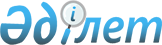 Қазақстан Республикасы Ауыл шаруашылығы министрінің кейбір бұйрықтарына өзгерістер енгізу туралы
					
			Күшін жойған
			
			
		
					Қазақстан Республикасы Премьер-Министрінің орынбасары – Қазақстан Республикасы Ауыл шаруашылығы министрінің 2018 жылғы 12 маусымдағы № 252 бұйрығы. Қазақстан Республикасының Әділет министрлігінде 2018 жылғы 27 тамызда № 17307 болып тіркелді. Күші жойылды - Қазақстан Республикасы Ауыл шаруашылығы министрінің 2020 жылғы 25 мамырдағы № 181 бұйрығымен
      Ескерту. Күші жойылды – ҚР Ауыл шаруашылығы министрінің 25.05.2020 № 181 (алғашқы ресми жарияланған күнінен кейін күнтізбелік он күн өткен соң қолданысқа енгізіледі) бұйрығымен.
      БҰЙЫРАМЫН:
      1. Қазақстан Республикасы Ауыл шаруашылығы министрінің кейбір бұйрықтарына мынадай өзгерістер енгізілсін:
      1) "Тұқым шаруашылығын дамытуды субсидиялау қағидаларын бекіту туралы" Қазақстан Республикасы Ауыл шаруашылығы министрінің 2014 жылғы 12 желтоқсандағы № 4-2/664 бұйрығында (Нормативтік құқықтық актілерді мемлекеттік тіркеу тізілімінде № 10190 болып тіркелген, 2015 жылғы 1 сәуірде "Әділет" ақпараттық-құқықтық жүйесінде жарияланған):
      көрсетілген бұйрықпен бекітілген Тұқым шаруашылығын дамытуды субсидиялау қағидалары осы бұйрыққа 1-қосымшаға сәйкес жаңа редакцияда жазылсын;
      2) "Тұқым шаруашылығын дамытуды субсидиялау" мемлекеттік көрсетілетін қызмет стандартын бекіту туралы" Қазақстан Республикасы Ауыл шаруашылығы министрінің 2015 жылғы 6 мамырдағы № 4-2/419 бұйрығында (Нормативтік құқықтық актілерді мемлекеттік тіркеу тізілімінде № 11455 болып тіркелген, 2015 жылғы 23 шілдеде "Әділет" ақпараттық-құқықтық жүйесінде жарияланған):
      көрсетілген бұйрықпен бекітілген "Тұқым шаруашылығын дамытуды субсидиялау" мемлекеттік көрсетілетін қызмет стандартында:
      3 және 4-тармақтар мынадай редакцияда жазылсын:
      "3. Мемлекеттік қызметті облыстардың, Астана және Алматы қалаларының, аудандардың және облыстық маңызы бар қалалардың жергілікті атқарушы органдары (бұдан әрі - көрсетілетін қызметті беруші) көрсетеді.
      Өтінімдерді қабылдау және мемлекеттік қызметті көрсету нәтижелерін беру "Азаматтарға арналған үкімет" мемлекеттік корпорациясы (бұдан әрі - Мемлекеттік корпорация) арқылы жүзеге асырылады.
      4. Мемлекеттік қызметті көрсету мерзімдері:
      1) Мемлекеттік корпорацияға құжаттарды тапсырған сәттен бастап - 8 (сегіз) жұмыс күні.
      Құжаттарды қабылдау күні мемлекеттік қызметті көрсету мерзіміне кірмейді;
      2) қажетті құжаттарды тапсыру үшін Мемлекеттік корпорацияда күтудің рұқсат етілетін ең ұзақ уақыты - 15 (он бес) минут;
      3) Мемлекеттік корпорацияда көрсетілетін қызметті алушыға қызмет көрсетудің рұқсат етілетін ең ұзақ уақыты - 20 (жиырма) минут.";
      6-тармақ мынадай редакцияда жазылсын:
      "6. Мемлекеттік қызметті көрсету нәтижесі - көрсетілетін қызметті алушылардың банктік шоттарына тиесілі субсидияларды одан әрі аудару үшін аумақтық қазынашылық бөлімшесіне төлем шоттарының тізілімін ұсыну.
      Мемлекеттік корпорация көрсетілетін қызметті алушыға осы мемлекеттік көрсетілетін қызмет стандартына 1 және 2-қосымшаларға сәйкес нысандар бойынша қағаз тасығышта көрсетілетін қызметті берушінің уәкілетті адамының қолы қойылған субсидия тағайындау/тағайындамау туралы шешіммен хабарлама жолдайды.
      Мемлекеттік қызметті көрсету нәтижесін беру нысаны: қағаз түрінде.";
      8 және 9-тармақтар мынадай редакцияда жазылсын:
      "8. Мемлекеттік корпорацияның жұмыс кестесі - Қазақстан Республикасының еңбек заңнамасына және "Қазақстан Республикасындағы мерекелер туралы" 2001 жылғы 13 желтоқсандағы Қазақстан Республикасы Заңының 5-бабына сәйкес демалыс және мереке күндерін қоспағанда, белгіленген жұмыс кестесіне сәйкес дүйсенбіден бастап сенбіні қоса алғанда түскі үзіліссіз, сағат 9.00-ден 20.00-ге дейін.
      Мемлекеттік қызмет жеделдетілген қызмет көрсетусіз көрсетілетін қызметті берушінің тіркелген орны бойынша "электрондық" кезек күту тәртібімен көрсетіледі.
      9. Көрсетілетін қызметті алушы (немесе сенімхат бойынша оның өкілі) Мемлекеттік корпорацияға мынадай құжаттарды:
      1) нақты сатып алынған бірегей тұқымдарға субсидиялар алу үшін осы мемлекеттік көрсетілетін қызмет стандартына 4-қосымшаға сәйкес нысан бойынша сатып алынған бірегей тұқымдарға субсидиялар алуға арналған өтінімді;
      2) элиталық тұқым өсіру шаруашылығы (бұдан әрі - элиттұқымшар) бір уақытта бірегей тұқым өндіруші (бұдан әрі - оригинатор) болып табылған жағдайда, нақты егіске пайдаланылған өзі өндірген суперэлиталық тұқымдарға (мақта үшін - көбейту питомниктерін қоспағанда, бірегей тұқымдар) субсидиялар алу үшін осы мемлекеттік көрсетілетін қызмет стандартына 5-қосымшаға сәйкес нысан бойынша егіске пайдаланылған өзі өндірген суперэлиталық тұқымдарға (мақта үшін - көбейту питомниктерін қоспағанда, бірегей тұқымдар) субсидиялар алуға арналған өтінімді;
      3) нақты сатып алынған элиталық тұқымдарға субсидиялар алу үшін осы мемлекеттік көрсетілетін қызмет стандартына 6-қосымшаға сәйкес нысан бойынша сатып алынған элиталық тұқымдарға субсидиялар алуға арналған өтінімді;
      4) тұқым өсіру шаруашылығы (бұдан әрі - тұқымшар) бір уақытта элиттұқымшар болып табылған жағдайда, нақты егіске пайдаланылған өзі өндірген элиталық тұқымдарға субсидиялар алу үшін осы мемлекеттік көрсетілетін қызмет стандартына 7-қосымшаға сәйкес нысан бойынша егіске пайдаланылған өзі өндірген элиталық тұқымдарға субсидиялар алуға арналған өтінімді;
      5) майлы дақылдардың, көпжылдық және біржылдық шөптердің, арпаның, күріштің, картоптың және мақтаның нақты сатып алынған бірінші көбейтілген тұқымдарына (бұдан әрі - бірінші көбейтілген тұқымдар) субсидиялар алу үшін осы мемлекеттік көрсетілетін қызмет стандартына 8-қосымшаға сәйкес нысан бойынша сатып алынған бірінші көбейтілген тұқымдарға субсидиялар алуға арналған өтінімді;
      6) жүгерінің, қант қызылшасының, рапстың, күнбағыстың және мақтаның нақты сатып алынған бірінші ұрпақ будандарының тұқымдарына (бұдан әрі - бірінші ұрпақ будандарының тұқымдары) субсидиялар алу үшін осы мемлекеттік көрсетілетін қызмет стандартына 9-қосымшаға сәйкес нысан бойынша сатып алынған бірінші ұрпақ будандарының тұқымдарына субсидиялар алуға арналған өтінімді;
      7) нақты сатып алынған жеміс-жидек дақылдары мен жүзімнің элиталық көшеттеріне (бұдан әрі - элиталық көшеттер) субсидиялар алу үшін осы мемлекеттік көрсетілетін қызмет стандартына 10-қосымшаға сәйкес нысан бойынша сатып алынған жеміс-жидек дақылдары мен жүзімнің элиталық көшеттеріне субсидиялар алуға арналған өтінімді;
      8) сатып алынған элиталық тұқымдарға немесе бірінші репродукция тұқымдарына және бірінші ұрпақ будандарының тұқымдарына тиесілі субсидияларды алу үшін (элиттұқымшарға немесе тұқымшарға субсидиялар алу құқығы берілген жағдайда) осы мемлекеттік көрсетілген қызмет стандартына 11-қосымшаға сәйкес нысан бойынша элиталық тұқым шаруашылығы немесе тұқым шаруашылығы арқылы берілген ауыл шаруашылығы тауарын өндірушілердің өтінімдері негізінде қалыптастырылған жиынтық өтінімді ұсынады.
      Көрсетілетін қызметті алушының жеке басын куәландыратын құжат туралы, заңды тұлғаны тіркеу туралы мәліметтерді Мемлекеттік корпорацияның жұмыскері тиісті мемлекеттік ақпараттық жүйелерден "электрондық үкімет" шлюзы арқылы алады.
      Көрсетілетін қызметті алушылардан ақпараттық жүйелерден алуға болатын құжаттарды талап етуге жол берілмейді.
      Мемлекеттік корпорацияның жұмыскері, егер Қазақстан Республикасының заңнамасында өзгеше көзделмесе, мемлекеттік қызметті көрсету кезінде ақпараттық жүйелердегі заңмен қорғалатын құпияны құрайтын мәліметтерді пайдалануға көрсетілетін қызметті алушының келісімін алады.
      Көрсетілетін қызметті алушы барлық қажетті құжаттарды тапсырған кезде Мемлекеттік корпорация жұмыскері берген тиісті құжаттардың қабылданғаны туралы қолхат өтінімнің қабылданғанын растайды.
      Мемлекеттік корпорацияда көрсетілетін қызметті алушыға (не нотариалды куәландырылған сенімхат бойынша оның өкіліне, өкілдігін растайтын құжат бойынша заңды тұлғаның өкіліне) дайын құжаттарды беруді жеке басын куәландыратын құжатты көрсеткен кезде қолхат негізінде оның жұмыскері жүзеге асырады.
      Мемлекеттік корпорация нәтижені бір ай бойы сақтауды қамтамасыз етеді, одан кейін оларды одан әрі сақтау үшін көрсетілетін қызметті берушіге береді. Көрсетілетін қызметті алушы бір ай өткеннен кейін жүгінсе, Мемлекеттік корпорацияның сұранымы бойынша көрсетілетін қызметті беруші бір жұмыс күні ішінде дайын құжатттарды көрсетілетін қызметті алушыға беру үшін Мемлекеттік корпорацияға жолдайды.";
      10-тармақ мынадай редакцияда жазылсын:
      "10. Көрсетілетін қызметті алушы осы мемлекеттік көрсетілетін қызмет стандартының 9-тармағында көзделген тізбеге сәйкес құжаттар топтамасын толық ұсынбаған және (немесе) қолданылу мерзімі өткен құжаттарды ұсынған жағдайда Мемлекеттік корпорацияның жұмыскері өтінімді қабылдаудан бас тартады және осы мемлекеттік көрсетілетін қызмет стандартына 12-қосымшаға сәйкес нысан бойынша құжаттарды қабылдаудан бас тарту туралы қолхат береді.";
      15-тармақ мынадай редакцияда жазылсын:
      "15. Мемлекеттік қызметті көрсету орындарының мекенжайлары:
      1) тиісті көрсетілетін қызметті берушінің интернет-ресурсында;
      2) Министрліктің www.mgov.kz интернет-ресурсында;
      3) Мемлекеттік корпорацияның www.con.gov.kz интернет-ресурсында;
      4) порталда орналастырылған.";
      17-тармақ мынадай редакцияда жазылсын:
      "17. Мемлекеттік қызметті көрсету мәселелері жөніндегі анықтама қызметтерінің байланыс телефондары www.mgov.kz интернет-ресурсында көрсетілген. Бірыңғай байланыс орталығы: 1414, 8-800-080-7777.";
      көрсетілген мемлекеттік көрсетілетін қызмет стандартына 4, 5, 6, 7, 8, 9, 10 және 11-қосымшалар осы бұйрыққа 2, 3, 4, 5, 6, 7, 8 және 9-қосымшаларға сәйкес жаңа редакцияда жазылсын.
      2. Қазақстан Республикасы Ауыл шаруашылығы министрлігінің Өсімдік шаруашылығы өнімдерін өндіру және қайта өңдеу департаменті заңнамада белгіленген тәртіппен:
      1) осы бұйрықтың Қазақстан Республикасы Әділет министрлігінде мемлекеттік тіркелуін;
      2) осы бұйрық мемлекеттік тіркелгеннен күннен бастап күнтізбелік он күн ішінде оның қазақ және орыс тілдеріндегі қағаз және электрондық түрдегі көшірмесінің ресми жариялау және Қазақстан Республикасы Нормативтік құқықтық актілерінің эталондық бақылау банкіне енгізу үшін "Республикалық құқықтық ақпарат орталығы" шаруашылық жүргізу құқығындағы республикалық мемлекеттік кәсіпорнына жіберілуін;
      3) осы бұйрық мемлекеттік тіркелгеннен кейін күнтізбелік он күн ішінде оның көшірмесінің мерзімді баспа басылымдарына ресми жариялауға жіберілуін;
      4) осы бұйрықтың Қазақстан Республикасы Ауыл шаруашылығы министрлігінің интернет-ресурсында орналастырылуын;
      5) осы бұйрық мемлекеттік тіркелгеннен кейін он жұмыс күні ішінде Қазақстан Республикасы Ауыл шаруашылығы министрлігінің Заң қызметі департаментіне осы тармақтың 1), 2), 3) және 4) тармақшаларында көзделген іс-шаралардың орындалуы туралы мәліметтердің ұсынылуын қамтамасыз етсін.
      3. Осы бұйрықтың орындалуын бақылау жетекшілік ететін Қазақстан Республикасының Ауыл шаруашылығы вице-министріне жүктелсін.
      4. Осы бұйрық алғашқы ресми жарияланған күннен бастап қолданысқа енгізіледі және 2017 жылғы 14 наурыздан бастап туындаған қатынастарға қолданылады.
      "КЕЛІСІЛДІ"
      Қазақстан Республикасының
      Ақпарат және коммуникациялар
      министрі
      _______________ Д. Абаев
      2018 жылғы 25 шілде
      "КЕЛІСІЛДІ"
      Қазақстан Республикасының
      Қаржы министрі
      ______________ Б. Сұлтанов
      2018 жылғы 22 маусым
      "КЕЛІСІЛДІ"
      Қазақстан Республикасының
      Ұлттық экономика министрі
      ___________ Т. Сүлейменов
      2018 жылғы 30 маусым Тұқым шаруашылығын дамытуды субсидиялау қағидалары 1-тарау. Жалпы ережелер
      1. Осы Тұқым шаруашылығын дамытуды субсидиялау қағидалары (бұдан әрі - Қағидалар) жергілікті бюджетте тиісті қаржы жылына көзделген қаражат есебінен және шегінде тұқым шаруашылығын дамытуды субсидиялау (бұдан әрі - субсидиялар) тәртібін айқындайды.
      2. Өнімділік және басқа да шаруашылық бағалы белгілері бойынша ең жақсы көрсеткіштерге ие сорттардың және будандардың тұқымдары басым тәртіппен субсидияланады (сорттардың және будандардың сипаттамалары жөніндегі ақпарат http://www.mgov.kz сайтында орналастырылған). 2-тарау. Субсидия алушылар
      3. Субсидиялар:
      1) элиталық тұқым өсіру шаруашылықтарының (бұдан әрі - элиттұқымшар) нақты сатып алған бірегей тұқымдарға жұмсаған шығындарын ішінара өтеуге;
      2) элиттұқымшар бір уақытта бірегей тұқым өндіруші (бұдан әрі - оригинатор) болып табылған жағдайда, элиттұқымшардың егіске нақты пайдаланған өзі өндірген суперэлиталық тұқымдарына (мақта үшін - көбейту питомниктерін қоспағанда, бірегей тұқымдар) жұмсаған шығындарын ішінара өтеуге. Бұл ретте, элиттұқымшардың шығындарын ішінара өтеу элиталық тұқымдарды жоспарлы өндіру көлемін қамтамасыз ету үшін суперэлиталық тұқымдардың (мақта үшін - көбейту питомниктерін қоспағанда, бірегей тұқымдар) ғылыми негізделген қажеттілігін есепке ала отырып жүргізіледі;
      3) тұқым өсіру шаруашылықтарының (бұдан әрі - тұқымшар), ауыл шаруашылығы тауарын өндірушілердің (бұдан әрі - ауылшартауарөндірушілер) және ауыл шаруашылығы кооперативтерінің (бұдан әрі - ауылшаркооперативтері) нақты сатып алған элиталық тұқымдарға жұмсаған шығындарын ішінара өтеуге;
      4) тұқымшар бір уақытта элиттұқымшар болып табылған жағдайда, тұқымшарлардың егіске нақты пайдаланған өзі өндірген элиталық тұқымдарына жұмсаған шығындарын ішінара өтеуге. Бұл ретте, тұқымшардың шығындарын ішінара өтеу элиталық тұқымдарды жоспарлы өндіру көлемін қамтамасыз ету үшін элиталық тұқымдардың ғылыми негізділген қажеттілігін есепке ала отырып жүрізіледі;
      5) ауылшартауарөндiрушiлердің және ауылшаркооперативтерінің майлы дақылдардың, көпжылдық және біржылдық шөптердің, арпаның, күріштің, картоптың және мақтаның нақты сатып алынған бірінші репродукция тұқымдарына (бұдан әрі - бірінші репродукция тұқымдары) жұмсаған шығындарын ішінара өтеуге;
      6) ауылшартауарөндiрушiлердің және ауылшаркооперативтерінің жүгерінің, қант қызылшасының, рапстың, күнбағыстың және мақтаның нақты сатып алынған бірінші ұрпақ будандарының тұқымдарына (бұдан әрі - бірінші ұрпақ будандарының тұқымдары) жұмсаған шығындарын ішінара өтеуге;
      7) ауылшартауарөндiрушiлердің және ауылшаркооперативтерінің жеміс-жидек дақылдары мен жүзімнің элиталық көшеттерін (бұдан әрі - элиталық көшеттер) нақты сатып алуға жұмсаған шығындарын ішінара өтеуге арналады. 3-тарау. Субсидияларды алу шарттары
      4. Субсидиялар субсидиялауға жататын тұқымдар егілген (жиынтықта) тиісті алаңда жер пайдалану және (немесе) жеке меншiк құқығында ауыл шаруашылығы мақсатындағы жер учаскелері бар болған жағдайда беріледі, бұл ретте ауылшаркооперативтері үшін ауылшаркооперативінің және (немесе) оның мүшелерінің жер пайдалану және (немесе) жеке меншік құқығындағы ауыл шаруашылығы мақсатындағы жер учаскелерінің жиынтық алаңы есептеледі.
      5. Осы Қағидалардың 3-тармағы 1) тармақшасында көрсетілген субсидиялар элиттұқымшар "Азаматтарға арналған үкімет" мемлекеттік корпорациясына (бұдан әрі - Мемлекеттік корпорация) осы Қағидаларға 1-қосымшаға сәйкес нысан бойынша сатып алынған бірегей тұқымдарға субсидиялар алуға өтінім берген жағдайда төленеді.
      6. Осы Қағидалардың 3-тармағы 2) тармақшасында көрсетілген субсидиялар элиттұқымшар Мемлекеттік корпорацияға осы Қағидаларға 2-қосымшаға сәйкес нысан бойынша егіске пайдаланылған өзі өндірген суперэлиталық тұқымдарға (мақта үшін - көбейту питомниктерін қоспағанда, бірегей тұқымдар) субсидиялар алуға өтінім берген жағдайда төленеді.
      7. Осы Қағидалардың 3-тармағы 3) тармақшасында көрсетілген субсидиялар тұқымшар, ауылшартауарөндiрушi немесе ауылшаркооперативі Мемлекеттік корпорацияға осы Қағидаларға 3-қосымшаға сәйкес нысан бойынша сатып алынған элиталық тұқымдарға субсидиялар алуға өтінім берген жағдайда төленеді.
      8. Осы Қағидалардың 3-тармағы 4) тармақшасында көрсетілген субсидиялар тұқымшар Мемлекеттік корпорацияға осы Қағидаларға 4-қосымшаға сәйкес нысан бойынша егіске пайдаланылған өзі өндірген элиталық тұқымдарға субсидиялар алуға өтінім берген жағдайда төленеді.
      9. Осы Қағидалардың 3-тармағы 5) тармақшасында көрсетілген субсидиялар ауылшартауарөндiрушi немесе ауылшаркооперативі Мемлекеттік корпорацияға осы Қағидаларға 5-қосымшаға сәйкес нысан бойынша сатып алынған бірінші репродукция тұқымдарына субсидиялар алуға өтінім берген жағдайда төленеді.
      10. Осы Қағидалардың 3-тармағы 6) тармақшасында көрсетілген субсидиялар ауылшартауарөндiрушi немесе ауылшаркооперативі Мемлекеттік корпорацияға осы Қағидаларға 6-қосымшаға сәйкес нысан бойынша сатып алынған бірінші ұрпақ будандарының тұқымдарына субсидиялар алуға өтінім берген жағдайда төленеді.
      11. Осы Қағидалардың 3-тармағы 7) тармақшасында көрсетілген субсидиялар ауылшартауарөндiрушi немесе ауылшаркооперативі Мемлекеттік корпорацияға осы Қағидаларға 7-қосымшаға сәйкес нысан бойынша сатып алынған жеміс-жидек дақылдары мен жүзімнің элиталық көшеттеріне субсидиялар алуға өтінім берген жағдайда төленеді.
      12. Ауылшартауарөндіруші немесе ауылшаркооперативі өзіне тиесілі субсидияларды төлеу туралы өтінімді осы Қағидаларға 8-қосымшаға сәйкес нысан бойынша элиталық тұқымдарды, бірінші репродукция және бірінші ұрпақ будандарының тұқымдарын немесе элиталық көшеттерді арзандатылған құны бойынша сатып алған элиттұқымшар немесе тұқымшар арқылы бере алады. Мұндай жағдайда, субсидиялар осы Қағидаларға 9-қосымшаға сәйкес нысан бойынша ауылшартауарөндірушілердің немесе ауылшаркооперативтерінің элиттұқымшар және тұқымшар арқылы берген өтінімдері негізінде қалыптастырылған жиынтық өтінімді Мемлекеттік корпорацияға ұсынатын элиттұқымшарға немесе тұқымшарға төленеді.
      13. Элиттұқымшарлар, тұқымшарлар, ауылшартауарөндiрушiлер және ауылшаркооперативтері субсидиялауға жататын бірегей және элиталық тұқымдарды, бірінші репродукция және бірінші ұрпақ будандарының тұқымдарын (бұдан әрі - тұқымдар) және элиталық көшеттерді тиісінше оригинаторлардан, элиттұқымшарлардан, тұқымшарлардан, тұқым өткізушілерден, шетелдік компаниялардан және олардың Қазақстан Республикасындағы ресми өкілдерінен сатып алады. 4-тарау. Субсидияларды есептеу тәртібі
      14. Осы Қағидалардың 3-тармағы 1), 2), 3), 4) және 7) тармақшаларында көрсетілген субсидиялар облыстың жергілікті атқарушы органы белгілеген квоталар шегінде төленеді.
      Бұл ретте, квоталар облыс бойынша көзделіп отырған егіс алаңдарының құрылымына, сорт жаңарту мен сорт алмастырудың ғылыми негізделген нормаларына сүйене отырып белгіленеді.
      15. Субсидияларды төлеу сорттың немесе буданның Қазақстан Республикасы Ауыл шаруашылығы министрінің 2009 жылғы 30 шілдедегі № 434 бұйрығымен (Нормативтік құқықтық актілерді мемлекеттік тіркеу тізілімінде № 5759 болып тіркелген) бекітілген Қазақстан Республикасында пайдалануға ұсынылатын Селекциялық жетiстiктердiң мемлекеттiк тiзiлiмiне (бұдан әрі - Мемлекеттік тізілім) енгізілгендігіне (енгізілмегендігіне) байланысты жүзеге асырылады. Бұл ретте, субсидиялар осы Қағидаларға 10-қосымшада көрсетілген тұқымдарға және жеміс-жидек дақылдары мен жүзімнің элиталық көшеттеріне арналған субсидиялар нормативтерінен (бұдан әрі - субсидиялар нормативі) аспауы тиіс.
      Субсидиялар нормативі:
      1) Мемлекеттiк тiзiлiмге енгізілген сорттарға - тұқымдардың және элиталық көшеттердің толық құнының 70 пайызы;
      2) Мемлекеттiк тiзiлiмге енгізілмеген сорттарға - тұқымдардың және элиталық көшеттердің толық құнының 30 пайызы есебінен белгіленген.
      Тұқымдардың және элиталық көшеттердің құны субсидиялар нормативі есептелген құннан төмен болған жағдайда, субсидияларды есептеу осы тармақтың үшінші және төртінші бөлігінде көрсетілген субсидиялар көлемдерін есепке ала отырып олардың нақты құнынан жүргізіледі.
      Тұқымдардың және элиталық көшеттердің құны субсидиялар нормативі есептелген құннан жоғары болған жағдайда, субсидия субсидиялар нормативіне тең болады.
      Осы Қағидалардың 3-тармағы 5) тармақшасында көрсетілген субсидиялар дақылдың егіс алаңының 10 пайызына дейінгі алаң үшін сатып алынған тұқым көлеміне төленеді.
      Осы Қағидалардың 3-тармағы 1), 2), 3), 4), 6) және 7) тармақшаларында көрсетілген субсидиялардың қажетті көлемде төленуі қамтамасыз етілген және тиісті қаржы жылында жергілікті бюджеттен қосымша қаражат бөлінген жағдайда, осы Осы Қағидалардың 3-тармағы 5) тармақшасында көрсетілген субсидиялар дақылдың егіс алаңының 10 пайызынан асатын алаңға төленеді. 5-тарау. Субсидияларды төлеу тәртібі және субсидиялау жөніндегі есептілік
      16. Ауданның немесе облыстық маңызы бар қаланың ауыл шаруашылығы бөлімі (бұдан әрі - бөлім) аудан (облыстық маңызы бар қала) әкімдігінің интернет-ресурсында және жергілікті бұқаралық ақпарат құралдарында субсидиялар алуға құжаттар қабылдау мерзімдерін көрсете отырып, субсидиялау бағдарламасына қатысу үшін өтінімдер қабылдаудың басталғаны туралы хабарландыру жариялауды қамтамасыз етеді.
      Бұл ретте өсіру нысанына (күздік, жаздық) және бақтар (жүзімдіктер) отырғызу мерзіміне қарай субсидиялар алуға арналған өтінімдердің кезең-кезеңмен берілуі ескеріледі.
      17. Бөлім Мемлекеттік корпорация субсидия алуға тиісті өтінім ұсынған сәттен бастап үш жұмыс күні ішінде оларды осы Қағидалардың 5, 6, 7, 8, 9, 10, 11 және 12-тармақтарында көрсетілген нысандарға сәйкестігі және олардың толық толтырылуы тұрғысынан тексереді.
      Элиттұқымшарға немесе тұқымшарға субсидиялар алуға құқық берілген жағдайда, бөлім осы Қағидаларға 11-қосымшаға сәйкес нысан бойынша тиесілі субсидияларды төлеу туралы өтінімдер олар арқылы берілген элиттұқымшарлар және тұқымшарлар тізілімін жасайды және оны облыстың ауыл шаруашылығы басқармасына (бұдан әрі - облыс басқармасы) жолдайды.
      18. Өтінімді тексеру аяқталғаннан кейін екі жұмыс күні ішінде бөлім:
      өтінім берушіге субсидиялар беруге оң шешім қабылданған жағдайда - осы Қағидаларға 12-қосымшаға сәйкес нысан бойынша оны тиесілі субсидияларды төлеу туралы мақұлдаған өтінімдердің тізіміне енгізеді;
      теріс шешім қабылданған жағдайда - субсидиялар беруден бас тарту негіздерін көрсете отырып, өтінім берушіні немесе Мемлекеттік корпорацияны жазбаша хабардар етеді және осы Қағидаларға 13, 14-қосымшаларға сәйкес нысан бойынша субсидиялар беруден бас тарту негіздерін көрсете отырып, субсидиялар беруге теріс шешім қабылданған өтінім берушілердің тізбесін жасайды;
      облыс басқармасына тиесілі субсидияларды төлеу туралы мақұлдаған өтінімдердің тізімін және субсидиялар беруге теріс шешім қабылданған өтінім берушілердің тізбесін жолдайды.
      19. Облыс басқармасы тиесілі субсидияларды төлеу туралы мақұлданған өтінімдердің тізімі келіп түскеннен кейін үш жұмыс күні ішінде аумақтық қазынашылық бөлімшесіне өтінім берушілердің шотына тиесілі субсидияларды аудару үшін төлем шоттары тізілімін және (немесе) төлем шотын ұсынады.
      Бұл ретте, облыс басқармасы ауылшартауарөндірушінің немесе ауылшаркооперативінің тұқымдарды немесе элиталық көшеттерді субсидиялауға арналған өтінімді өзі беруі және осы ауылшартауарөндірушінің немесе ауылшаркооперативінің өтінімді элиттұқымшар немесе тұқымшар арқылы беруі фактілерін тексереді.
      Ауылшартауарөндірушінің немесе ауылшаркооперативінің тиесілі субсидияларды төлеу туралы өтінімдер беруі фактілерін анықтаған жағдайда, облыс басқармасы элиттұқымшар және тұқымшар арқылы берілген ауылшартауарөндірушінің немесе ауылшаркооперативтерінің өтінімін қабылдаудан бас тартады. Бұл жағдайда ауылшартауарөндіруші немесе ауылшаркооперативі элиттұқымшарға немесе тұқымшарға тұқымдардың немесе элиталық көшеттердің нарықтық құны мен оларға төленген сома арасындағы айырмашылықты қосымша төлейді.
      Элиттұқымшардың немесе тұқымшардың көрсетілген элиттұқымшарға және тұқымшарға тиесілі субсидияларды төлеу туралы өтінім ұсынған басқа облыстың ауылшартауарөндірушілеріне және ауылшаркооперативтеріне тұқым өткізуі фактілері болған жағдайда, аумағында элиттұқымшар және тұқымшар орналасқан облыс басқармасы осы Қағидаларға 15-қосымшаға сәйкес нысан бойынша субсидия төлеуге басқа облыстың ауылшартауарөндірушілеріне немесе ауылшаркооперативтеріне тұқым немесе элиталық көшет өткізген элиттұқымшарлардың және тұқымшарлардың жиынтық тізілімін жасайды және аталған ауылшартауарөндірушілерге немесе ауылшаркооперативтеріне субсидия төлеуге жол бермеу мақсатында оны аумағында ауыл шаруашылығы тауарын өндірушілердің егіс алаңдары орналасқан облыс басқармасына жолдайды.
      20. Субсидиялар беруден бас тартуға арналған негіздер мыналар болып табылады:
      1) оригинатор, элиттұқымшар, тұқымшар, ауылшартауарөндіруші немесе ауылшаркооперативі субсидия алу үшін ұсынған құжаттардың және (немесе) олардағы деректердің (мәліметтердің) дұрыс еместігінің анықталуы;
      2) субсидиялар алу үшін қажетті ұсынылған деректер мен мәліметтердің осы Қағидаларда белгіленген талаптарға сәйкес келмеуі;
      3) оригинаторға, элиттұқымшарға, тұқымшарға, ауылшарутауарөндірушіге немесе ауылшаркооперативіне қатысты оның қызметіне немесе субсидиялар алуды қажет ететін жекелеген қызмет түрлеріне тыйым салу туралы соттың заңды күшіне енген шешімінің (үкімінің) болуы;
      4) оригинаторға, элиттұқымшарға, тұқымшарға, ауылшартауарөндірушіге немесе ауылшаркооперативіне қатысты соттың заңды күшіне енген үкімінің болуы, оның негізінде оригинатор, элиттұқымшар, тұқымшар, ауылшарутауарөндіруші немесе ауылшаркооперативі субсидиялар алумен байланысты арнайы құқығынан айырылуы.
      21. Жергілікті бюджетте көзделген тиісті қаржы жылына арналған бюджет қаражаты толық игерілген және қосымша қаражат болмаған жағдайда, өтінімдерді қабылдау тоқтатылады.
      22. Облыс басқармасы Қазақстан Республикасы Ауыл шаруашылығы министрлігіне бірінші жартыжылдықтың қорытындысы бойынша 10 шілдеден кешіктірмей, ал жылдың қорытындысы бойынша есепті жылдан кейінгі жылдың 20 қаңтарынан кешіктірмей, субсидия алушылар бөлінісінде берілген субсидиялар туралы жиынтық ақпарат ұсынады.
      Осы Қағидаларға 16-қосымшаға сәйкес нысан бойынша тұқым шаруашылығын дамытуға берілген субсидиялар туралы жиынтық ақпарат облыстың жергілікті атқарушы органының интернет-ресурстарында жылына бір рет, тиісті жылдың 31 желтоқсанынан кешіктірмей орналастырылады. Сатып алынған бірегей тұқымдарға субсидиялар алуға арналған өтінім
      _________________________________________________________________________ атынан
      (элиталық тұқым өсіру шаруашылығының атауы)
      ________________________________________________________________________ негізінде
      (құрылтай құжаты)
      әрекет ететін басшысы (не сенімхат бойынша оның өкілі) _______________________________
      ________________________________________________________________________________
      (аты, әкесінің аты (бар болса), тегі, лауазымы)
      _______________________________________________________________ тонна мөлшеріндегі
      ________________________________________________________________________________
      (ауыл шаруашылығы дақылы, сорты)
      ____________________________________________________ бірегей тұқымдарын (бұдан әрі - 
      тұқымдар) сатып алу жөніндегі шығындарды өтеуге субсидиялар төлеуді сұрайды.
      Ескертпе:
      * өтінім берушіден көрсетілген құжаттардың түпнұсқаларын және көшірмелерін талап етуге жол берілмейді;
      ** аббревиатуралардың толық жазылуы:
      ЖСН - жеке сәйкестендiру нөмiрі;
      ЖСК - жеке сәйкестендiру коды;
      БСК - банктік сәйкестендiру коды;
      БСН - бизнес-сәйкестендiру нөмiрі;
      ҚҚС - қосылған құн салығы;
      Кбе - бенефициар коды;
      *** кестенің 10-жолында көрсетілген мәліметтер импортталатын мақта тұқымдарын қоспағанда, мақта тұқымдарын сатып алған кезде толтырылады. Тиесілі субсидиялар есептемесі*
      Ескертпе:
      *Есептеме Қазақстан Республикасы Ауыл шаруашылығы министрінің 2014 жылғы 12 желтоқсандағы № 4-2/664 бұйрығымен (Нормативтік құқықтық актілерді мемлекеттік тіркеу тізілімінде № 10190 болып тіркелген) бекітілген Тұқым шаруашылығын дамытуды субсидиялау қағидаларының 15-тармағына сәйкес жүргізіледі.
      Ұсынылған ақпараттың дұрыстығын растаймын және дұрыс емес мәліметтер ұсынғаным үшін Қазақстан Республикасының заңдарына сәйкес жауапкершілік туралы хабардармын.
      Ақпараттық жүйелерде қамтылған заңмен қорғалатын құпияны құрайтын мәліметтерді пайдалануға келісім беремін.
      Басшы (не сенімхат бойынша оның өкілі): 
      __________ _____________________________________________________________________
      (қолы)                              (аты, әкесінің аты (бар болса), тегі)
      Мөр (бар болса) орны 
      20__жылғы "___" ____________
      Өтінім 20 __ жылғы "__" ________ қарауға қабылданды және № __ болып тіркелді.
      __________ _____________________________________________________________________
      (қолы)                        (өтінімді қабылдаған жауапты адамның аты, әкесінің аты
      (бар болса), тегі) 
      ------------------------------------------------------------------------------------------------------------------------
      (кесу сызығы)
      Талон
      №____________ өтінім
      20 __ жылғы "__" _______ ___ сағат ___ минутта қарауға қабылданды.
      __________ _____________________________________________________________________
      (қолы)                  өтінімді қабылдаған жауапты адамның аты, әкесінің аты (бар болса), тегі) Егіске пайдаланылған өзі өндірген суперэлиталық (мақта үшін - көбейту питомниктерін қоспағанда, бірегей тұқымдар) тұқымдарға субсидиялар алуға арналған өтінім
      _________________________________________________________________________ атынан
      (элиталық тұқым өсіру шаруашылығының атауы) 
      ________________________________________________________________________ негізінде
      (құрылтай құжаты)
      әрекет ететін басшысы (не сенімхат бойынша оның өкілі) _______________________________
      ________________________________________________________________________________
      (аты, әкесінің аты (бар болса), тегі, лауазымы)
      _____________________________________________________ тонна мөлшерінде өзі өндірген
      ________________________________________________________________________________
      (ауыл шаруашылығы дақылы, сорты)
      _____________________________________________ суперэлиталық тұқымдары (мақта үшін - 
      көбейту питомниктерін қоспағанда, бірегей тұқымдар) (бұдан әрі - тұқымдар) үшін
      субсидиялар төлеуді сұрайды.
      Ескертпе:
      * өтінім берушіден көрсетілген құжаттардың түпнұсқаларын және көшірмелерін талап етуге жол берілмейді;
      ** аббревиатуралардың толық жазылуы:
      ЖСН - жеке сәйкестендiру нөмiрі;
      ЖСК - жеке сәйкестендiру коды;
      БСК - банктік сәйкестендiру коды;
      БСН - бизнес-сәйкестендiру нөмiрі;
      ҚҚС - қосылған құн салығы;
      Кбе - бенефициар коды. Тиесілі субсидиялар есептемесі*
      Ескертпе:
      *Есептеме Қазақстан Республикасы Ауыл шаруашылығы министрінің 2014 жылғы 12 желтоқсандағы № 4-2/664 бұйрығымен (Нормативтік құқықтық актілерді мемлекеттік тіркеу тізілімінде № 10190 болып тіркелген) бекітілген Тұқым шаруашылығын дамытуды субсидиялау қағидаларының 15-тармағына сәйкес жүргізіледі.
      Ұсынылған ақпараттың дұрыстығын растаймын және дұрыс емес мәліметтер ұсынғаным үшін Қазақстан Республикасының заңдарына сәйкес жауапкершілік туралы хабардармын.
      Ақпараттық жүйелерде қамтылған заңмен қорғалатын құпияны құрайтын мәліметтерді пайдалануға келісім беремін.
      Басшы (не сенімхат бойынша оның өкілі): 
      __________ _____________________________________________________________________
      (қолы)                              (аты, әкесінің аты (бар болса), тегі)
      Мөр (бар болса) орны 
      20__жылғы "___" ____________
      Өтінім 20 __ жылғы "__" ________ қарауға қабылданды және № __ болып тіркелді.
      __________ _____________________________________________________________________
      (қолы)                        (өтінімді қабылдаған жауапты адамның аты, әкесінің аты
      (бар болса), тегі) 
      ------------------------------------------------------------------------------------------------------------------------
      (кесу сызығы)
      Талон
      №____________ өтінім
      20 __ жылғы "__" _______ ___ сағат ___ минутта қарауға қабылданды.
      __________ _____________________________________________________________________
      (қолы)                  өтінімді қабылдаған жауапты адамның аты, әкесінің аты (бар болса), тегі) Сатып алынған элиталық тұқымдарға субсидиялар алуға арналған өтінім
      _________________________________________________________________________ атынан
      (тұқым өсіру шаруашылығының, ауыл шаруашылығы тауарын өндірушінің немесе ауыл
      шаруашылығы кооперативінің атауы)
      ________________________________________________________________________ негізінде
      (құрылтай құжаты)
      әрекет ететін басшысы (не сенімхат бойынша оның өкілі) _______________________________
      ________________________________________________________________________________
      (тегі, аты, әкесінің аты (бар болса), лауазымы)
      _______________________________________________________________ тонна мөлшеріндегі
      ________________________________________________________________________________
      (ауыл шаруашылығы дақылы, сорты)
      ________________________ элиталық тұқымдарын (бұдан әрі - тұқымдар) сатып алу жөніндегі
      шығындарды өтеуге субсидиялар төлеуді сұрайды.
      Ескертпе:
      * өтінім берушіден көрсетілген құжаттардың түпнұсқаларын және көшірмелерін талап етуге жол берілмейді;
      ** аббревиатуралардың толық жазылуы:
      ЖСН - жеке сәйкестендiру нөмiрі;
      ЖСК - жеке сәйкестендiру коды;
      БСК - банктік сәйкестендiру коды;
      БСН - бизнес-сәйкестендiру нөмiрі;
      ҚҚС - қосылған құн салығы;
      Кбе - бенефициар коды;
      *** ауыл шаруашылығы кооперативі өтінім берген жағдайда, ауыл шаруашылығы кооперативіне (оның жер учаскесі болған жағдайда) және ауыл шаруашылығы кооперативінің субсидия тиесілі әрбір мүшесіне толтырылады; 
      **** кестенің 11-жолында көрсетілген мәліметтер импортталатын мақта тұқымдарын қоспағанда, мақта тұқымдарын сатып алған кезде толтырылады. Тиесілі субсидиялар есептемесі*
      Ескертпе:
      *Есептеме Қазақстан Республикасы Ауыл шаруашылығы министрінің 2014 жылғы 12 желтоқсандағы № 4-2/664 бұйрығымен (Нормативтік құқықтық актілерді мемлекеттік тіркеу тізілімінде № 10190 болып тіркелген) бекітілген Тұқым шаруашылығын дамытуды субсидиялау қағидаларының 15-тармағына сәйкес жүргізіледі.
      Сатып алынған элиталық тұқымдарды одан әрi бірінші репродукцияға дейін репродукциялау үшін пайдалануға міндеттенемін.*
      Ескертпе:
      *ауыл шаруашылығы тауарын өндірушілер және ауыл шаруашылығы кооперативтері үшін қолданылады.
      Ұсынылған ақпараттың дұрыстығын растаймын және дұрыс емес мәліметтер ұсынғаным үшін Қазақстан Республикасының заңдарына сәйкес жауапкершілік туралы хабардармын.
      Ақпараттық жүйелерде қамтылған заңмен қорғалатын құпияны құрайтын мәліметтерді пайдалануға келісім беремін.
      Басшы (не сенімхат бойынша оның өкілі): 
      __________ _____________________________________________________________________
      (қолы)                              (аты, әкесінің аты (бар болса), тегі)
      Мөр (бар болса) орны 
      20__жылғы "___" ____________
      Өтінім 20 __ жылғы "__" ________ қарауға қабылданды және № __ болып тіркелді.
      __________ _____________________________________________________________________
      (қолы)                        (өтінімді қабылдаған жауапты адамның аты, әкесінің аты
      (бар болса), тегі) 
      ------------------------------------------------------------------------------------------------------------------------
      (кесу сызығы)
      Талон
      №____________ өтінім
      20 __ жылғы "__" _______ ___ сағат ___ минутта қарауға қабылданды.
      __________ _____________________________________________________________________
      (қолы)                  өтінімді қабылдаған жауапты адамның аты, әкесінің аты (бар болса), тегі) Егіске пайдаланылған өзі өндірген элиталық тұқымдарға субсидиялар алуға арналған өтінім
      _________________________________________________________________________ атынан
      (тұқым өсіру шаруашылығының атауы) 
      ________________________________________________________________________ негізінде
      (құрылтай құжаты)
      әрекет ететін басшысы (не сенімхат бойынша оның өкілі) _______________________________
      ________________________________________________________________________________
      (аты, әкесінің аты (бар болса), тегі, лауазымы)
      _____________________________________________________ тонна мөлшерінде өзі өндірген
      ________________________________________________________________________________
      (ауыл шаруашылығы дақылы, сорты)
      __________________________________________ элиталық тұқымдары (бұдан әрі - тұқымдар)
      үшін субсидиялар төлеуді сұрайды.
      Ескертпе:
      * өтінім берушіден көрсетілген құжаттардың түпнұсқаларын және көшірмелерін талап етуге жол берілмейді;
      ** аббревиатуралардың толық жазылуы:
      ЖСН - жеке сәйкестендiру нөмiрі;
      ЖСК - жеке сәйкестендiру коды;
      БСК - банктік сәйкестендiру коды;
      БСН - бизнес-сәйкестендiру нөмiрі;
      ҚҚС - қосылған құн салығы;
      Кбе - бенефициар коды.
      Тиесілі субсидиялар есептемесі*
      Ескертпе:
      *Есептеме Қазақстан Республикасы Ауыл шаруашылығы министрінің 2014 жылғы 12 желтоқсандағы № 4-2/664 бұйрығымен (Нормативтік құқықтық актілерді мемлекеттік тіркеу тізілімінде № 10190 болып тіркелген) бекітілген Тұқым шаруашылығын дамытуды субсидиялау қағидаларының 15-тармағына сәйкес жүргізіледі.
      Ұсынылған ақпараттың дұрыстығын растаймын және дұрыс емес мәліметтер ұсынғаным үшін Қазақстан Республикасының заңдарына сәйкес жауапкершілік туралы хабардармын.
      Ақпараттық жүйелерде қамтылған заңмен қорғалатын құпияны құрайтын мәліметтерді пайдалануға келісім беремін.
      Басшы (не сенімхат бойынша оның өкілі): 
      __________ _____________________________________________________________________
      (қолы)                              (аты, әкесінің аты (бар болса), тегі)
      Мөр (бар болса) орны 
      20__жылғы "___" ____________
      Өтінім 20 __ жылғы "__" ________ қарауға қабылданды және № __ болып тіркелді.
      __________ _____________________________________________________________________
      (қолы)                        (өтінімді қабылдаған жауапты адамның аты, әкесінің аты
      (бар болса), тегі) 
      ------------------------------------------------------------------------------------------------------------------------
      (кесу сызығы)
      Талон
      №____________ өтінім
      20 __ жылғы "__" _______ ___ сағат ___ минутта қарауға қабылданды.
      __________ _____________________________________________________________________
      (қолы)                  өтінімді қабылдаған жауапты адамның аты, әкесінің аты (бар болса), тегі) Сатып алынған бірінші репродукция тұқымдарына субсидиялар алуға арналған өтінім
      _________________________________________________________________________ атынан
      (ауыл шаруашылығы тауарын өндірушінің немесе ауыл шаруашылығы кооперативінің атауы)
      ________________________________________________________________________ негізінде
      (құрылтай құжаты)
      әрекет ететін басшысы (не сенімхат бойынша оның өкілі) _______________________________
      ________________________________________________________________________________
      (аты, әкесінің аты (бар болса), тегі, лауазымы)
      _______________________________________________________________ тонна мөлшеріндегі
      ________________________________________________________________________________
      (ауыл шаруашылығы дақылы, сорты)
      ________________________________________ бірінші репродукция тұқымдарын (бұдан әрі - 
      тұқымдар) сатып алуға жұмсалған шығындарды өтеуге субсидиялар төлеуді сұрайды.
      Ескертпе:
      * өтінім берушіден көрсетілген құжаттардың түпнұсқаларын және көшірмелерін талап етуге жол берілмейді;
      ** аббревиатуралардың толық жазылуы:
      ЖСН - жеке сәйкестендiру нөмiрі;
      ЖСК - жеке сәйкестендiру коды;
      БСК - банктік сәйкестендiру коды;
      БСН - бизнес-сәйкестендiру нөмiрі;
      ҚҚС - қосылған құн салығы;
      Кбе - бенефициар коды;
      *** ауыл шаруашылығы кооперативі өтінім берген жағдайда, ауыл шаруашылығы кооперативіне (оның жер учаскесі болған жағдайда) және ауыл шаруашылығы кооперативінің субсидия тиесілі әрбір мүшесіне толтырылады;
      ****кестенің 10-жолында көрсетілген мәліметтер импортталатын мақта тұқымдарын қоспағанда, мақта тұқымдарын сатып алған кезде толтыралады. Тиесілі субсидиялар есептемесі*
      Ескертпе:
      *Есептеме Қазақстан Республикасы Ауыл шаруашылығы министрінің 2014 жылғы 12 желтоқсандағы № 4-2/664 бұйрығымен (Нормативтік құқықтық актілерді мемлекеттік тіркеу тізілімінде № 10190 болып тіркелген) бекітілген Тұқым шаруашылығын дамытуды субсидиялау қағидаларының 15-тармағына сәйкес жүргізіледі.
      Ұсынылған ақпараттың дұрыстығын растаймын және дұрыс емес мәліметтер ұсынғаным үшін Қазақстан Республикасының заңдарына сәйкес жауапкершілік туралы хабардармын.
      Ақпараттық жүйелерде қамтылған заңмен қорғалатын құпияны құрайтын мәліметтерді пайдалануға келісім беремін.
      Басшы (не сенімхат бойынша оның өкілі): 
      __________ _____________________________________________________________________
      (қолы)                              (аты, әкесінің аты (бар болса), тегі)
      Мөр (бар болса) орны 
      20__жылғы "___" ____________
      Өтінім 20 __ жылғы "__" ________ қарауға қабылданды және № __ болып тіркелді.
      __________ _____________________________________________________________________
      (қолы)                        (өтінімді қабылдаған жауапты адамның аты, әкесінің аты
      (бар болса), тегі) 
      ------------------------------------------------------------------------------------------------------------------------
      (кесу сызығы)
      Талон
      №____________ өтінім
      20 __ жылғы "__" _______ ___ сағат ___ минутта қарауға қабылданды.
      __________ _____________________________________________________________________
      (қолы)                  өтінімді қабылдаған жауапты адамның аты, әкесінің аты (бар болса), тегі) Сатып алынған бірінші ұрпақ будандарының тұқымдарына субсидиялар алуға арналған өтінім
      _________________________________________________________________________ атынан
      (ауыл шаруашылығы тауарын өндірушінің немесе ауыл шаруашылығы кооперативінің атауы)
      ________________________________________________________________________ негізінде
      (құрылтай құжаты)
      әрекет ететін басшысы (не сенімхат бойынша оның өкілі) _______________________________
      ________________________________________________________________________________
      (аты, әкесінің аты (бар болса), тегі, лауазымы)
      _______________________________________________________________ тонна мөлшеріндегі
      ________________________________________________________________________________
      (ауыл шаруашылығы дақылы, будан)
      _______________________________________________________ бірінші ұрпақ будандарының
      тұқымдарын (бұдан әрі - тұқымдар) сатып алу жөніндегі шығындарды өтеуге субсидиялар
      төлеуді сұрайды.
      Ескертпе:
      * өтінім берушіден көрсетілген құжаттардың түпнұсқаларын және көшірмелерін талап етуге жол берілмейді;
      ** аббревиатуралардың толық жазылуы:
      ЖСН - жеке сәйкестендiру нөмiрі;
      ЖСК - жеке сәйкестендiру коды;
      БСК - банктік сәйкестендiру коды;
      БСН - бизнес-сәйкестендiру нөмiрі;
      ҚҚС - қосылған құн салығы;
      Кбе - бенефициар коды;
      *** ауыл шаруашылығы кооперативі өтінім берген жағдайда, ауыл шаруашылығы кооперативіне (оның жер учаскесі болған жағдайда) және ауыл шаруашылығы кооперативінің субсидия тиесілі әрбір мүшесіне толтырылады;
      **** кестенің 10-жолында көрсетілген мәліметтер импортталатын мақта тұқымдарын қоспағанда, мақта тұқымдарын сатып алған кезде толтыралады. Тиесілі субсидиялар есептемесі*
      Ескертпе:
      *есептеме Қазақстан Республикасы Ауыл шаруашылығы министрінің 2014 жылғы 12 желтоқсандағы № 4-2/664 бұйрығымен (Нормативтік құқықтық актілерді мемлекеттік тіркеу тізілімінде № 10190 болып тіркелген) бекітілген Тұқым шаруашылығын дамытуды субсидиялау қағидаларының 15-тармағына сәйкес жүргізіледі.
      Ұсынылған ақпараттың дұрыстығын растаймын және дұрыс емес мәліметтер ұсынғаным үшін Қазақстан Республикасының заңдарына сәйкес жауапкершілік туралы хабардармын.
      Ақпараттық жүйелерде қамтылған заңмен қорғалатын құпияны құрайтын мәліметтерді пайдалануға келісім беремін.
      Басшы (не сенімхат бойынша оның өкілі): 
      __________ _____________________________________________________________________
      (қолы)                              (аты, әкесінің аты (бар болса), тегі)
      Мөр (бар болса) орны 
      20__жылғы "___" ____________
      Өтінім 20 __ жылғы "__" ________ қарауға қабылданды және № __ болып тіркелді.
      __________ _____________________________________________________________________
      (қолы)                        (өтінімді қабылдаған жауапты адамның аты, әкесінің аты
      (бар болса), тегі) 
      ------------------------------------------------------------------------------------------------------------------------
      (кесу сызығы)
      Талон
      №____________ өтінім
      20 __ жылғы "__" _______ ___ сағат ___ минутта қарауға қабылданды.
      __________ _____________________________________________________________________
      (қолы)                  өтінімді қабылдаған жауапты адамның аты, әкесінің аты (бар болса), тегі) Сатып алынған жеміс-жидек дақылдары мен жүзімнің элиталық көшеттеріне субсидиялар алуға арналған өтінім
      _________________________________________________________________________ атынан
      (ауыл шаруашылығы тауарын өндірушінің немесе ауыл шаруашылығы кооперативінің атауы)
      ________________________________________________________________________ негізінде
      (құрылтай құжаты)
      әрекет ететін басшысы (не сенімхат бойынша оның өкілі) _______________________________
      ________________________________________________________________________________
      (аты, әкесінің аты (бар болса), тегі, лауазымы)
      _________________________________________________________________ дана мөлшердегі
      ________________________________________________________________________________
      (ауыл шаруашылығы дақылы, сорты)
      жеміс-жидек дақылдары мен жүзімнің элиталық көшеттерін (бұдан әрі - элиталық көшеттер)
      сатып алуға жұмсалған шығындарды өтеуге субсидиялар төлеуді сұрайды.
      Ескертпе:
      * өтінім берушіден көрсетілген құжаттардың түпнұсқаларын және көшірмелерін талап етуге жол берілмейді;
      ** аббревиатуралардың толық жазылуы:
      ЖСН - жеке сәйкестендiру нөмiрі;
      ЖСК - жеке сәйкестендiру коды;
      БСК - банктік сәйкестендiру коды;
      БСН - бизнес-сәйкестендiру нөмiрі;
      ҚҚС - қосылған құн салығы;
      Кбе - бенефициар коды;
      *** ауыл шаруашылығы кооперативі өтінім берген жағдайда, ауыл шаруашылығы коопетативіне (оның жер учаскесі болған жағдайда) және ауыл шаруашылығы кооперативінің субсидия тиесілі әрбір мүшесіне толтырылады. Тиесілі субсидиялар есептемесі*
      Ескертпе:
      *есептеме Қазақстан Республикасы Ауыл шаруашылығы министрінің 2014 жылғы 12 желтоқсандағы № 4-2/664 бұйрығымен (Нормативтік құқықтық актілерді мемлекеттік тіркеу тізілімінде № 10190 болып тіркелген) бекітілген Тұқым шаруашылығын дамытуды субсидиялау қағидаларының 15-тармағына сәйкес жүргізіледі.
      Ұсынылған ақпараттың дұрыстығын растаймын және дұрыс емес мәліметтер ұсынғаным үшін Қазақстан Республикасының заңдарына сәйкес жауапкершілік туралы хабардармын.
      Ақпараттық жүйелерде қамтылған заңмен қорғалатын құпияны құрайтын мәліметтерді пайдалануға келісім беремін.
      Басшы (не сенімхат бойынша оның өкілі): 
      __________ _____________________________________________________________________
      (қолы)                              (аты, әкесінің аты (бар болса), тегі)
      Мөр (бар болса) орны 
      20__жылғы "___" ____________
      Өтінім 20 __ жылғы "__" ________ қарауға қабылданды және № __ болып тіркелді.
      __________ _____________________________________________________________________
      (қолы)                        (өтінімді қабылдаған жауапты адамның аты, әкесінің аты
      (бар болса), тегі) 
      ------------------------------------------------------------------------------------------------------------------------
      (кесу сызығы)
      Талон
      №____________ өтінім
      20 __ жылғы "__" _______ ___ сағат ___ минутта қарауға қабылданды.
      __________ _____________________________________________________________________
      (қолы)                  өтінімді қабылдаған жауапты адамның аты, әкесінің аты (бар болса), тегі) Тиесілі субсидияларды төлеу туралы өтінім
      Мен, _____________________________________________________________________,
      (облыстың, ауданның, ауыл шаруашылығы тауарын өндірушінің немесе ауыл 
      шаруашылығы кооперативінің атауы)
      осымен _______________________________________________________________ сатып алуға 
      (субсидияланатын тұқым мен элиталық көшет түрі көрсетіледі)
      берілетін субсидияларды өзімнің банктік шотыма (немесе Ұлттық почта операторына) алудан
      бас тартатынымды мәлімдеймін және маған тиесілі субсидияларды
      ________________________________________________________________________________
      (облыстың, ауданның, элиталық тұқым өсіру немесе тұқым өсіру шаруашылығының атауы)
      элиталық тұқым өсіру немесе тұқым өсіру шаруашылығына төлеуді сұраймын. Сатып алынған тұқымдар мен элиталық көшеттер туралы ақпарат
      Мен ағымдағы жылы ________________________________________________________
      (субсидияланатын тұқым мен элиталық көшет түрі көрсетіледі)
      сатып алуға субсидияларды тек бір рет алуға құқығым бар екенінен хабардармын, олай
      болмағанда жағдайда, маған төленген субсидиялар кері қайтарылуы тиіс. 
      ______________ _________________________________________________________________
      (қолы)                              (аты, әкесінің аты (бар болса), тегі)
      Мөр (бар болса) орны 
      20__жылғы "___" ____________
      Өтінім 20__ жылғы "__" _____ қарауға қабылданды және № __ болып тіркелді. 
      __________ _____________________________________________________________________
      (қолы)            (өтінімді қабылдаған жауапты адамның аты, әкесінің аты (бар болса), тегі)
      ------------------------------------------------------------------------------------------------------------------------
      (кесу сызығы)
      Талон
      №____________ өтінім
      20 __ жылғы "__" _______ ___ сағат ___ минутта қарауға қабылданды.
      __________ _____________________________________________________________________
      (қолы)                  өтінімді қабылдаған жауапты адамның аты, әкесінің аты (бар болса), тегі) Элиталық тұқым өсіру немесе тұқым өсіру шаруашылығы арқылы берілген ауыл шаруашылығы тауарын өндірушілердің және ауыл шаруашылығы кооперативтерінің өтінімдері негізінде қалыптастырылған жиынтық өтінім
      ________________________________________________________________________________
      (элиталық тұқым өсіру шаруашылығының немесе тұқым өсіру
      шаруашылығының атауы және заңды мекенжайы)
      Ескертпе:
      * аббревиатуралардың толық жазылуы:
      ЖСН - жеке сәйкестендiру нөмiрі;
      БСН - бизнес-сәйкестендiру нөмiрі.
      Басшы __________ _______________________________________________________________
      (қолы)                              (аты, әкесінің аты (бар болса), тегі)
      Мөр (бар болса) орны 
      20__жылғы "___" ____________ Тұқымдарға субсидиялар нормативі Жеміс-жидек дақылдары мен жүзімнің элиталық көшеттеріне арналған субсидиялар нормативі Тиесілі субсидияларды төлеу туралы өтінімдер олар арқылы берілген элиталық тұқым өсіру және тұқым өсіру шаруашылықтарының тізілімі
      Ескертпе:
      * аббревиатуралардың толық жазылуы:
      ЖСН - жеке сәйкестендiру нөмiрі;
      БСН - бизнес-сәйкестендiру нөмiрі.
      _______________________________________ ауданы ауыл шаруашылығы бөлімінің басшысы
      ________________________________________________________________________________
      (қолы, аты, әкесінің аты (бар болса), тегі) ________________ ауданы бойынша тиесілі субсидиялар төлеу туралы мақұлданған өтінімдердің тізімі
      Ескертпе:
      * аббревиатуралардың толық жазылуы:
      ЖСН - жеке сәйкестендiру нөмiрі;
      БСН - бизнес-сәйкестендiру нөмiрі.
      ** бірінші репродукция тұқымдары үшін Қазақстан Республикасы Ауыл шаруашылығы министрінің 2014 жылғы 12 желтоқсандағы № 4-2/664 бұйрығымен (Нормативтік құқықтық актілерді мемлекеттік тіркеу тізілімінде № 10190 болып тіркелген) бекітілген Тұқым шаруашылығын дамытуды субсидиялау қағидаларының 15-тармағына сәйкес алаң көрсетіледі.
      *** бірінші репродукция тұқымдары үшін Қазақстан Республикасы Ауыл шаруашылығы министрінің 2014 жылғы 12 желтоқсандағы № 4-2/664 бұйрығымен (Нормативтік құқықтық актілерді мемлекеттік тіркеу тізілімінде № 10190 болып тіркелген) бекітілген Тұқым шаруашылығын дамытуды субсидиялау қағидаларының 15-тармағына сәйкес алаңға сатып алынатын тұқым көлемі көрсетіледі.
      **** "Өтінім берушінің атауы" деген бағанда ауыл шаруашылығы кооперативінің атауы (оның жер учаскесі болған жағдайда) және ауыл шаруашылығы кооперативтерінің субсидия тиесілі әрбір мүшесінің атауы көрсетіледі.
      _______________________________________ ауданы ауыл шаруашылығы бөлімінің басшысы
      ________________________________________________________________________________
      (қолы, аты, әкесінің аты (бар болса), тегі) _______________________ ауданы бойынша оларға субсидия беруде теріс шешім қабылданған оригинаторлардың, элиталық тұқым өсіру және тұқым өсіру шаруашылықтарының тізбесі _______________________ ауданы бойынша оларға субсидия беруде теріс шешім қабылданған ауыл шаруашылығы тауарын өндірушілердің және ауыл шаруашылығы кооперативтерінің тізбесі
      Ескертпе:
      * аббревиатуралардың толық жазылуы:
      ЖСН- жеке сәйкестендiру нөмiрі;
      БСН- бизнес-сәйкестендiру нөмiрі.
      _______________________________________ ауданы ауыл шаруашылығы бөлімінің басшысы
      ________________________________________________________________________________
      (қолы, аты, әкесінің аты (бар болса), тегі) _______________________ ауданы бойынша оларға субсидия беруде теріс шешім қабылданған (элиталық тұқым өсіру немесе тұқым өсіру шаруашылықтары арқылы өтінім берген) ауыл шаруашылығы тауарын өндірушілердің және ауыл шаруашылығы кооперативтерінің тізбесі
      Ескертпе:
      * аббревиатуралардың толық жазылуы:
      ЖСН- жеке сәйкестендiру нөмiрі;
      БСН- бизнес-сәйкестендiру нөмiрі.
      _______________________________________ ауданы ауыл шаруашылығы бөлімінің басшысы
      ________________________________________________________________________________
      (қолы, аты, әкесінің аты (бар болса), тегі) Субсидиялар төлеуге басқа облыстың ауыл шаруашылығы тауарын өндірушілеріне және ауыл шаруашылығы кооперативтеріне тұқымдарды немесе элиталық көшеттерді өткізген элиталық тұқым өсіру және тұқым өсіру шаруашылықтарының жиынтық тізілімі
      Ескертпе:
      * аббревиатуралардың толық жазылуы:
      ЖСН- жеке сәйкестендiру нөмiрі;
      БСН- бизнес-сәйкестендiру нөмiрі.
      _______________________________________ ауданы ауыл шаруашылығы бөлімінің басшысы
      ________________________________________________________________________________
      (қолы, аты, әкесінің аты (бар болса), тегі) __________________ облысы бойынша тұқым шаруашылығын дамытуға берілген субсидиялар туралы жиынтық ақпарат
      1-кесте
      Ескертпе:
      * бірінші репродукция тұқымдары үшін Қазақстан Республикасы Ауыл шаруашылығы министрінің 2014 жылғы 12 желтоқсандағы № 4-2/664 бұйрығымен (Нормативтік құқықтық актілерді мемлекеттік тіркеу тізілімінде № 10190 болып тіркелген) бекітілген Тұқым шаруашылығын дамытуды субсидиялау қағидаларының 15-тармағына сәйкес алаң көрсетіледі.
      ** "Өтінім берушінің атауы" деген бағанда ауыл шаруашылығы кооперативінің атауы (оның жер учаскесі болған жағдайда) және ауыл шаруашылығы кооперативтерінің субсидия тиесілі әрбір мүшесінің атауы көрсетіледі.
      2-кесте
      2-кестенің жалғасы
      Ескертпе:
      * аббревиатуралардың толық жазылуы:
      АҚ - акционерлік қоғам;
      ЖШС - жауапкершілігі шектеулі серіктестік;
      ТК - тұтыну кооперативі;
      ШҚ - шаруа қожалығы;
      ФҚ - фермер қожалығы;
      АТК - ауылдық тұтыну кооперативі;
      АШӨК - ауыл шаруашылығы өндірістік кооперативі;
      АК - ауыл шаруашылығы кооперативі.
      __________________ облысының ауыл шаруашылығы
      басқармасы құрылымдық бөлімшесінің басшысы ______________________________________
      (қолы, аты, әкесінің аты (бар болса, тегі, қолы)) Сатып алынған бірегей тұқымдарға субсидиялар алуға арналған өтінім 
      _________________________________________________________________________ атынан
      (элиталық тұқым өсіру шаруашылығының атауы)
      ________________________________________________________________________ негізінде 
      (құрылтай құжаты)
      әрекет ететін басшысы (не сенімхат бойынша оның өкілі) _______________________________
      ________________________________________________________________________________
      (аты, әкесінің аты (бар болса), тегі, лауазымы)
      _______________________________________________________________ тонна мөлшеріндегі
      ________________________________________________________________________________
      (ауыл шаруашылығы дақылы, сорты)
      _________________________ бірегей тұқымдарын (бұдан әрі - тұқымдар) сатып алу жөніндегі
      шығындарды өтеуге субсидиялар төлеуді сұрайды.
      Ескертпе:
      * өтінім берушіден көрсетілген құжаттардың түпнұсқаларын және көшірмелерін талап етуге жол берілмейді;
      ** аббревиатуралардың толық жазылуы:
      ЖСН - жеке сәйкестендiру нөмiрі;
      ЖСК - жеке сәйкестендiру коды;
      БСК - банктік сәйкестендiру коды;
      БСН - бизнес-сәйкестендiру нөмiрі;
      ҚҚС - қосылған құн салығы;
      Кбе - бенефициар коды;
      *** кестенің 10-жолында көрсетілген мәліметтер импортталатын мақта тұқымдарын қоспағанда, мақта тұқымдарын сатып алған кезде толтырылады. Тиесілі субсидиялар есептемесі*
      Ескертпе:
      *Есептеме Қазақстан Республикасы Ауыл шаруашылығы министрінің 2014 жылғы 12 желтоқсандағы № 4-2/664 бұйрығымен (Нормативтік құқықтық актілерді мемлекеттік тіркеу тізілімінде № 10190 болып тіркелген) бекітілген Тұқым шаруашылығын дамытуды субсидиялау қағидаларының 15-тармағына сәйкес жүргізіледі.
      Ұсынылған ақпараттың дұрыстығын растаймын және дұрыс емес мәліметтер ұсынғаным үшін Қазақстан Республикасының заңдарына сәйкес жауапкершілік туралы хабардармын.
      Ақпараттық жүйелерде қамтылған заңмен қорғалатын құпияны құрайтын мәліметтерді пайдалануға келісім беремін.
      Басшы (не сенімхат бойынша оның өкілі): 
      __________ _____________________________________________________________________
      (қолы)                              (аты, әкесінің аты (бар болса), тегі)
      Мөр (бар болса) орны 
      20__жылғы "___" ____________
      Өтінім 20 __ жылғы "__" ________ қарауға қабылданды және № __ болып тіркелді.
      __________ _____________________________________________________________________
      (қолы)                        (өтінімді қабылдаған жауапты адамның аты, әкесінің аты
      (бар болса), тегі) 
      ------------------------------------------------------------------------------------------------------------------------
      (кесу сызығы)
      Талон
      №____________ өтінім
      20 __ жылғы "__" _______ ___ сағат ___ минутта қарауға қабылданды.
      __________ _____________________________________________________________________
      (қолы)                  өтінімді қабылдаған жауапты адамның аты, әкесінің аты (бар болса), тегі) Егіске пайдаланылған өзі өндірген суперэлиталық (мақта үшін - көбейту питомниктерін қоспағанда, бірегей тұқымдар) тұқымдарға субсидиялар алуға арналған өтінім
      _________________________________________________________________________ атынан
      (элиталық тұқым өсіру шаруашылығының атауы)
      ________________________________________________________________________ негізінде
      (құрылтай құжаты)
      әрекет ететін басшысы (не сенімхат бойынша оның өкілі) _______________________________
      ________________________________________________________________________________
      (аты, әкесінің аты (бар болса), тегі, лауазымы)
      _____________________________________________________ тонна мөлшерінде өзі өндірген
      ________________________________________________________________________________
      (ауыл шаруашылығы дақылы, сорты)
      ___________________________________________ суперэлиталық тұқымдары (мақта үшін -
      көбейту питомниктерін қоспағанда, бірегей тұқымдар) (бұдан әрі - тұқымдар) үшін 
      субсидиялар төлеуді сұрайды.
      Ескертпе:
      * өтінім берушіден көрсетілген құжаттардың түпнұсқаларын және көшірмелерін талап етуге жол берілмейді;
      ** аббревиатуралардың толық жазылуы:
      ЖСН - жеке сәйкестендiру нөмiрі;
      ЖСК - жеке сәйкестендiру коды;
      БСК - банктік сәйкестендiру коды;
      БСН - бизнес-сәйкестендiру нөмiрі;
      ҚҚС - қосылған құн салығы;
      Кбе - бенефициар коды.
      Тиесілі субсидиялар есептемесі*
      Ескертпе:
      *Есептеме Қазақстан Республикасы Ауыл шаруашылығы министрінің 2014 жылғы 12 желтоқсандағы № 4-2/664 бұйрығымен (Нормативтік құқықтық актілерді мемлекеттік тіркеу тізілімінде № 10190 болып тіркелген) бекітілген Тұқым шаруашылығын дамытуды субсидиялау қағидаларының 15-тармағына сәйкес жүргізіледі.
      Ұсынылған ақпараттың дұрыстығын растаймын және дұрыс емес мәліметтер ұсынғаным үшін Қазақстан Республикасының заңдарына сәйкес жауапкершілік туралы хабардармын.
      Ақпараттық жүйелерде қамтылған заңмен қорғалатын құпияны құрайтын мәліметтерді пайдалануға келісім беремін.
      Басшы (не сенімхат бойынша оның өкілі): 
      __________ _____________________________________________________________________
      (қолы)                              (аты, әкесінің аты (бар болса), тегі)
      Мөр (бар болса) орны 
      20__жылғы "___" ____________
      Өтінім 20 __ жылғы "__" ________ қарауға қабылданды және № __ болып тіркелді.
      __________ _____________________________________________________________________
      (қолы)                        (өтінімді қабылдаған жауапты адамның аты, әкесінің аты
      (бар болса), тегі) 
      ------------------------------------------------------------------------------------------------------------------------
      (кесу сызығы)
      Талон
      №____________ өтінім
      20 __ жылғы "__" _______ ___ сағат ___ минутта қарауға қабылданды.
      __________ _____________________________________________________________________
      (қолы)                  өтінімді қабылдаған жауапты адамның аты, әкесінің аты (бар болса), тегі) Сатып алынған элиталық тұқымдарға субсидиялар алуға арналған өтінім
      _________________________________________________________________________ атынан
      (тұқым өсіру шаруашылығының, ауыл шаруашылығы тауарын өндірушінің немесе ауыл
      шаруашылығы кооперативінің атауы)
      ________________________________________________________________________ негізінде
      (құрылтай құжаты)
      әрекет ететін басшысы (не сенімхат бойынша оның өкілі) _______________________________
      ________________________________________________________________________________
      (аты, әкесінің аты (бар болса), тегі, лауазымы)
      _______________________________________________________________ тонна мөлшеріндегі
      ________________________________________________________________________________
      (ауыл шаруашылығы дақылы, сорты)
      ________________________ элиталық тұқымдарын (бұдан әрі - тұқымдар) сатып алу жөніндегі
      шығындарды өтеуге субсидиялар төлеуді сұрайды.
      Ескертпе:
      * өтінім берушіден көрсетілген құжаттардың түпнұсқаларын және көшірмелерін талап етуге жол берілмейді;
      ** аббревиатуралардың толық жазылуы:
      ЖСН - жеке сәйкестендiру нөмiрі;
      ЖСК - жеке сәйкестендiру коды;
      БСК - банктік сәйкестендiру коды;
      БСН - бизнес-сәйкестендiру нөмiрі;
      ҚҚС - қосылған құн салығы;
      Кбе - бенефициар коды;
      *** ауыл шаруашылығы кооперативі өтінім берген жағдайда, ауыл шаруашылығы кооперативіне (оның жер учаскесі болған жағдайда) және ауыл шаруашылығы кооперативінің субсидия тиесілі әрбір мүшесіне толтырылады; 
      **** кестенің 11-жолында көрсетілген мәліметтер импортталатын мақта тұқымдарын қоспағанда, мақта тұқымдарын сатып алған кезде толтырылады. Тиесілі субсидиялар есептемесі*
      Ескертпе:
      *Есептеме Қазақстан Республикасы Ауыл шаруашылығы министрінің 2014 жылғы 12 желтоқсандағы № 4-2/664 бұйрығымен (Нормативтік құқықтық актілерді мемлекеттік тіркеу тізілімінде № 10190 болып тіркелген) бекітілген Тұқым шаруашылығын дамытуды субсидиялау қағидаларының 15-тармағына сәйкес жүргізіледі.
      Сатып алынған элиталық тұқымдарды одан әрi бірінші репродукцияға дейін репродукциялау үшін пайдалануға міндеттенемін.*
      Ескертпе:
      *ауыл шаруашылығы тауарын өндірушілер және ауыл шаруашылығы кооперативтері үшін қолданылады.
      Ұсынылған ақпараттың дұрыстығын растаймын және дұрыс емес мәліметтер ұсынғаным үшін Қазақстан Республикасының заңдарына сәйкес жауапкершілік туралы хабардармын.
      Ақпараттық жүйелерде қамтылған заңмен қорғалатын құпияны құрайтын мәліметтерді пайдалануға келісім беремін.
      Басшы (не сенімхат бойынша оның өкілі): 
      __________ _____________________________________________________________________
      (қолы)                              (аты, әкесінің аты (бар болса), тегі)
      Мөр (бар болса) орны 
      20__жылғы "___" ____________
      Өтінім 20 __ жылғы "__" ________ қарауға қабылданды және № __ болып тіркелді.
      __________ _____________________________________________________________________
      (қолы)                        (өтінімді қабылдаған жауапты адамның аты, әкесінің аты
      (бар болса), тегі) 
      ------------------------------------------------------------------------------------------------------------------------
      (кесу сызығы)
      Талон
      №____________ өтінім
      20 __ жылғы "__" _______ ___ сағат ___ минутта қарауға қабылданды.
      __________ _____________________________________________________________________
      (қолы)                  өтінімді қабылдаған жауапты адамның аты, әкесінің аты (бар болса), тегі) Егіске пайдаланылған өзі өндірген элиталық тұқымдарға субсидиялар алуға арналған өтінім
      _________________________________________________________________________ атынан
      (тұқым өсіру шаруашылығының атауы) 
      ________________________________________________________________________ негізінде
      (құрылтай құжаты)
      әрекет ететін басшысы (не сенімхат бойынша оның өкілі) _______________________________
      ________________________________________________________________________________
      (аты, әкесінің аты (бар болса), тегі, лауазымы)
      _____________________________________________________ тонна мөлшерінде өзі өндірген
      ________________________________________________________________________________
      (ауыл шаруашылығы дақылы, сорты)
      ___________________________________________________ элиталық тұқымдары (бұдан әрі – 
      тұқымдар) үшін субсидиялар төлеуді сұрайды.
      Ескертпе:
      * өтінім берушіден көрсетілген құжаттардың түпнұсқаларын және көшірмелерін талап етуге жол берілмейді;
      ** аббревиатуралардың толық жазылуы:
      ЖСН - жеке сәйкестендiру нөмiрі;
      ЖСК - жеке сәйкестендiру коды;
      БСК - банктік сәйкестендiру коды;
      БСН - бизнес-сәйкестендiру нөмiрі;
      ҚҚС - қосылған құн салығы;
      Кбе - бенефициар коды.
      Тиесілі субсидиялар есептемесі*
      Ескертпе:
      *Есептеме Қазақстан Республикасы Ауыл шаруашылығы министрінің 2014 жылғы 12 желтоқсандағы № 4-2/664 бұйрығымен (Нормативтік құқықтық актілерді мемлекеттік тіркеу тізілімінде № 10190 болып тіркелген) бекітілген Тұқым шаруашылығын дамытуды субсидиялау қағидаларының 15-тармағына сәйкес жүргізіледі.
      Ұсынылған ақпараттың дұрыстығын растаймын және дұрыс емес мәліметтер ұсынғаным үшін Қазақстан Республикасының заңдарына сәйкес жауапкершілік туралы хабардармын.
      Ақпараттық жүйелерде қамтылған заңмен қорғалатын құпияны құрайтын мәліметтерді пайдалануға келісім беремін.
      Басшы (не сенімхат бойынша оның өкілі): 
      __________ _____________________________________________________________________
      (қолы)                              (аты, әкесінің аты (бар болса), тегі)
      Мөр (бар болса) орны 
      20__жылғы "___" ____________
      Өтінім 20 __ жылғы "__" ________ қарауға қабылданды және № __ болып тіркелді.
      __________ _____________________________________________________________________
      (қолы)                        (өтінімді қабылдаған жауапты адамның аты, әкесінің аты
      (бар болса), тегі) 
      ------------------------------------------------------------------------------------------------------------------------
      (кесу сызығы)
      Талон
      №____________ өтінім
      20 __ жылғы "__" _______ ___ сағат ___ минутта қарауға қабылданды.
      __________ _____________________________________________________________________
      (қолы)                  өтінімді қабылдаған жауапты адамның аты, әкесінің аты (бар болса), тегі) Сатып алынған бірінші репродукция тұқымдарына субсидиялар алуға арналған өтінім
      _________________________________________________________________________ атынан
      (ауыл шаруашылығы тауарын өндірушінің немесе ауыл шаруашылығы кооперативінің атауы) 
      ________________________________________________________________________ негізінде 
      (құрылтай құжаты)
      әрекет ететін басшысы (не сенімхат бойынша оның өкілі) _______________________________
      ________________________________________________________________________________
      (аты, әкесінің аты (бар болса), тегі, лауазымы)
      _______________________________________________________________ тонна мөлшеріндегі
      ________________________________________________________________________________
      (ауыл шаруашылығы дақылы, сорты)
      _____________ бірінші репродукция тұқымдарын (бұдан әрі - тұқымдар) сатып алуға
      жұмсалған шығындарды өтеуге субсидиялар төлеуді сұрайды.
      Ескертпе:
      * өтінім берушіден көрсетілген құжаттардың түпнұсқаларын және көшірмелерін талап етуге жол берілмейді;
      ** аббревиатуралардың толық жазылуы:
      ЖСН - жеке сәйкестендiру нөмiрі;
      ЖСК - жеке сәйкестендiру коды;
      БСК - банктік сәйкестендiру коды;
      БСН - бизнес-сәйкестендiру нөмiрі;
      ҚҚС - қосылған құн салығы;
      Кбе - бенефициар коды;
      *** ауыл шаруашылығы кооперативі өтінім берген жағдайда, ауыл шаруашылығы кооперативіне (оның жер учаскесі болған жағдайда) және ауыл шаруашылығы кооперативінің субсидия тиесілі әрбір мүшесіне толтырылады;
      ****кестенің 10-жолында көрсетілген мәліметтер импортталатын мақта тұқымдарын қоспағанда, мақта тұқымдарын сатып алған кезде толтыралады.
      Тиесілі субсидиялар есептемесі*
      Ескертпе:
      *Есептеме Қазақстан Республикасы Ауыл шаруашылығы министрінің 2014 жылғы 12 желтоқсандағы № 4-2/664 бұйрығымен (Нормативтік құқықтық актілерді мемлекеттік тіркеу тізілімінде № 10190 болып тіркелген) бекітілген Тұқым шаруашылығын дамытуды субсидиялау қағидаларының 15-тармағына сәйкес жүргізіледі.
      Ұсынылған ақпараттың дұрыстығын растаймын және дұрыс емес мәліметтер ұсынғаным үшін Қазақстан Республикасының заңдарына сәйкес жауапкершілік туралы хабардармын.
      Ақпараттық жүйелерде қамтылған заңмен қорғалатын құпияны құрайтын мәліметтерді пайдалануға келісім беремін.
      Басшы (не сенімхат бойынша оның өкілі): 
      __________ _____________________________________________________________________
      (қолы)                              (аты, әкесінің аты (бар болса), тегі)
      Мөр (бар болса) орны 
      20__жылғы "___" ____________
      Өтінім 20 __ жылғы "__" ________ қарауға қабылданды және № __ болып тіркелді.
      __________ _____________________________________________________________________
      (қолы)                        (өтінімді қабылдаған жауапты адамның аты, әкесінің аты
      (бар болса), тегі) 
      ------------------------------------------------------------------------------------------------------------------------
      (кесу сызығы)
      Талон
      №____________ өтінім
      20 __ жылғы "__" _______ ___ сағат ___ минутта қарауға қабылданды.
      __________ _____________________________________________________________________
      (қолы)                  өтінімді қабылдаған жауапты адамның аты, әкесінің аты (бар болса), тегі) Сатып алынған бірінші ұрпақ будандарының тұқымдарына субсидиялар алуға арналған өтінім
      _________________________________________________________________________ атынан
      (ауыл шаруашылығы тауарын өндірушінің немесе ауыл шаруашылығы кооперативінің атауы) 
      ________________________________________________________________________ негізінде 
      (құрылтай құжаты)
      әрекет ететін басшысы (не сенімхат бойынша оның өкілі) _______________________________
      ________________________________________________________________________________
      (аты, әкесінің аты (бар болса), тегі, лауазымы)
      _______________________________________________________________ тонна мөлшеріндегі 
      ________________________________________________________________________________
      (ауыл шаруашылығы дақылы, будан)
      ________________________________________ бірінші ұрпақ будандарының тұқымдарын
      (бұдан әрі - тұқымдар) сатып алу жөніндегі шығындарды өтеуге субсидиялар төлеуді сұрайды.
      Ескертпе:
      * өтінім берушіден көрсетілген құжаттардың түпнұсқаларын және көшірмелерін талап етуге жол берілмейді;
      ** аббревиатуралардың толық жазылуы:
      ЖСН - жеке сәйкестендiру нөмiрі;
      ЖСК - жеке сәйкестендiру коды;
      БСК - банктік сәйкестендiру коды;
      БСН - бизнес-сәйкестендiру нөмiрі;
      ҚҚС - қосылған құн салығы;
      Кбе - бенефициар коды;
      *** ауыл шаруашылығы кооперативі өтінім берген жағдайда, ауыл шаруашылығы кооперативіне (оның жер учаскесі болған жағдайда) және ауыл шаруашылығы кооперативінің субсидия тиесілі әрбір мүшесіне толтырылады;
      **** кестенің 10-жолында көрсетілген мәліметтер импортталатын мақта тұқымдарын қоспағанда, мақта тұқымдарын сатып алған кезде толтыралады.
      Тиесілі субсидиялар есептемесі*
      Ескертпе:
      *есептеме Қазақстан Республикасы Ауыл шаруашылығы министрінің 2014 жылғы 12 желтоқсандағы № 4-2/664 бұйрығымен (Нормативтік құқықтық актілерді мемлекеттік тіркеу тізілімінде № 10190 болып тіркелген) бекітілген Тұқым шаруашылығын дамытуды субсидиялау қағидаларының 15-тармағына сәйкес жүргізіледі.
      Ұсынылған ақпараттың дұрыстығын растаймын және дұрыс емес мәліметтер ұсынғаным үшін Қазақстан Республикасының заңдарына сәйкес жауапкершілік туралы хабардармын.
      Ақпараттық жүйелерде қамтылған заңмен қорғалатын құпияны құрайтын мәліметтерді пайдалануға келісім беремін.
      Басшы (не сенімхат бойынша оның өкілі): 
      __________ _____________________________________________________________________
      (қолы)                              (аты, әкесінің аты (бар болса), тегі)
      Мөр (бар болса) орны 
      20__жылғы "___" ____________
      Өтінім 20 __ жылғы "__" ________ қарауға қабылданды және № __ болып тіркелді.
      __________ _____________________________________________________________________
      (қолы)                        (өтінімді қабылдаған жауапты адамның аты, әкесінің аты
      (бар болса), тегі) 
      ------------------------------------------------------------------------------------------------------------------------
      (кесу сызығы)
      Талон
      №____________ өтінім
      20 __ жылғы "__" _______ ___ сағат ___ минутта қарауға қабылданды.
      __________ _____________________________________________________________________
      (қолы)                  өтінімді қабылдаған жауапты адамның аты, әкесінің аты (бар болса), тегі) Сатып алынған жеміс-жидек дақылдары мен жүзімнің элиталық көшеттеріне субсидиялар алуға арналған өтінім
      _________________________________________________________________________ атынан
      (ауыл шаруашылығы тауарын өндірушінің немесе ауыл шаруашылығы кооперативінің атауы)
      ________________________________________________________________________ негізінде 
      (құрылтай құжаты)
      әрекет ететін басшысы (не сенімхат бойынша оның өкілі) _______________________________
      ________________________________________________________________________________
      (аты, әкесінің аты (бар болса), тегі, лауазымы)
      _________________________________________________________________ дана мөлшердегі 
      ________________________________________________________________________________
      (ауыл шаруашылығы дақылы, сорты)
      жеміс-жидек дақылдары мен жүзімнің элиталық көшеттерін (бұдан әрі - элиталық көшеттер)
      сатып алуға жұмсалған шығындарды өтеуге субсидиялар төлеуді сұрайды.
      Ескертпе:
      * өтінім берушіден көрсетілген құжаттардың түпнұсқаларын және көшірмелерін талап етуге жол берілмейді;
      ** аббревиатуралардың толық жазылуы:
      ЖСН - жеке сәйкестендiру нөмiрі;
      ЖСК - жеке сәйкестендiру коды;
      БСК - банктік сәйкестендiру коды;
      БСН - бизнес-сәйкестендiру нөмiрі;
      ҚҚС - қосылған құн салығы;
      Кбе - бенефициар коды;
      *** ауыл шаруашылығы кооперативі өтінім берген жағдайда, ауыл шаруашылығы коопетативіне (оның жер учаскесі болған жағдайда) және ауыл шаруашылығы кооперативінің субсидия тиесілі әрбір мүшесіне толтырылады.
      Тиесілі субсидиялар есептемесі*
      Ескертпе:
      *есептеме Қазақстан Республикасы Ауыл шаруашылығы министрінің 2014 жылғы 12 желтоқсандағы № 4-2/664 бұйрығымен (Нормативтік құқықтық актілерді мемлекеттік тіркеу тізілімінде № 10190 болып тіркелген) бекітілген Тұқым шаруашылығын дамытуды субсидиялау қағидаларының 15-тармағына сәйкес жүргізіледі.
      Ұсынылған ақпараттың дұрыстығын растаймын және дұрыс емес мәліметтер ұсынғаным үшін Қазақстан Республикасының заңдарына сәйкес жауапкершілік туралы хабардармын.
      Ақпараттық жүйелерде қамтылған заңмен қорғалатын құпияны құрайтын мәліметтерді пайдалануға келісім беремін.
      Басшы (не сенімхат бойынша оның өкілі): 
      __________ _____________________________________________________________________
      (қолы)                              (аты, әкесінің аты (бар болса), тегі)
      Мөр (бар болса) орны 
      20__жылғы "___" ____________
      Өтінім 20 __ жылғы "__" ________ қарауға қабылданды және № __ болып тіркелді.
      __________ _____________________________________________________________________
      (қолы)                        (өтінімді қабылдаған жауапты адамның аты, әкесінің аты
      (бар болса), тегі) 
      ------------------------------------------------------------------------------------------------------------------------
      (кесу сызығы)
      Талон
      №____________ өтінім
      20 __ жылғы "__" _______ ___ сағат ___ минутта қарауға қабылданды.
      __________ _____________________________________________________________________
      (қолы)                  өтінімді қабылдаған жауапты адамның аты, әкесінің аты (бар болса), тегі) Элиталық тұқым өсіру немесе тұқым өсіру шаруашылығы арқылы берілген ауыл шаруашылығы тауарын өндірушілердің және ауыл шаурашылығы кооперативтерінің өтінімдері негізінде қалыптастырылған жиынтық өтінім
      ________________________________________________________________________________
      (элиталық тұқым шаруашылығының немесе тұқым шаруашылығының
      атауы және заңды мекенжайы)
      Ескертпе:
      * аббревиатуралардың толық жазылуы:
      ЖСН- жеке сәйкестендiру нөмiрі;
      БСН- бизнес-сәйкестендiру нөмiрі.
      Басшы __________ _______________________________________________________________
      (қолы)                        (аты, әкесінің аты (бар болса), тегі)
      Мөр (бар болса) орны 
      20__жылғы "___" ____________
					© 2012. Қазақстан Республикасы Әділет министрлігінің «Қазақстан Республикасының Заңнама және құқықтық ақпарат институты» ШЖҚ РМК
				
      Қазақстан Республикасы
Премьер-Министрінің орынбасары - 
Қазақстан Республикасының
Ауыл шаруашылығы министрі

Ө. Шөкеев
Қазақстан Республикасы
Премьер-Министрінің
орынбасары - 
Қазақстан Республикасы
Ауыл шаруашылығы
министрінің
2018 жылғы 12 маусымдағы
№ 252 бұйрығына
1-қосымшаҚазақстан Республикасы
Ауыл шаруашылығы
министрінің
2014 жылғы 12 желтоқсандағы
№ 4-2/664 бұйрығымен
бекітілгенТұқым шаруашылығын
дамытуды субсидиялау
қағидаларына
1-қосымша
Нысан
__________________ ауданының
(облыстық маңызы бар қаланың)
ауыл шаруашылығы бөлімі
№
Деректер көзі*
Қажетті мәліметтер
Деректер
1
2
3
4
1.
Заңды тұлға үшін - мемлекеттік тіркеу (қайта тіркеу) туралы анықтама
БСН**
1.
Заңды тұлға үшін - мемлекеттік тіркеу (қайта тіркеу) туралы анықтама
тіркеу нөмірі
1.
Заңды тұлға үшін - мемлекеттік тіркеу (қайта тіркеу) туралы анықтама
атауы
1.
Заңды тұлға үшін - мемлекеттік тіркеу (қайта тіркеу) туралы анықтама
орналасқан жері
1.
Заңды тұлға үшін - мемлекеттік тіркеу (қайта тіркеу) туралы анықтама
мемлекеттік тіркелген күні
1.
Заңды тұлға үшін - мемлекеттік тіркеу (қайта тіркеу) туралы анықтама
кім берді
2.
Жеке тұлға үшін - жеке басын куәландыратын құжат
жеке басын куәландыратын құжат нөмірі
2.
Жеке тұлға үшін - жеке басын куәландыратын құжат
ЖСН**
2.
Жеке тұлға үшін - жеке басын куәландыратын құжат
кім берді
2.
Жеке тұлға үшін - жеке басын куәландыратын құжат
берілген күні
3.
Жер учаскесіне сәйкестендіру және (немесе) құқық белгілеу құжаты
актінің нөмірі
3.
Жер учаскесіне сәйкестендіру және (немесе) құқық белгілеу құжаты
кадастрлық нөмірі
3.
Жер учаскесіне сәйкестендіру және (немесе) құқық белгілеу құжаты
барлық алаңы, гектар
3.
Жер учаскесіне сәйкестендіру және (немесе) құқық белгілеу құжаты
оның ішінде егістік, гектар
3.
Жер учаскесіне сәйкестендіру және (немесе) құқық белгілеу құжаты
нысаналы мақсаты
3.
Жер учаскесіне сәйкестендіру және (немесе) құқық белгілеу құжаты
сәйкестендіру құжатының нөмірі және берілген күні, кім берді
3.
Жер учаскесіне сәйкестендіру және (немесе) құқық белгілеу құжаты
жер учаскесі иесінің немесе жер пайдаланушының атауы
4.
Ағымдағы шотының бар-жоғы туралы екінші деңгейдегі банктің немесе Ұлттық почта операторының анықтамасы
ЖСН/БСН**
4.
Ағымдағы шотының бар-жоғы туралы екінші деңгейдегі банктің немесе Ұлттық почта операторының анықтамасы
Кбе**
4.
Ағымдағы шотының бар-жоғы туралы екінші деңгейдегі банктің немесе Ұлттық почта операторының анықтамасы
банктің немесе Ұлттық почта операторының деректемелері:

банктің немесе Ұлттық почта операторының атауы
4.
Ағымдағы шотының бар-жоғы туралы екінші деңгейдегі банктің немесе Ұлттық почта операторының анықтамасы
БСК**
4.
Ағымдағы шотының бар-жоғы туралы екінші деңгейдегі банктің немесе Ұлттық почта операторының анықтамасы
ЖСК**
4.
Ағымдағы шотының бар-жоғы туралы екінші деңгейдегі банктің немесе Ұлттық почта операторының анықтамасы
БСН**
4.
Ағымдағы шотының бар-жоғы туралы екінші деңгейдегі банктің немесе Ұлттық почта операторының анықтамасы
Кбе**
5.
Сатып алынған тұқымдарға бастапқы төлем құжаттары, тұқымдарды тиеп-жөнелтуге арналған жүкқұжаттар
төлем құжатының нөмірі (шот-фактуралар, кіріс және шығыс кассалық ордерлер және (немесе) төлем тапсырмалары)
5.
Сатып алынған тұқымдарға бастапқы төлем құжаттары, тұқымдарды тиеп-жөнелтуге арналған жүкқұжаттар
төлем құжатының берілген күні
5.
Сатып алынған тұқымдарға бастапқы төлем құжаттары, тұқымдарды тиеп-жөнелтуге арналған жүкқұжаттар
тұқым сатушының атауы
5.
Сатып алынған тұқымдарға бастапқы төлем құжаттары, тұқымдарды тиеп-жөнелтуге арналған жүкқұжаттар
тұқым сатушының орналасқан жерінің мекенжайы
5.
Сатып алынған тұқымдарға бастапқы төлем құжаттары, тұқымдарды тиеп-жөнелтуге арналған жүкқұжаттар
тұқым сатушының ЖСК**
5.
Сатып алынған тұқымдарға бастапқы төлем құжаттары, тұқымдарды тиеп-жөнелтуге арналған жүкқұжаттар
тауар-көлік жүкқұжатының нөмірі
5.
Сатып алынған тұқымдарға бастапқы төлем құжаттары, тұқымдарды тиеп-жөнелтуге арналған жүкқұжаттар
дақыл, сорт, репродукция
5.
Сатып алынған тұқымдарға бастапқы төлем құжаттары, тұқымдарды тиеп-жөнелтуге арналған жүкқұжаттар
өлшем бірлігі
5.
Сатып алынған тұқымдарға бастапқы төлем құжаттары, тұқымдарды тиеп-жөнелтуге арналған жүкқұжаттар
мөлшері (көлемі)
5.
Сатып алынған тұқымдарға бастапқы төлем құжаттары, тұқымдарды тиеп-жөнелтуге арналған жүкқұжаттар
ҚҚС-мен** бағасы (теңге)
5.
Сатып алынған тұқымдарға бастапқы төлем құжаттары, тұқымдарды тиеп-жөнелтуге арналған жүкқұжаттар
барлық өткізу құны
6.
Тұқымдардың сорттық және егіс сапасын растайтын құжаттар
берілген күні
6.
Тұқымдардың сорттық және егіс сапасын растайтын құжаттар
нөмірі
6.
Тұқымдардың сорттық және егіс сапасын растайтын құжаттар
кім берді
7.
Қазақстан Республикасының қорғалатын өсiмдiк сорттарының мемлекеттiк тiзiлiмiне енгізілген сорттардың тұқымдары үшін патент иесімен (оригинатормен) лицензиялық шарт
шарттың нөмірі
7.
Қазақстан Республикасының қорғалатын өсiмдiк сорттарының мемлекеттiк тiзiлiмiне енгізілген сорттардың тұқымдары үшін патент иесімен (оригинатормен) лицензиялық шарт
шарт жасалған күн
8.
Тұқымдарды сатып алуға оригинатормен, сатушымен немесе шетелдік компаниямен шарт
шарттың нөмірі
8.
Тұқымдарды сатып алуға оригинатормен, сатушымен немесе шетелдік компаниямен шарт
шарт жасалған күн
9.
Элиталық тұқымдарды өндіру жоспары
жоспардың бекітілген күні
10.
Мақта тұқымын химиялық әдіспен өңдеуге арналған шарт туралы ақпарат***
шарт нөмірі
10.
Мақта тұқымын химиялық әдіспен өңдеуге арналған шарт туралы ақпарат***
шарт жасалған күн
10.
Мақта тұқымын химиялық әдіспен өңдеуге арналған шарт туралы ақпарат***
тұқымдарды химиялық әдіспен жалаңаштау жөніндегі көрсетілетін қызметтерді жеткізуші
10.
Мақта тұқымын химиялық әдіспен өңдеуге арналған шарт туралы ақпарат***
актіге сәйкес жұмыстардың орындалған күні
№
Дақылдың атауы
Сорттың атауы
Репродукция
Сатып алынған тұқымдар, тонна
1 тонна тұқымның нақты бағасы, теңге
1 тоннаға субсидиялар нормативі, теңге
Тиесілі субсидиялар сомасы, теңге (5-баған х 7-баған)
1
2
3
4
5
6
7
8Тұқым шаруашылығын
дамытуды субсидиялау
қағидаларына
2-қосымша
Нысан
________________ ауданының
(облыстық маңызы бар қаланың)
ауыл шаруашылығы бөлімі
№
Деректер көзі*
Қажетті мәліметтер
Деректер
1
2
3
4
1.
Заңды тұлға үшін - мемлекеттік тіркеу (қайта тіркеу) туралы анықтама
БСН**
1.
Заңды тұлға үшін - мемлекеттік тіркеу (қайта тіркеу) туралы анықтама
тіркеу нөмірі
1.
Заңды тұлға үшін - мемлекеттік тіркеу (қайта тіркеу) туралы анықтама
атауы
1.
Заңды тұлға үшін - мемлекеттік тіркеу (қайта тіркеу) туралы анықтама
орналасқан жері
1.
Заңды тұлға үшін - мемлекеттік тіркеу (қайта тіркеу) туралы анықтама
мемлекеттік тіркелген күні
1.
Заңды тұлға үшін - мемлекеттік тіркеу (қайта тіркеу) туралы анықтама
кім берді
2.
Жеке тұлға үшін - жеке басын куәландыратын құжат
жеке басын куәландыратын құжат нөмірі
2.
Жеке тұлға үшін - жеке басын куәландыратын құжат
ЖСН**
2.
Жеке тұлға үшін - жеке басын куәландыратын құжат
кім берді
2.
Жеке тұлға үшін - жеке басын куәландыратын құжат
берілген күні
3.
Жер учаскесіне сәйкестендіру және (немесе) құқық белгілеу құжаты
актінің нөмірі
3.
Жер учаскесіне сәйкестендіру және (немесе) құқық белгілеу құжаты
кадастрлық нөмірі
3.
Жер учаскесіне сәйкестендіру және (немесе) құқық белгілеу құжаты
барлық алаңы, гектар
3.
Жер учаскесіне сәйкестендіру және (немесе) құқық белгілеу құжаты
оның ішінде егістік, гектар
3.
Жер учаскесіне сәйкестендіру және (немесе) құқық белгілеу құжаты
нысаналы мақсаты
3.
Жер учаскесіне сәйкестендіру және (немесе) құқық белгілеу құжаты
сәйкестендіру құжатының нөмірі және берілген күні, кім берді
3.
Жер учаскесіне сәйкестендіру және (немесе) құқық белгілеу құжаты
жер учаскесі иесінің немесе жер пайдаланушының атауы
4.
Ағымдағы шотының бар-жоғы туралы екінші деңгейдегі банктің немесе Ұлттық почта операторының анықтамасы
ЖСН/БСН**
4.
Ағымдағы шотының бар-жоғы туралы екінші деңгейдегі банктің немесе Ұлттық почта операторының анықтамасы
Кбе**
4.
Ағымдағы шотының бар-жоғы туралы екінші деңгейдегі банктің немесе Ұлттық почта операторының анықтамасы
банктің не Ұлттық почта операторының деректемелері:

банктің не Ұлттық почта операторының атауы:
4.
Ағымдағы шотының бар-жоғы туралы екінші деңгейдегі банктің немесе Ұлттық почта операторының анықтамасы
БСК**
4.
Ағымдағы шотының бар-жоғы туралы екінші деңгейдегі банктің немесе Ұлттық почта операторының анықтамасы
ЖСК**
4.
Ағымдағы шотының бар-жоғы туралы екінші деңгейдегі банктің немесе Ұлттық почта операторының анықтамасы
БСН**
4.
Ағымдағы шотының бар-жоғы туралы екінші деңгейдегі банктің немесе Ұлттық почта операторының анықтамасы
Кбе**
5.
Егістерді байқаудан өткізу актісі
нөмірі
5.
Егістерді байқаудан өткізу актісі
жасалған күні
5.
Егістерді байқаудан өткізу актісі
дақыл, сорт, репродукция
6.
Тұқымдарды пайдалану актісі
күні
6.
Тұқымдарды пайдалану актісі
нөмірі
6.
Тұқымдарды пайдалану актісі
көлемі
7.
Тұқымдарды егу туралы ақпарат
танап нөмірі
7.
Тұқымдарды егу туралы ақпарат
алаңы, гектар
7.
Тұқымдарды егу туралы ақпарат
дақыл, сорт, репродукция
7.
Тұқымдарды егу туралы ақпарат
көлемі
8.
Элиталық тұқымдарды өндіру жоспары
жоспардың бекітілген күні
№
Дақылдың атауы
Сорттың атауы
Репродукция
Пайдаланылған тұқымдар, тонна
1 тоннаға субсидиялар нормативі, теңге
Тиесілі субсидиялар сомасы, теңге (5-баған х 6-баған)
1
2
3
4
5
6
7Тұқым шаруашылығын
дамытуды субсидиялау
қағидаларына
3-қосымша
Нысан
________________ ауданының
(облыстық маңызы бар қаланың)
ауыл шаруашылығы бөлімі
№
Деректер көзі*
Қажетті мәліметтер
Деректер
1
2
3
4
1.
Заңды тұлға үшін - мемлекеттік тіркеу (қайта тіркеу) туралы анықтама
БСН**
1.
Заңды тұлға үшін - мемлекеттік тіркеу (қайта тіркеу) туралы анықтама
тіркеу нөмірі
1.
Заңды тұлға үшін - мемлекеттік тіркеу (қайта тіркеу) туралы анықтама
атауы
1.
Заңды тұлға үшін - мемлекеттік тіркеу (қайта тіркеу) туралы анықтама
орналасқан жері
1.
Заңды тұлға үшін - мемлекеттік тіркеу (қайта тіркеу) туралы анықтама
мемлекеттік тіркелген күні
1.
Заңды тұлға үшін - мемлекеттік тіркеу (қайта тіркеу) туралы анықтама
кім берді
2.
Жеке тұлға үшін - жеке басын куәландыратын құжат
жеке басын куәландыратын құжат нөмірі
2.
Жеке тұлға үшін - жеке басын куәландыратын құжат
ЖСН**
2.
Жеке тұлға үшін - жеке басын куәландыратын құжат
кім берді
2.
Жеке тұлға үшін - жеке басын куәландыратын құжат
берілген күні
3.
Ауыл шаруашылығы кооперативі үшін - мемлекеттік тіркеу (қайта тіркеу) туралы анықтама
БСН**
3.
Ауыл шаруашылығы кооперативі үшін - мемлекеттік тіркеу (қайта тіркеу) туралы анықтама
тіркеу нөмірі
3.
Ауыл шаруашылығы кооперативі үшін - мемлекеттік тіркеу (қайта тіркеу) туралы анықтама
тіркелген күні
3.
Ауыл шаруашылығы кооперативі үшін - мемлекеттік тіркеу (қайта тіркеу) туралы анықтама
атауы
3.
Ауыл шаруашылығы кооперативі үшін - мемлекеттік тіркеу (қайта тіркеу) туралы анықтама
орналасқан жері
3.
Ауыл шаруашылығы кооперативі үшін - мемлекеттік тіркеу (қайта тіркеу) туралы анықтама
мемлекеттік тіркелген күні
3.
Ауыл шаруашылығы кооперативі үшін - мемлекеттік тіркеу (қайта тіркеу) туралы анықтама
кім берді
4.
Ауыл шаруашылығы кооперативінің субсидия тиесілі мүшелері туралы ақпарат (ауыл шаруашылығы кооперативі өтінім берген жағдайда толтырылады)
атауы
4.
Ауыл шаруашылығы кооперативінің субсидия тиесілі мүшелері туралы ақпарат (ауыл шаруашылығы кооперативі өтінім берген жағдайда толтырылады)
БСН/ЖСН**
4.
Ауыл шаруашылығы кооперативінің субсидия тиесілі мүшелері туралы ақпарат (ауыл шаруашылығы кооперативі өтінім берген жағдайда толтырылады)
атауы
4.
Ауыл шаруашылығы кооперативінің субсидия тиесілі мүшелері туралы ақпарат (ауыл шаруашылығы кооперативі өтінім берген жағдайда толтырылады)
БСН/ЖСН**
4.
Ауыл шаруашылығы кооперативінің субсидия тиесілі мүшелері туралы ақпарат (ауыл шаруашылығы кооперативі өтінім берген жағдайда толтырылады)
атауы
4.
Ауыл шаруашылығы кооперативінің субсидия тиесілі мүшелері туралы ақпарат (ауыл шаруашылығы кооперативі өтінім берген жағдайда толтырылады)
БСН/ЖСН**
4.
Ауыл шаруашылығы кооперативінің субсидия тиесілі мүшелері туралы ақпарат (ауыл шаруашылығы кооперативі өтінім берген жағдайда толтырылады)
атауы
4.
Ауыл шаруашылығы кооперативінің субсидия тиесілі мүшелері туралы ақпарат (ауыл шаруашылығы кооперативі өтінім берген жағдайда толтырылады)
БСН/ЖСН**
5.
Жер учаскесіне сәйкестендіру және (немесе) құқық белгілеу құжаты***
актінің нөмірі
5.
Жер учаскесіне сәйкестендіру және (немесе) құқық белгілеу құжаты***
кадастрлық нөмірі
5.
Жер учаскесіне сәйкестендіру және (немесе) құқық белгілеу құжаты***
барлық алаңы, гектар
5.
Жер учаскесіне сәйкестендіру және (немесе) құқық белгілеу құжаты***
оның ішінде егістік, гектар
5.
Жер учаскесіне сәйкестендіру және (немесе) құқық белгілеу құжаты***
нысаналы мақсаты
5.
Жер учаскесіне сәйкестендіру және (немесе) құқық белгілеу құжаты***
сәйкестендіру құжатының нөмірі және берілген күні, кім берді
5.
Жер учаскесіне сәйкестендіру және (немесе) құқық белгілеу құжаты***
жер учаскесінің меншік иесінің немесе жер пайдаланушының атауы
6.
Ағымдағы шотының бар-жоғы туралы екінші деңгейдегі банктің немесе Ұлттық почта операторының анықтамасы ***
ЖСН/БСН**
6.
Ағымдағы шотының бар-жоғы туралы екінші деңгейдегі банктің немесе Ұлттық почта операторының анықтамасы ***
Кбе**
6.
Ағымдағы шотының бар-жоғы туралы екінші деңгейдегі банктің немесе Ұлттық почта операторының анықтамасы ***
банктің немесе Ұлттық почта операторының деректемелері:

банктің немесе Ұлттық почта операторының атауы
6.
Ағымдағы шотының бар-жоғы туралы екінші деңгейдегі банктің немесе Ұлттық почта операторының анықтамасы ***
БСК**
6.
Ағымдағы шотының бар-жоғы туралы екінші деңгейдегі банктің немесе Ұлттық почта операторының анықтамасы ***
ЖСК**
6.
Ағымдағы шотының бар-жоғы туралы екінші деңгейдегі банктің немесе Ұлттық почта операторының анықтамасы ***
БСН**
6.
Ағымдағы шотының бар-жоғы туралы екінші деңгейдегі банктің немесе Ұлттық почта операторының анықтамасы ***
Кбе**
7.
Сатып алынған тұқымдарға арналған бастапқы төлем құжаттары, тұқымдарды тиеп-жөнелтуге арналған жүкқұжаттар
төлем құжатының нөмірі (шот-фактуралар, кіріс және шығыс кассалық ордерлер және (немесе) төлем тапсырмалары)
7.
Сатып алынған тұқымдарға арналған бастапқы төлем құжаттары, тұқымдарды тиеп-жөнелтуге арналған жүкқұжаттар
төлем құжатының берілген күні
7.
Сатып алынған тұқымдарға арналған бастапқы төлем құжаттары, тұқымдарды тиеп-жөнелтуге арналған жүкқұжаттар
тұқым сатушының атауы
7.
Сатып алынған тұқымдарға арналған бастапқы төлем құжаттары, тұқымдарды тиеп-жөнелтуге арналған жүкқұжаттар
тұқым сатушының орналасқан жерінің мекенжайы
7.
Сатып алынған тұқымдарға арналған бастапқы төлем құжаттары, тұқымдарды тиеп-жөнелтуге арналған жүкқұжаттар
тұқым сатушының ЖСК**
7.
Сатып алынған тұқымдарға арналған бастапқы төлем құжаттары, тұқымдарды тиеп-жөнелтуге арналған жүкқұжаттар
тауар-көлік жүкқұжатының нөмірі
7.
Сатып алынған тұқымдарға арналған бастапқы төлем құжаттары, тұқымдарды тиеп-жөнелтуге арналған жүкқұжаттар
дақыл, сорт, репродукция
7.
Сатып алынған тұқымдарға арналған бастапқы төлем құжаттары, тұқымдарды тиеп-жөнелтуге арналған жүкқұжаттар
өлшем бірлігі
7.
Сатып алынған тұқымдарға арналған бастапқы төлем құжаттары, тұқымдарды тиеп-жөнелтуге арналған жүкқұжаттар
мөлшері (көлемі)
7.
Сатып алынған тұқымдарға арналған бастапқы төлем құжаттары, тұқымдарды тиеп-жөнелтуге арналған жүкқұжаттар
ҚҚС-мен** бағасы (теңге)
7.
Сатып алынған тұқымдарға арналған бастапқы төлем құжаттары, тұқымдарды тиеп-жөнелтуге арналған жүкқұжаттар
барлық өткізу құны
8.
Тұқымдардың сорттық және егіс сапасын растайтын құжаттар
нөмірі
8.
Тұқымдардың сорттық және егіс сапасын растайтын құжаттар
берілген күні
8.
Тұқымдардың сорттық және егіс сапасын растайтын құжаттар
кім берді
9.
Тұқымдарды сатып алуға элиттұқымшармен, өткізушімен немесе шетелдік компаниямен жасалған шарт
шарттың нөмірі
9.
Тұқымдарды сатып алуға элиттұқымшармен, өткізушімен немесе шетелдік компаниямен жасалған шарт
шарттың жасалған күні
10.
Бірінші репродукция тұқымдарын өндіру жоспары
жоспардың бекітілген күні
11.
Мақта тұқымын химиялық әдіспен өңдеуге арналған шарт жөніндегі ақпарат****
шарттың нөмірі
11.
Мақта тұқымын химиялық әдіспен өңдеуге арналған шарт жөніндегі ақпарат****
шарттың жасалған күні
11.
Мақта тұқымын химиялық әдіспен өңдеуге арналған шарт жөніндегі ақпарат****
тұқымдарды химиялық әдіспен жалаңаштау жөніндегі көрсетілетін қызметтерді жеткізуші
11.
Мақта тұқымын химиялық әдіспен өңдеуге арналған шарт жөніндегі ақпарат****
актіге сәйкес жұмыстардың орындалған күні
№
Дақылдың атауы
Сорттың атауы
Репродукция
Сатып алынған тұқымдар, тонна
1 тонна тұқымның нақты бағасы, теңге
1 тоннаға субсидиялар нормативі, теңге
Тиесілі субсидиялар сомасы, теңге (5-баған х 7-баған)
1
2
3
4
5
6
7
8Тұқым шаруашылығын
дамытуды субсидиялау
қағидаларына
4-қосымша
Нысан
________________ ауданының
(облыстық маңызы бар қаланың)
ауыл шаруашылығы бөлімі
№
Деректер көзі*
Қажетті мәліметтер
Деректер
1
2
3
4
1.
Заңды тұлға үшін - мемлекеттік тіркеу (қайта тіркеу) туралы анықтама
БСН**
1.
Заңды тұлға үшін - мемлекеттік тіркеу (қайта тіркеу) туралы анықтама
тіркеу нөмірі
1.
Заңды тұлға үшін - мемлекеттік тіркеу (қайта тіркеу) туралы анықтама
атауы
1.
Заңды тұлға үшін - мемлекеттік тіркеу (қайта тіркеу) туралы анықтама
орналасқан жері
1.
Заңды тұлға үшін - мемлекеттік тіркеу (қайта тіркеу) туралы анықтама
мемлекеттік тіркелген күні
1.
Заңды тұлға үшін - мемлекеттік тіркеу (қайта тіркеу) туралы анықтама
кім берді
2.
Жеке тұлға үшін - жеке басын куәландыратын құжат
жеке басын куәландыратын құжат нөмірі
2.
Жеке тұлға үшін - жеке басын куәландыратын құжат
ЖСН**
2.
Жеке тұлға үшін - жеке басын куәландыратын құжат
кім берді
2.
Жеке тұлға үшін - жеке басын куәландыратын құжат
берілген күні
3.
Жер учаскесіне сәйкестендіру және (немесе) құқық белгілеу құжаты
актінің нөмірі
3.
Жер учаскесіне сәйкестендіру және (немесе) құқық белгілеу құжаты
кадастрлық нөмірі
3.
Жер учаскесіне сәйкестендіру және (немесе) құқық белгілеу құжаты
барлық алаңы, гектар
3.
Жер учаскесіне сәйкестендіру және (немесе) құқық белгілеу құжаты
соның ішінде егістік, гектар
3.
Жер учаскесіне сәйкестендіру және (немесе) құқық белгілеу құжаты
нысаналы мақсаты
3.
Жер учаскесіне сәйкестендіру және (немесе) құқық белгілеу құжаты
сәйкестендіру құжатының нөмірі және берілген күні, кім берді
3.
Жер учаскесіне сәйкестендіру және (немесе) құқық белгілеу құжаты
жер учаскесі иесінің немесе жер пайдаланушының атауы
4.
Ағымдағы шотының бар-жоғы туралы екінші деңгейдегі банктің немесе Ұлттық почта операторының анықтамасы
ЖСН/БСН**
4.
Ағымдағы шотының бар-жоғы туралы екінші деңгейдегі банктің немесе Ұлттық почта операторының анықтамасы
Кбе**
4.
Ағымдағы шотының бар-жоғы туралы екінші деңгейдегі банктің немесе Ұлттық почта операторының анықтамасы
банктің не Ұлттық почта операторының деректемелері:

банктің не Ұлттық почта операторының атауы:
4.
Ағымдағы шотының бар-жоғы туралы екінші деңгейдегі банктің немесе Ұлттық почта операторының анықтамасы
БСК**
4.
Ағымдағы шотының бар-жоғы туралы екінші деңгейдегі банктің немесе Ұлттық почта операторының анықтамасы
ЖСК**
4.
Ағымдағы шотының бар-жоғы туралы екінші деңгейдегі банктің немесе Ұлттық почта операторының анықтамасы
БСН**
4.
Ағымдағы шотының бар-жоғы туралы екінші деңгейдегі банктің немесе Ұлттық почта операторының анықтамасы
Кбе**
5.
Егістерді байқаудан өткізу актісі
нөмірі
5.
Егістерді байқаудан өткізу актісі
жасалған күні
5.
Егістерді байқаудан өткізу актісі
дақыл, сорт, репродукция
6.
Тұқымдарды пайдалану актісі
күні
6.
Тұқымдарды пайдалану актісі
нөмірі
6.
Тұқымдарды пайдалану актісі
көлемі
7.
Тұқымдарды себу туралы ақпарат
танап нөмірі
7.
Тұқымдарды себу туралы ақпарат
алаңы, гектар
7.
Тұқымдарды себу туралы ақпарат
дақыл, сорт
7.
Тұқымдарды себу туралы ақпарат
көлемі
8.
Бірінші репродукция тұқымдарын өндіру жоспары
жоспардың бекітілген күні
№
Дақылдың атауы
Сорттың, буданның атауы
Репродукция
Пайдаланылған тұқымдар, тонна
1 тоннаға субсидиялар нормативі, теңге
Тиесілі субсидиялар сомасы, теңге (5-баған х 6-баған)
1
2
3
4
5
6
7Тұқым шаруашылығын
дамытуды субсидиялау
қағидаларына
5-қосымша
Нысан
_________________ ауданының
(облыстық маңызы бар қаланың)
ауыл шаруашылығы бөлімі
№
Деректер көзі*
Қажетті мәліметтер
Деректер
1
2
3
4
1.
Заңды тұлға үшін - мемлекеттік тіркеу (қайта тіркеу) туралы анықтама
БСН**
1.
Заңды тұлға үшін - мемлекеттік тіркеу (қайта тіркеу) туралы анықтама
тіркеу нөмірі
1.
Заңды тұлға үшін - мемлекеттік тіркеу (қайта тіркеу) туралы анықтама
атауы
1.
Заңды тұлға үшін - мемлекеттік тіркеу (қайта тіркеу) туралы анықтама
орналасқан жері
1.
Заңды тұлға үшін - мемлекеттік тіркеу (қайта тіркеу) туралы анықтама
мемлекеттік тіркелген күні
1.
Заңды тұлға үшін - мемлекеттік тіркеу (қайта тіркеу) туралы анықтама
кім берді
2.
Жеке тұлға үшін - жеке басын куәландыратын құжат
жеке басын куәландыратын құжат нөмірі
2.
Жеке тұлға үшін - жеке басын куәландыратын құжат
ЖСН**
2.
Жеке тұлға үшін - жеке басын куәландыратын құжат
кім берді
2.
Жеке тұлға үшін - жеке басын куәландыратын құжат
берілген күні
3.
Ауыл шаруашылығы кооперативі үшін - мемлекеттік тіркеу (қайта тіркеу) туралы анықтама
БСН**
3.
Ауыл шаруашылығы кооперативі үшін - мемлекеттік тіркеу (қайта тіркеу) туралы анықтама
тіркеу нөмірі
3.
Ауыл шаруашылығы кооперативі үшін - мемлекеттік тіркеу (қайта тіркеу) туралы анықтама
тіркелген күні
3.
Ауыл шаруашылығы кооперативі үшін - мемлекеттік тіркеу (қайта тіркеу) туралы анықтама
атауы
3.
Ауыл шаруашылығы кооперативі үшін - мемлекеттік тіркеу (қайта тіркеу) туралы анықтама
орналасқан жері
3.
Ауыл шаруашылығы кооперативі үшін - мемлекеттік тіркеу (қайта тіркеу) туралы анықтама
мемлекеттік тіркелген күні
3.
Ауыл шаруашылығы кооперативі үшін - мемлекеттік тіркеу (қайта тіркеу) туралы анықтама
кім берді
4.
Ауыл шаруашылығы кооперативінің субсидия тиесілі мүшелері туралы ақпарат (ауыл шаруашылығы кооперативі өтінім берген жағдайда толтырылады)
атауы
4.
Ауыл шаруашылығы кооперативінің субсидия тиесілі мүшелері туралы ақпарат (ауыл шаруашылығы кооперативі өтінім берген жағдайда толтырылады)
БСН/ЖСН**
4.
Ауыл шаруашылығы кооперативінің субсидия тиесілі мүшелері туралы ақпарат (ауыл шаруашылығы кооперативі өтінім берген жағдайда толтырылады)
атауы
4.
Ауыл шаруашылығы кооперативінің субсидия тиесілі мүшелері туралы ақпарат (ауыл шаруашылығы кооперативі өтінім берген жағдайда толтырылады)
БСН/ЖСН**
4.
Ауыл шаруашылығы кооперативінің субсидия тиесілі мүшелері туралы ақпарат (ауыл шаруашылығы кооперативі өтінім берген жағдайда толтырылады)
атауы
4.
Ауыл шаруашылығы кооперативінің субсидия тиесілі мүшелері туралы ақпарат (ауыл шаруашылығы кооперативі өтінім берген жағдайда толтырылады)
БСН/ЖСН**
4.
Ауыл шаруашылығы кооперативінің субсидия тиесілі мүшелері туралы ақпарат (ауыл шаруашылығы кооперативі өтінім берген жағдайда толтырылады)
атауы
4.
Ауыл шаруашылығы кооперативінің субсидия тиесілі мүшелері туралы ақпарат (ауыл шаруашылығы кооперативі өтінім берген жағдайда толтырылады)
БСН/ЖСН**
5.
Жер учаскесіне сәйкестендіру және (немесе) құқық белгілеу құжаты***
актінің нөмірі
5.
Жер учаскесіне сәйкестендіру және (немесе) құқық белгілеу құжаты***
кадастрлық нөмірі
5.
Жер учаскесіне сәйкестендіру және (немесе) құқық белгілеу құжаты***
барлық алаңы, гектар
5.
Жер учаскесіне сәйкестендіру және (немесе) құқық белгілеу құжаты***
оның ішінде егістік, гектар
5.
Жер учаскесіне сәйкестендіру және (немесе) құқық белгілеу құжаты***
нысаналы мақсаты
5.
Жер учаскесіне сәйкестендіру және (немесе) құқық белгілеу құжаты***
сәйкестендіру құжатының нөмірі және берілген күні, кім берді
5.
Жер учаскесіне сәйкестендіру және (немесе) құқық белгілеу құжаты***
жер учаскесі иесінің немесе жер пайдаланушының атауы
6.
Ағымдағы шотының бар-жоғы туралы екінші деңгейдегі банктің немесе Ұлттық почта операторының анықтамасы ***
ЖСН/БСН**
6.
Ағымдағы шотының бар-жоғы туралы екінші деңгейдегі банктің немесе Ұлттық почта операторының анықтамасы ***
Кбе**
6.
Ағымдағы шотының бар-жоғы туралы екінші деңгейдегі банктің немесе Ұлттық почта операторының анықтамасы ***
банктің не Ұлттық почта операторының деректемелері:

банктің не Ұлттық почта операторының атауы:
6.
Ағымдағы шотының бар-жоғы туралы екінші деңгейдегі банктің немесе Ұлттық почта операторының анықтамасы ***
БСК**
6.
Ағымдағы шотының бар-жоғы туралы екінші деңгейдегі банктің немесе Ұлттық почта операторының анықтамасы ***
ЖСК**
6.
Ағымдағы шотының бар-жоғы туралы екінші деңгейдегі банктің немесе Ұлттық почта операторының анықтамасы ***
БСН**
6.
Ағымдағы шотының бар-жоғы туралы екінші деңгейдегі банктің немесе Ұлттық почта операторының анықтамасы ***
Кбе**
7.
Сатып алынған тұқымдарға арналған бастапқы төлем құжаттары, тұқымдарды тиеп-жөнелтуге арналған жүкқұжаттар
төлем құжатының нөмірі (шот-фактуралар, кіріс және шығыс кассалық ордерлер және (немесе) төлем тапсырмалары)
7.
Сатып алынған тұқымдарға арналған бастапқы төлем құжаттары, тұқымдарды тиеп-жөнелтуге арналған жүкқұжаттар
төлем құжатының берілген күні
7.
Сатып алынған тұқымдарға арналған бастапқы төлем құжаттары, тұқымдарды тиеп-жөнелтуге арналған жүкқұжаттар
тұқым сатушының атауы
7.
Сатып алынған тұқымдарға арналған бастапқы төлем құжаттары, тұқымдарды тиеп-жөнелтуге арналған жүкқұжаттар
тұқым сатушының орналасқан жерінің мекенжайы
7.
Сатып алынған тұқымдарға арналған бастапқы төлем құжаттары, тұқымдарды тиеп-жөнелтуге арналған жүкқұжаттар
тұқым сатушының ЖСК**
7.
Сатып алынған тұқымдарға арналған бастапқы төлем құжаттары, тұқымдарды тиеп-жөнелтуге арналған жүкқұжаттар
тауар-көлік жүкқұжатының нөмірі
7.
Сатып алынған тұқымдарға арналған бастапқы төлем құжаттары, тұқымдарды тиеп-жөнелтуге арналған жүкқұжаттар
дақыл, сорт, репродукция
7.
Сатып алынған тұқымдарға арналған бастапқы төлем құжаттары, тұқымдарды тиеп-жөнелтуге арналған жүкқұжаттар
өлшем бірлігі
7.
Сатып алынған тұқымдарға арналған бастапқы төлем құжаттары, тұқымдарды тиеп-жөнелтуге арналған жүкқұжаттар
мөлшері (көлемі)
7.
Сатып алынған тұқымдарға арналған бастапқы төлем құжаттары, тұқымдарды тиеп-жөнелтуге арналған жүкқұжаттар
ҚҚС-мен** бағасы (теңге)
7.
Сатып алынған тұқымдарға арналған бастапқы төлем құжаттары, тұқымдарды тиеп-жөнелтуге арналған жүкқұжаттар
барлық өткізу құны
8.
Тұқымдардың сорттық және егіс сапасын растайтын құжаттар
нөмірі
8.
Тұқымдардың сорттық және егіс сапасын растайтын құжаттар
берілген күні
8.
Тұқымдардың сорттық және егіс сапасын растайтын құжаттар
кім берді
8.
Тұқымдардың сорттық және егіс сапасын растайтын құжаттар
шарттың жасалған күні
9.
Тұқымдарды сатып алуға тұқымшармен, өткізушімен немесе шетелдік компаниямен жасалған шарт
шарттың нөмірі
9.
Тұқымдарды сатып алуға тұқымшармен, өткізушімен немесе шетелдік компаниямен жасалған шарт
шарттың жасалған күні
10.
Мақта тұқымын химиялық әдіспен өңдеуге арналған шарт жөніндегі ақпарат****
шарттың нөмірі
10.
Мақта тұқымын химиялық әдіспен өңдеуге арналған шарт жөніндегі ақпарат****
шарттың жасалған күні
10.
Мақта тұқымын химиялық әдіспен өңдеуге арналған шарт жөніндегі ақпарат****
тұқымдарды химиялық әдіспен жалаңаштау жөніндегі көрсетілетін қызметтерді жеткізуші
10.
Мақта тұқымын химиялық әдіспен өңдеуге арналған шарт жөніндегі ақпарат****
актіге сәйкес жұмыстардың орындалған күні
№
Дақылдың атауы
Сорттың атауы
Репродукция
Алаңы, га
Сатып алынған тұқымдар, тонна
1 тонна тұқымның нақты бағасы, теңге
1 тоннаға субсидиялар нормативі, теңге
Тиесілі субсидиялар сомасы, теңге (6-баған х 8-баған)
1
2
3
4
5
6
7
8
9Тұқым шаруашылығын
дамытуды субсидиялау
қағидаларына
6-қосымша
Нысан
________________ ауданының
(облыстық маңызы бар қаланың)
ауыл шаруашылығы бөліміне
№
Деректер көзі*
Қажетті мәліметтер
Деректер
1
2
3
4
1.
Заңды тұлға үшін - мемлекеттік тіркеу (қайта тіркеу) туралы анықтама
БСН**
1.
Заңды тұлға үшін - мемлекеттік тіркеу (қайта тіркеу) туралы анықтама
тіркеу нөмірі
1.
Заңды тұлға үшін - мемлекеттік тіркеу (қайта тіркеу) туралы анықтама
атауы
1.
Заңды тұлға үшін - мемлекеттік тіркеу (қайта тіркеу) туралы анықтама
орналасқан жері
1.
Заңды тұлға үшін - мемлекеттік тіркеу (қайта тіркеу) туралы анықтама
мемлекеттік тіркелген күні
1.
Заңды тұлға үшін - мемлекеттік тіркеу (қайта тіркеу) туралы анықтама
кім берді
2.
Жеке тұлға үшін - жеке басын куәландыратын құжат
жеке басын куәландыратын құжат нөмірі
2.
Жеке тұлға үшін - жеке басын куәландыратын құжат
ЖСН**
2.
Жеке тұлға үшін - жеке басын куәландыратын құжат
кім берді
2.
Жеке тұлға үшін - жеке басын куәландыратын құжат
берілген күні
3.
Ауыл шаруашылығы кооперативі үшін - мемлекеттік тіркеу (қайта тіркеу) туралы анықтама
БСН**
3.
Ауыл шаруашылығы кооперативі үшін - мемлекеттік тіркеу (қайта тіркеу) туралы анықтама
тіркеу нөмірі
3.
Ауыл шаруашылығы кооперативі үшін - мемлекеттік тіркеу (қайта тіркеу) туралы анықтама
тіркелген күні
3.
Ауыл шаруашылығы кооперативі үшін - мемлекеттік тіркеу (қайта тіркеу) туралы анықтама
атауы
3.
Ауыл шаруашылығы кооперативі үшін - мемлекеттік тіркеу (қайта тіркеу) туралы анықтама
орналасқан жері
3.
Ауыл шаруашылығы кооперативі үшін - мемлекеттік тіркеу (қайта тіркеу) туралы анықтама
мемлекеттік тіркелген күні
3.
Ауыл шаруашылығы кооперативі үшін - мемлекеттік тіркеу (қайта тіркеу) туралы анықтама
кім берді
4.
Ауыл шаруашылығы кооперативінің субсидия тиесілі мүшелері туралы ақпарат (ауыл шаруашылығы кооперативі өтінім берген жағдайда толтырылады)
атауы
4.
Ауыл шаруашылығы кооперативінің субсидия тиесілі мүшелері туралы ақпарат (ауыл шаруашылығы кооперативі өтінім берген жағдайда толтырылады)
БСН/ЖСН**
4.
Ауыл шаруашылығы кооперативінің субсидия тиесілі мүшелері туралы ақпарат (ауыл шаруашылығы кооперативі өтінім берген жағдайда толтырылады)
атауы
4.
Ауыл шаруашылығы кооперативінің субсидия тиесілі мүшелері туралы ақпарат (ауыл шаруашылығы кооперативі өтінім берген жағдайда толтырылады)
БСН/ЖСН**
4.
Ауыл шаруашылығы кооперативінің субсидия тиесілі мүшелері туралы ақпарат (ауыл шаруашылығы кооперативі өтінім берген жағдайда толтырылады)
атауы
4.
Ауыл шаруашылығы кооперативінің субсидия тиесілі мүшелері туралы ақпарат (ауыл шаруашылығы кооперативі өтінім берген жағдайда толтырылады)
БСН/ЖСН**
4.
Ауыл шаруашылығы кооперативінің субсидия тиесілі мүшелері туралы ақпарат (ауыл шаруашылығы кооперативі өтінім берген жағдайда толтырылады)
атауы
4.
Ауыл шаруашылығы кооперативінің субсидия тиесілі мүшелері туралы ақпарат (ауыл шаруашылығы кооперативі өтінім берген жағдайда толтырылады)
БСН/ЖСН**
5.
Жер учаскесіне сәйкестендіру және (немесе) құқық белгілеу құжаты***
актінің нөмірі
5.
Жер учаскесіне сәйкестендіру және (немесе) құқық белгілеу құжаты***
кадастрлық нөмірі
5.
Жер учаскесіне сәйкестендіру және (немесе) құқық белгілеу құжаты***
барлық алаңы, гектар
5.
Жер учаскесіне сәйкестендіру және (немесе) құқық белгілеу құжаты***
оның ішінде егістік, гектар
5.
Жер учаскесіне сәйкестендіру және (немесе) құқық белгілеу құжаты***
нысаналы мақсаты
5.
Жер учаскесіне сәйкестендіру және (немесе) құқық белгілеу құжаты***
сәйкестендіру құжатының нөмірі және берілген күні, кім берді
5.
Жер учаскесіне сәйкестендіру және (немесе) құқық белгілеу құжаты***
жер учаскесі иесінің немесе жер пайдаланушының атауы
6.
Ағымдағы шотының бар-жоғы туралы екінші деңгейдегі банктің немесе Ұлттық почта операторының анықтамасы***
ЖСН/БСН**
6.
Ағымдағы шотының бар-жоғы туралы екінші деңгейдегі банктің немесе Ұлттық почта операторының анықтамасы***
Кбе**
6.
Ағымдағы шотының бар-жоғы туралы екінші деңгейдегі банктің немесе Ұлттық почта операторының анықтамасы***
банктің немесе Ұлттық почта операторының деректемелері:

банктің немесе Ұлттық почта операторының атауы
6.
Ағымдағы шотының бар-жоғы туралы екінші деңгейдегі банктің немесе Ұлттық почта операторының анықтамасы***
БСК**
6.
Ағымдағы шотының бар-жоғы туралы екінші деңгейдегі банктің немесе Ұлттық почта операторының анықтамасы***
ЖСК**
6.
Ағымдағы шотының бар-жоғы туралы екінші деңгейдегі банктің немесе Ұлттық почта операторының анықтамасы***
БСН**
6.
Ағымдағы шотының бар-жоғы туралы екінші деңгейдегі банктің немесе Ұлттық почта операторының анықтамасы***
Кбе**
7.
Сатып алынған тұқымдарға арналған бастапқы төлем құжаттары, тұқымдарды тиеп-жөнелтуге арналған жүкқұжаттар
төлем құжатының нөмірі (шот-фактуралар, кіріс және шығыс кассалық ордерлер және (немесе) төлем тапсырмалары)
7.
Сатып алынған тұқымдарға арналған бастапқы төлем құжаттары, тұқымдарды тиеп-жөнелтуге арналған жүкқұжаттар
төлем құжатының берілген күні
7.
Сатып алынған тұқымдарға арналған бастапқы төлем құжаттары, тұқымдарды тиеп-жөнелтуге арналған жүкқұжаттар
тұқым сатушының атауы
7.
Сатып алынған тұқымдарға арналған бастапқы төлем құжаттары, тұқымдарды тиеп-жөнелтуге арналған жүкқұжаттар
тұқым сатушының орналасқан жерінің мекенжайы
7.
Сатып алынған тұқымдарға арналған бастапқы төлем құжаттары, тұқымдарды тиеп-жөнелтуге арналған жүкқұжаттар
тұқым сатушының ЖСК**
7.
Сатып алынған тұқымдарға арналған бастапқы төлем құжаттары, тұқымдарды тиеп-жөнелтуге арналған жүкқұжаттар
тауар-көлік жүкқұжатының нөмірі
7.
Сатып алынған тұқымдарға арналған бастапқы төлем құжаттары, тұқымдарды тиеп-жөнелтуге арналған жүкқұжаттар
дақыл, будан, репродукция
7.
Сатып алынған тұқымдарға арналған бастапқы төлем құжаттары, тұқымдарды тиеп-жөнелтуге арналған жүкқұжаттар
өлшем бірлігі
7.
Сатып алынған тұқымдарға арналған бастапқы төлем құжаттары, тұқымдарды тиеп-жөнелтуге арналған жүкқұжаттар
мөлшері (көлемі)
7.
Сатып алынған тұқымдарға арналған бастапқы төлем құжаттары, тұқымдарды тиеп-жөнелтуге арналған жүкқұжаттар
ҚҚС-мен** бағасы (теңге)
7.
Сатып алынған тұқымдарға арналған бастапқы төлем құжаттары, тұқымдарды тиеп-жөнелтуге арналған жүкқұжаттар
барлық өткізу құны
8.
Тұқымдардың сорттық және себу сапасын растайтын құжаттар
нөмірі
8.
Тұқымдардың сорттық және себу сапасын растайтын құжаттар
берілген күні
8.
Тұқымдардың сорттық және себу сапасын растайтын құжаттар
кім берді
8.
Тұқымдардың сорттық және себу сапасын растайтын құжаттар
шарт жасалған күн
9.
Тұқымдарды сатып алуға тұқымшармен, өткізушімен немесе шетелдік компаниямен жасалған шарт
шарттың нөмірі
9.
Тұқымдарды сатып алуға тұқымшармен, өткізушімен немесе шетелдік компаниямен жасалған шарт
шарттың жасалған күні
10.
Мақта тұқымын химиялық әдіспен өңдеуге арналған шарт жөніндегі ақпарат****
шарттың нөмірі
10.
Мақта тұқымын химиялық әдіспен өңдеуге арналған шарт жөніндегі ақпарат****
шарттың жасалған күні
10.
Мақта тұқымын химиялық әдіспен өңдеуге арналған шарт жөніндегі ақпарат****
тұқымдарды химиялық әдіспен жалаңаштау жөніндегі көрсетілетін қызметтерді жеткізуші
10.
Мақта тұқымын химиялық әдіспен өңдеуге арналған шарт жөніндегі ақпарат****
актіге сәйкес жұмыстардың орындалған күні
№
Дақылдың атауы
Буданның атауы
Репродукция
Сатып алынған тұқымдар, тонна
1 тонна тұқымның нақты бағасы, теңге
1 тоннаға субсидиялар нормативі, теңге
Тиесілі субсидиялар сомасы, теңге (5-баған х 7-баған)
1
2
3
4
5
6
7
8Тұқым шаруашылығын
дамытуды субсидиялау
қағидаларына
7-қосымша
Нысан
____________________
ауданының
(облыстық маңызы бар қаланың)
ауыл шаруашылығы бөлімі
№
Деректер көзі*
Қажетті мәліметтер
Деректер
1
2
3
4
1.
Заңды тұлға үшін - мемлекеттік тіркеу (қайта тіркеу) туралы анықтама
БСН**
1.
Заңды тұлға үшін - мемлекеттік тіркеу (қайта тіркеу) туралы анықтама
тіркеу нөмірі
1.
Заңды тұлға үшін - мемлекеттік тіркеу (қайта тіркеу) туралы анықтама
атауы
1.
Заңды тұлға үшін - мемлекеттік тіркеу (қайта тіркеу) туралы анықтама
орналасқан жері
1.
Заңды тұлға үшін - мемлекеттік тіркеу (қайта тіркеу) туралы анықтама
мемлекеттік тіркелген күні
1.
Заңды тұлға үшін - мемлекеттік тіркеу (қайта тіркеу) туралы анықтама
кім берді
2.
Жеке тұлға үшін - жеке басын куәландыратын құжат
жеке басын куәландыратын құжат нөмірі
2.
Жеке тұлға үшін - жеке басын куәландыратын құжат
ЖСН**
2.
Жеке тұлға үшін - жеке басын куәландыратын құжат
кім берді
2.
Жеке тұлға үшін - жеке басын куәландыратын құжат
берілген күні
3.
Ауыл шаруашылығы кооперативі үшін - мемлекеттік тіркеу (қайта тіркеу) туралы анықтама
БСН**
3.
Ауыл шаруашылығы кооперативі үшін - мемлекеттік тіркеу (қайта тіркеу) туралы анықтама
тіркеу нөмірі
3.
Ауыл шаруашылығы кооперативі үшін - мемлекеттік тіркеу (қайта тіркеу) туралы анықтама
тіркелген күні
3.
Ауыл шаруашылығы кооперативі үшін - мемлекеттік тіркеу (қайта тіркеу) туралы анықтама
атауы
3.
Ауыл шаруашылығы кооперативі үшін - мемлекеттік тіркеу (қайта тіркеу) туралы анықтама
орналасқан жері
3.
Ауыл шаруашылығы кооперативі үшін - мемлекеттік тіркеу (қайта тіркеу) туралы анықтама
мемлекеттік тіркелген күні
3.
Ауыл шаруашылығы кооперативі үшін - мемлекеттік тіркеу (қайта тіркеу) туралы анықтама
кім берді
4.
Ауыл шаруашылығы кооперативінің субсидия тиесілі мүшелері туралы ақпарат (ауыл шаруашылығы кооперативі өтінім берген жағдайда толтырылады)
атауы
4.
Ауыл шаруашылығы кооперативінің субсидия тиесілі мүшелері туралы ақпарат (ауыл шаруашылығы кооперативі өтінім берген жағдайда толтырылады)
БСН/ЖСН**
4.
Ауыл шаруашылығы кооперативінің субсидия тиесілі мүшелері туралы ақпарат (ауыл шаруашылығы кооперативі өтінім берген жағдайда толтырылады)
атауы
4.
Ауыл шаруашылығы кооперативінің субсидия тиесілі мүшелері туралы ақпарат (ауыл шаруашылығы кооперативі өтінім берген жағдайда толтырылады)
БСН/ЖСН**
4.
Ауыл шаруашылығы кооперативінің субсидия тиесілі мүшелері туралы ақпарат (ауыл шаруашылығы кооперативі өтінім берген жағдайда толтырылады)
атауы
4.
Ауыл шаруашылығы кооперативінің субсидия тиесілі мүшелері туралы ақпарат (ауыл шаруашылығы кооперативі өтінім берген жағдайда толтырылады)
БСН/ЖСН**
4.
Ауыл шаруашылығы кооперативінің субсидия тиесілі мүшелері туралы ақпарат (ауыл шаруашылығы кооперативі өтінім берген жағдайда толтырылады)
атауы
4.
Ауыл шаруашылығы кооперативінің субсидия тиесілі мүшелері туралы ақпарат (ауыл шаруашылығы кооперативі өтінім берген жағдайда толтырылады)
БСН/ЖСН**
5.
Жер учаскесіне сәйкестендіру және (немесе) құқық белгілеу құжаты***
актінің нөмірі
5.
Жер учаскесіне сәйкестендіру және (немесе) құқық белгілеу құжаты***
кадастрлық нөмірі
5.
Жер учаскесіне сәйкестендіру және (немесе) құқық белгілеу құжаты***
барлық алаңы, гектар
5.
Жер учаскесіне сәйкестендіру және (немесе) құқық белгілеу құжаты***
нысаналы мақсаты
5.
Жер учаскесіне сәйкестендіру және (немесе) құқық белгілеу құжаты***
сәйкестендіру құжатының нөмірі және берілген күні, кім берді
5.
Жер учаскесіне сәйкестендіру және (немесе) құқық белгілеу құжаты***
жер учаскесі иесінің немесе жер пайдаланушының атауы
6.
Ағымдағы шотының бар-жоғы туралы екінші деңгейдегі банктің немесе Ұлттық почта операторының анықтамасы ***
ЖСН/БСН**
6.
Ағымдағы шотының бар-жоғы туралы екінші деңгейдегі банктің немесе Ұлттық почта операторының анықтамасы ***
Кбе**
6.
Ағымдағы шотының бар-жоғы туралы екінші деңгейдегі банктің немесе Ұлттық почта операторының анықтамасы ***
банктің не Ұлттық почта операторының деректемелері:

банктің не Ұлттық почта операторының атауы:
6.
Ағымдағы шотының бар-жоғы туралы екінші деңгейдегі банктің немесе Ұлттық почта операторының анықтамасы ***
БСК**
6.
Ағымдағы шотының бар-жоғы туралы екінші деңгейдегі банктің немесе Ұлттық почта операторының анықтамасы ***
ЖСК**
6.
Ағымдағы шотының бар-жоғы туралы екінші деңгейдегі банктің немесе Ұлттық почта операторының анықтамасы ***
БСН**
6.
Ағымдағы шотының бар-жоғы туралы екінші деңгейдегі банктің немесе Ұлттық почта операторының анықтамасы ***
Кбе**
7.
Сатып алынған элиталық көшеттерге арналған бастапқы төлем құжаттары, элиталық көшеттерді тиеп-жөнелтуге арналған жүкқұжаттар
төлем құжатының нөмірі (шот-фактуралар, кіріс және шығыс кассалық ордерлер және (немесе) төлем тапсырмалары)
7.
Сатып алынған элиталық көшеттерге арналған бастапқы төлем құжаттары, элиталық көшеттерді тиеп-жөнелтуге арналған жүкқұжаттар
төлем құжатының берілген күні
7.
Сатып алынған элиталық көшеттерге арналған бастапқы төлем құжаттары, элиталық көшеттерді тиеп-жөнелтуге арналған жүкқұжаттар
элиталық көшеттерді сатушының атауы
7.
Сатып алынған элиталық көшеттерге арналған бастапқы төлем құжаттары, элиталық көшеттерді тиеп-жөнелтуге арналған жүкқұжаттар
элиталық көшеттерді сатушының орналасқан мекенжайы
7.
Сатып алынған элиталық көшеттерге арналған бастапқы төлем құжаттары, элиталық көшеттерді тиеп-жөнелтуге арналған жүкқұжаттар
элиталық көшеттерді сатушының ЖСК**
7.
Сатып алынған элиталық көшеттерге арналған бастапқы төлем құжаттары, элиталық көшеттерді тиеп-жөнелтуге арналған жүкқұжаттар
тауар-көлік жүкқұжатының нөмірі
7.
Сатып алынған элиталық көшеттерге арналған бастапқы төлем құжаттары, элиталық көшеттерді тиеп-жөнелтуге арналған жүкқұжаттар
дақыл, сорт
7.
Сатып алынған элиталық көшеттерге арналған бастапқы төлем құжаттары, элиталық көшеттерді тиеп-жөнелтуге арналған жүкқұжаттар
өлшем бірлігі
7.
Сатып алынған элиталық көшеттерге арналған бастапқы төлем құжаттары, элиталық көшеттерді тиеп-жөнелтуге арналған жүкқұжаттар
мөлшері (дана)
7.
Сатып алынған элиталық көшеттерге арналған бастапқы төлем құжаттары, элиталық көшеттерді тиеп-жөнелтуге арналған жүкқұжаттар
ҚҚС-мен** бағасы (теңге)
7.
Сатып алынған элиталық көшеттерге арналған бастапқы төлем құжаттары, элиталық көшеттерді тиеп-жөнелтуге арналған жүкқұжаттар
барлық өткізу құны
8.
Элиталық көшеттердің сорттық және егіс сапасын растайтын құжат
нөмірі
8.
Элиталық көшеттердің сорттық және егіс сапасын растайтын құжат
берілген күні
8.
Элиталық көшеттердің сорттық және егіс сапасын растайтын құжат
кім берді
9.
Элиталық көшеттер сатып алуға оригинатормен, элиттұқымшармен, өткізушімен немесе шетелдік компаниямен жасалған шарт
шарттың нөмірі
9.
Элиталық көшеттер сатып алуға оригинатормен, элиттұқымшармен, өткізушімен немесе шетелдік компаниямен жасалған шарт
шарттың жасалған күні
№
Дақыл
Сорттың атауы
Сатып алынған элиталық көшеттердің көлемі, дана
Элиталық көшеттердің 1 данасының нақты бағасы, теңге
1 данаға субсидиялар нормативі, теңге
Тиесілі субсидияның сомасы, теңге (4-баған х 6-баған)
1
2
3
4
5
6
7Тұқым шаруашылығын
дамытуды субсидиялау
қағидаларына
8-қосымша
Нысан
________________ ауданының
(облыстық маңызы бар қаланың)
ауыл шаруашылығы бөлімі
Көшірмесі:
____________________________
(облыс, аудан, атауы)
элиталық тұқым өсіру немесе
тұқым өсіру шаруашылығына
№
Дақылдың атауы
Сорттың, буданның атауы
Репродукция
Сатып алынған тұқымдардың/ элиталық көшеттердің мөлшері, тонна/дана
1 тоннасының/ данасының нарықтық бағасы, теңге
Сомасы, теңге
Төлем құжаттары бойынша төленгені, теңге
1
2
3
4
5
6
7
8Тұқым шаруашылығын
дамытуды субсидиялау
қағидаларына
9-қосымша
Нысан
________________ ауданының
(облыстық маңызы бар қаланың)
ауыл шаруашылығы бөлімі
№
Тиесілі субсидияларды төлеу туралы өтінім берген ауыл шаруашылығы тауарын өндірушінің немесе ауыл шаруашылығы кооперативінің атауы, заңды мекенжайы
ЖСН/БСН*
Дақылдың атауы
Сорттың, буданның атауы
Репродукция
Сатып алынған тұқымдардың/ элиталық көшеттердің мөлшері, тонна/дана
1 тоннасының/ данасының нарықтық бағасы, теңге
Сомасы, теңге
Төлем құжаттары бойынша төленгені, теңге
1
2
3
4
5
6
7
8
9
10Тұқым шаруашылығын
дамытуды субсидиялау
қағидаларына
10-қосымша
Р/с

№
Дақыл
1 тоннаға субсидиялар нормативі, теңге
1 тоннаға субсидиялар нормативі, теңге
1 тоннаға субсидиялар нормативі, теңге
1 тоннаға субсидиялар нормативі, теңге
Р/с

№
Дақыл
бірегей тұқымдар
элиталық тұқымдар
бірінші репродукция тұқымдары
бірінші ұрпақ будандары
1
2
3
4
5
6
Қазақстан Республикасында пайдалануға ұсынылатын селекциялық жетiстiктердiң мемлекеттiк тiзiлiмiне енгізілген сорттардың тұқымдары мен будандары үшін
Қазақстан Республикасында пайдалануға ұсынылатын селекциялық жетiстiктердiң мемлекеттiк тiзiлiмiне енгізілген сорттардың тұқымдары мен будандары үшін
Қазақстан Республикасында пайдалануға ұсынылатын селекциялық жетiстiктердiң мемлекеттiк тiзiлiмiне енгізілген сорттардың тұқымдары мен будандары үшін
Қазақстан Республикасында пайдалануға ұсынылатын селекциялық жетiстiктердiң мемлекеттiк тiзiлiмiне енгізілген сорттардың тұқымдары мен будандары үшін
Қазақстан Республикасында пайдалануға ұсынылатын селекциялық жетiстiктердiң мемлекеттiк тiзiлiмiне енгізілген сорттардың тұқымдары мен будандары үшін
Қазақстан Республикасында пайдалануға ұсынылатын селекциялық жетiстiктердiң мемлекеттiк тiзiлiмiне енгізілген сорттардың тұқымдары мен будандары үшін
1.
бидай
63 000
49 000
2.
арпа
56 000
42 000
31 500
3.
сұлы
31 500
26 600
4.
тары
56 000
49 000
5.
қарақұмық
84 000
74 900
6.
күздік қара бидай
61 600
51 100
7.
тритикале
56 000
42 000
8.
дәнді-бұршақтылар
140 000
105 700
9.
жүгері
420 000
371 000
10.
күріш
119 000
98 000
91 000
11.
рапс
126 000
105 000
70 000
1 750 000
12.
күнбағыс
224 000
196 000
163 100
245 000
13.
соя
133 000
124 600
98 000
14.
мақсары
84 000
70 000
61 600
15.
қыша, өзге де майлы дақылдар
77 000
66 500
59 500
16.
зығыр
91 000
77 000
63 000
17.
біржылдық шөптер
161 000
122 500
105 000
18.
көпжылдық шөптер
630 000
490 000
333 200
19.
мақта
210 000
175 000
105 000
1 831 200
20.
қант қызылшасы:
20.
инкрустацияланған
11 286 800
9 800 000
20.
қабықталған
6 461 000
21.
картоп
98 000
84 000
49 000
Қазақстан Республикасында пайдалануға ұсынылатын селекциялық жетiстiктердiң мемлекеттiк тiзiлiмiне енгізілмеген сорттардың тұқымдары мен будандары үшін
Қазақстан Республикасында пайдалануға ұсынылатын селекциялық жетiстiктердiң мемлекеттiк тiзiлiмiне енгізілмеген сорттардың тұқымдары мен будандары үшін
Қазақстан Республикасында пайдалануға ұсынылатын селекциялық жетiстiктердiң мемлекеттiк тiзiлiмiне енгізілмеген сорттардың тұқымдары мен будандары үшін
Қазақстан Республикасында пайдалануға ұсынылатын селекциялық жетiстiктердiң мемлекеттiк тiзiлiмiне енгізілмеген сорттардың тұқымдары мен будандары үшін
Қазақстан Республикасында пайдалануға ұсынылатын селекциялық жетiстiктердiң мемлекеттiк тiзiлiмiне енгізілмеген сорттардың тұқымдары мен будандары үшін
Қазақстан Республикасында пайдалануға ұсынылатын селекциялық жетiстiктердiң мемлекеттiк тiзiлiмiне енгізілмеген сорттардың тұқымдары мен будандары үшін
1.
бидай
27 000
21 000
2.
арпа
24 000
18 000
13 500
3.
сұлы
13 500
11 400
4.
тары
24 000
21 000
5.
қарақұмық
36 000
32 100
6.
күздік қара бидай
26 400
21 900
7.
тритикале
24 000
18 000
8.
дәнді-бұршақтылар
60 000
45 300
9.
жүгері
180 000
159 000
10.
күріш
51 000
42 000
39 000
11.
рапс
54 000
45 000
30 000
750 000
12.
күнбағыс
96 000
84 000
69 900
105 000
13.
соя
57 000
53 400
42 000
14.
мақсары
36 000
30 000
26 400
15.
қыша, басқа майлы дақылдар
33 000
28 500
25 500
16.
зығыр
39 000
33 000
27 000
17.
біржылдық шөптер
69 000
52 500
45 000
18.
көпжылдық шөптер
270 000
210 000
142 800
19.
мақта
90 000
75 000
45 000
784 800
20.
қант қызылшасы:
20.
инкрустацияланған
4 837 200
4 200 000
20.
қабықталған
2 769 000
21.
картоп
42 000
36 000
21 000
Р/с

№
Түрі
1 данасына субсидиялар нормативі, теңге
1 данасына субсидиялар нормативі, теңге
Р/с

№
Түрі
Қазақстан Республикасында пайдалануға ұсынылатын селекциялық жетiстiктердiң мемлекеттiк тiзiлiмiне енгізілген сорттар үшін
Қазақстан Республикасында пайдалануға ұсынылатын селекциялық жетiстiктердiң мемлекеттiк тiзiлiмiне енгізілмеген сорттар үшін
1
2
3
4
1.
жеміс-жидек дақылдарының элиталық көшеттері
315
135
2.
жүзімнің көшеттері
105
45Тұқым шаруашылығын
дамытуды субсидиялау
қағидаларына
11-қосымша
Нысан
№
Ол арқылы ауыл шаруашылығы тауарын өндірушінің немесе ауыл шаруашылығы кооперативінің өтінімі берілген элиталық тұқым өсіру шаруашылығының немесе тұқым өсіру шаруашылығының атауы, заңды мекенжайы
ЖСН/ БСН*
Тиесілі субсидияларды төлеу туралы өтінім берген ауыл шаруашылығы тауарын өндірушінің немесе ауыл шаруашылығы кооперативінің атауы, заңды мекенжайы
ЖСН/БСН*
Дақыл
Сорт, будан
Репродукция
Нақты сатып алынған тұқымдардың/ элиталық көшеттердің көлемі, тонна/дана
1 тоннасының/ данасының нарықтық бағасы, теңге
Сомасы, теңге
Төлем құжаттары бойынша төленгені, теңге
1
2
3
4
5
6
7
8
9
10
11
12Тұқым шаруашылығын
дамытуды субсидиялау
қағидаларына
12-қосымша
Нысан
№
№
Өтінім берушінің атауы
Өтінім берушінің атауы
Өтінім берушінің атауы
ЖСН/БСН*
Ағымдағы шоттың нөмірі
Алаңы, га **
Дақыл
Сорт, будан
Репродукция
Сатып алынған тұқымдар***/ элиталық көшеттер, тонна/дана
1 тоннаға/ данаға субсидиялар нормативі, теңге
Тиесілі субсидиялар сомасы, теңге
№
№
Өтінім берушінің атауы
Өтінім берушінің атауы
Өтінім берушінің атауы
ЖСН/БСН*
Ағымдағы шоттың нөмірі
Сорт, будан
Репродукция
Сатып алынған тұқымдар***/ элиталық көшеттер, тонна/дана
1 тоннаға/ данаға субсидиялар нормативі, теңге
Тиесілі субсидиялар сомасы, теңге
1
1
2
2
2
3
4
5
6
7
8
9
10
11
Сатып алынған бірегей тұқымдар үшін субсидиялар алуға өтінім берген элиталық тұқым өсіру шаруашылықтары
Сатып алынған бірегей тұқымдар үшін субсидиялар алуға өтінім берген элиталық тұқым өсіру шаруашылықтары
Сатып алынған бірегей тұқымдар үшін субсидиялар алуға өтінім берген элиталық тұқым өсіру шаруашылықтары
Сатып алынған бірегей тұқымдар үшін субсидиялар алуға өтінім берген элиталық тұқым өсіру шаруашылықтары
Сатып алынған бірегей тұқымдар үшін субсидиялар алуға өтінім берген элиталық тұқым өсіру шаруашылықтары
Сатып алынған бірегей тұқымдар үшін субсидиялар алуға өтінім берген элиталық тұқым өсіру шаруашылықтары
Сатып алынған бірегей тұқымдар үшін субсидиялар алуға өтінім берген элиталық тұқым өсіру шаруашылықтары
Сатып алынған бірегей тұқымдар үшін субсидиялар алуға өтінім берген элиталық тұқым өсіру шаруашылықтары
Сатып алынған бірегей тұқымдар үшін субсидиялар алуға өтінім берген элиталық тұқым өсіру шаруашылықтары
Сатып алынған бірегей тұқымдар үшін субсидиялар алуға өтінім берген элиталық тұқым өсіру шаруашылықтары
Сатып алынған бірегей тұқымдар үшін субсидиялар алуға өтінім берген элиталық тұқым өсіру шаруашылықтары
Сатып алынған бірегей тұқымдар үшін субсидиялар алуға өтінім берген элиталық тұқым өсіру шаруашылықтары
Сатып алынған бірегей тұқымдар үшін субсидиялар алуға өтінім берген элиталық тұқым өсіру шаруашылықтары
Сатып алынған бірегей тұқымдар үшін субсидиялар алуға өтінім берген элиталық тұқым өсіру шаруашылықтары
Жиыны
Жиыны
Жиыны
Жиыны
Жиыны
Пайдаланылған өзі өндірген суперэлиталық тұқымдар үшін (мақта үшін - көбейту питомниктерін қоспағанда, бірегей тұқымдар) субсидиялар алуға өтінім берген элиталық тұқым өсіру шаруашылықтары
Пайдаланылған өзі өндірген суперэлиталық тұқымдар үшін (мақта үшін - көбейту питомниктерін қоспағанда, бірегей тұқымдар) субсидиялар алуға өтінім берген элиталық тұқым өсіру шаруашылықтары
Пайдаланылған өзі өндірген суперэлиталық тұқымдар үшін (мақта үшін - көбейту питомниктерін қоспағанда, бірегей тұқымдар) субсидиялар алуға өтінім берген элиталық тұқым өсіру шаруашылықтары
Пайдаланылған өзі өндірген суперэлиталық тұқымдар үшін (мақта үшін - көбейту питомниктерін қоспағанда, бірегей тұқымдар) субсидиялар алуға өтінім берген элиталық тұқым өсіру шаруашылықтары
Пайдаланылған өзі өндірген суперэлиталық тұқымдар үшін (мақта үшін - көбейту питомниктерін қоспағанда, бірегей тұқымдар) субсидиялар алуға өтінім берген элиталық тұқым өсіру шаруашылықтары
Пайдаланылған өзі өндірген суперэлиталық тұқымдар үшін (мақта үшін - көбейту питомниктерін қоспағанда, бірегей тұқымдар) субсидиялар алуға өтінім берген элиталық тұқым өсіру шаруашылықтары
Пайдаланылған өзі өндірген суперэлиталық тұқымдар үшін (мақта үшін - көбейту питомниктерін қоспағанда, бірегей тұқымдар) субсидиялар алуға өтінім берген элиталық тұқым өсіру шаруашылықтары
Пайдаланылған өзі өндірген суперэлиталық тұқымдар үшін (мақта үшін - көбейту питомниктерін қоспағанда, бірегей тұқымдар) субсидиялар алуға өтінім берген элиталық тұқым өсіру шаруашылықтары
Пайдаланылған өзі өндірген суперэлиталық тұқымдар үшін (мақта үшін - көбейту питомниктерін қоспағанда, бірегей тұқымдар) субсидиялар алуға өтінім берген элиталық тұқым өсіру шаруашылықтары
Пайдаланылған өзі өндірген суперэлиталық тұқымдар үшін (мақта үшін - көбейту питомниктерін қоспағанда, бірегей тұқымдар) субсидиялар алуға өтінім берген элиталық тұқым өсіру шаруашылықтары
Пайдаланылған өзі өндірген суперэлиталық тұқымдар үшін (мақта үшін - көбейту питомниктерін қоспағанда, бірегей тұқымдар) субсидиялар алуға өтінім берген элиталық тұқым өсіру шаруашылықтары
Пайдаланылған өзі өндірген суперэлиталық тұқымдар үшін (мақта үшін - көбейту питомниктерін қоспағанда, бірегей тұқымдар) субсидиялар алуға өтінім берген элиталық тұқым өсіру шаруашылықтары
Пайдаланылған өзі өндірген суперэлиталық тұқымдар үшін (мақта үшін - көбейту питомниктерін қоспағанда, бірегей тұқымдар) субсидиялар алуға өтінім берген элиталық тұқым өсіру шаруашылықтары
Пайдаланылған өзі өндірген суперэлиталық тұқымдар үшін (мақта үшін - көбейту питомниктерін қоспағанда, бірегей тұқымдар) субсидиялар алуға өтінім берген элиталық тұқым өсіру шаруашылықтары
Жиыны
Жиыны
Жиыны
Жиыны
Жиыны
Сатып алынған элиталық тұқымдар үшін субсидиялар алуға өтінім берген тұқым өсіру шаруашылықтары
Сатып алынған элиталық тұқымдар үшін субсидиялар алуға өтінім берген тұқым өсіру шаруашылықтары
Сатып алынған элиталық тұқымдар үшін субсидиялар алуға өтінім берген тұқым өсіру шаруашылықтары
Сатып алынған элиталық тұқымдар үшін субсидиялар алуға өтінім берген тұқым өсіру шаруашылықтары
Сатып алынған элиталық тұқымдар үшін субсидиялар алуға өтінім берген тұқым өсіру шаруашылықтары
Сатып алынған элиталық тұқымдар үшін субсидиялар алуға өтінім берген тұқым өсіру шаруашылықтары
Сатып алынған элиталық тұқымдар үшін субсидиялар алуға өтінім берген тұқым өсіру шаруашылықтары
Сатып алынған элиталық тұқымдар үшін субсидиялар алуға өтінім берген тұқым өсіру шаруашылықтары
Сатып алынған элиталық тұқымдар үшін субсидиялар алуға өтінім берген тұқым өсіру шаруашылықтары
Сатып алынған элиталық тұқымдар үшін субсидиялар алуға өтінім берген тұқым өсіру шаруашылықтары
Сатып алынған элиталық тұқымдар үшін субсидиялар алуға өтінім берген тұқым өсіру шаруашылықтары
Сатып алынған элиталық тұқымдар үшін субсидиялар алуға өтінім берген тұқым өсіру шаруашылықтары
Сатып алынған элиталық тұқымдар үшін субсидиялар алуға өтінім берген тұқым өсіру шаруашылықтары
Сатып алынған элиталық тұқымдар үшін субсидиялар алуға өтінім берген тұқым өсіру шаруашылықтары
Жиыны
Жиыны
Жиыны
Жиыны
Жиыны
Пайдаланылған өзі өндірген элиталық тұқымдар үшін субсидиялар алуға өтінім берген тұқым өсіру шаруашылықтары
Пайдаланылған өзі өндірген элиталық тұқымдар үшін субсидиялар алуға өтінім берген тұқым өсіру шаруашылықтары
Пайдаланылған өзі өндірген элиталық тұқымдар үшін субсидиялар алуға өтінім берген тұқым өсіру шаруашылықтары
Пайдаланылған өзі өндірген элиталық тұқымдар үшін субсидиялар алуға өтінім берген тұқым өсіру шаруашылықтары
Пайдаланылған өзі өндірген элиталық тұқымдар үшін субсидиялар алуға өтінім берген тұқым өсіру шаруашылықтары
Пайдаланылған өзі өндірген элиталық тұқымдар үшін субсидиялар алуға өтінім берген тұқым өсіру шаруашылықтары
Пайдаланылған өзі өндірген элиталық тұқымдар үшін субсидиялар алуға өтінім берген тұқым өсіру шаруашылықтары
Пайдаланылған өзі өндірген элиталық тұқымдар үшін субсидиялар алуға өтінім берген тұқым өсіру шаруашылықтары
Пайдаланылған өзі өндірген элиталық тұқымдар үшін субсидиялар алуға өтінім берген тұқым өсіру шаруашылықтары
Пайдаланылған өзі өндірген элиталық тұқымдар үшін субсидиялар алуға өтінім берген тұқым өсіру шаруашылықтары
Пайдаланылған өзі өндірген элиталық тұқымдар үшін субсидиялар алуға өтінім берген тұқым өсіру шаруашылықтары
Пайдаланылған өзі өндірген элиталық тұқымдар үшін субсидиялар алуға өтінім берген тұқым өсіру шаруашылықтары
Пайдаланылған өзі өндірген элиталық тұқымдар үшін субсидиялар алуға өтінім берген тұқым өсіру шаруашылықтары
Пайдаланылған өзі өндірген элиталық тұқымдар үшін субсидиялар алуға өтінім берген тұқым өсіру шаруашылықтары
Жиыны
Жиыны
Жиыны
Жиыны
Жиыны
Сатып алынған элиталық тұқымдар үшін субсидиялар алуға өтінім берген ауыл шаруашылығы тауарын өндірушілер
Сатып алынған элиталық тұқымдар үшін субсидиялар алуға өтінім берген ауыл шаруашылығы тауарын өндірушілер
Сатып алынған элиталық тұқымдар үшін субсидиялар алуға өтінім берген ауыл шаруашылығы тауарын өндірушілер
Сатып алынған элиталық тұқымдар үшін субсидиялар алуға өтінім берген ауыл шаруашылығы тауарын өндірушілер
Сатып алынған элиталық тұқымдар үшін субсидиялар алуға өтінім берген ауыл шаруашылығы тауарын өндірушілер
Сатып алынған элиталық тұқымдар үшін субсидиялар алуға өтінім берген ауыл шаруашылығы тауарын өндірушілер
Сатып алынған элиталық тұқымдар үшін субсидиялар алуға өтінім берген ауыл шаруашылығы тауарын өндірушілер
Сатып алынған элиталық тұқымдар үшін субсидиялар алуға өтінім берген ауыл шаруашылығы тауарын өндірушілер
Сатып алынған элиталық тұқымдар үшін субсидиялар алуға өтінім берген ауыл шаруашылығы тауарын өндірушілер
Сатып алынған элиталық тұқымдар үшін субсидиялар алуға өтінім берген ауыл шаруашылығы тауарын өндірушілер
Сатып алынған элиталық тұқымдар үшін субсидиялар алуға өтінім берген ауыл шаруашылығы тауарын өндірушілер
Сатып алынған элиталық тұқымдар үшін субсидиялар алуға өтінім берген ауыл шаруашылығы тауарын өндірушілер
Сатып алынған элиталық тұқымдар үшін субсидиялар алуға өтінім берген ауыл шаруашылығы тауарын өндірушілер
Сатып алынған элиталық тұқымдар үшін субсидиялар алуға өтінім берген ауыл шаруашылығы тауарын өндірушілер
1
1
2
2
2
3
4
5
6
7
8
9
10
11
Жиыны
Жиыны
Жиыны
Жиыны
Жиыны
Сатып алынған элиталық тұқымдар үшін субсидиялар алуға өтінім берген ауыл шаруашылығы кооперативтері****
Сатып алынған элиталық тұқымдар үшін субсидиялар алуға өтінім берген ауыл шаруашылығы кооперативтері****
Сатып алынған элиталық тұқымдар үшін субсидиялар алуға өтінім берген ауыл шаруашылығы кооперативтері****
Сатып алынған элиталық тұқымдар үшін субсидиялар алуға өтінім берген ауыл шаруашылығы кооперативтері****
Сатып алынған элиталық тұқымдар үшін субсидиялар алуға өтінім берген ауыл шаруашылығы кооперативтері****
Сатып алынған элиталық тұқымдар үшін субсидиялар алуға өтінім берген ауыл шаруашылығы кооперативтері****
Сатып алынған элиталық тұқымдар үшін субсидиялар алуға өтінім берген ауыл шаруашылығы кооперативтері****
Сатып алынған элиталық тұқымдар үшін субсидиялар алуға өтінім берген ауыл шаруашылығы кооперативтері****
Сатып алынған элиталық тұқымдар үшін субсидиялар алуға өтінім берген ауыл шаруашылығы кооперативтері****
Сатып алынған элиталық тұқымдар үшін субсидиялар алуға өтінім берген ауыл шаруашылығы кооперативтері****
Сатып алынған элиталық тұқымдар үшін субсидиялар алуға өтінім берген ауыл шаруашылығы кооперативтері****
Сатып алынған элиталық тұқымдар үшін субсидиялар алуға өтінім берген ауыл шаруашылығы кооперативтері****
Сатып алынған элиталық тұқымдар үшін субсидиялар алуға өтінім берген ауыл шаруашылығы кооперативтері****
Сатып алынған элиталық тұқымдар үшін субсидиялар алуға өтінім берген ауыл шаруашылығы кооперативтері****
Жиыны
Жиыны
Жиыны
Жиыны
Жиыны
Сатып алынған элиталық тұқымдар үшін субсидиялар алуға элиталық тұқым өсіру шаруашылығы арқылы өтінім берген ауыл шаруашылығы тауарын өндірушілер
Сатып алынған элиталық тұқымдар үшін субсидиялар алуға элиталық тұқым өсіру шаруашылығы арқылы өтінім берген ауыл шаруашылығы тауарын өндірушілер
Сатып алынған элиталық тұқымдар үшін субсидиялар алуға элиталық тұқым өсіру шаруашылығы арқылы өтінім берген ауыл шаруашылығы тауарын өндірушілер
Сатып алынған элиталық тұқымдар үшін субсидиялар алуға элиталық тұқым өсіру шаруашылығы арқылы өтінім берген ауыл шаруашылығы тауарын өндірушілер
Сатып алынған элиталық тұқымдар үшін субсидиялар алуға элиталық тұқым өсіру шаруашылығы арқылы өтінім берген ауыл шаруашылығы тауарын өндірушілер
Сатып алынған элиталық тұқымдар үшін субсидиялар алуға элиталық тұқым өсіру шаруашылығы арқылы өтінім берген ауыл шаруашылығы тауарын өндірушілер
Сатып алынған элиталық тұқымдар үшін субсидиялар алуға элиталық тұқым өсіру шаруашылығы арқылы өтінім берген ауыл шаруашылығы тауарын өндірушілер
Сатып алынған элиталық тұқымдар үшін субсидиялар алуға элиталық тұқым өсіру шаруашылығы арқылы өтінім берген ауыл шаруашылығы тауарын өндірушілер
Сатып алынған элиталық тұқымдар үшін субсидиялар алуға элиталық тұқым өсіру шаруашылығы арқылы өтінім берген ауыл шаруашылығы тауарын өндірушілер
Сатып алынған элиталық тұқымдар үшін субсидиялар алуға элиталық тұқым өсіру шаруашылығы арқылы өтінім берген ауыл шаруашылығы тауарын өндірушілер
Сатып алынған элиталық тұқымдар үшін субсидиялар алуға элиталық тұқым өсіру шаруашылығы арқылы өтінім берген ауыл шаруашылығы тауарын өндірушілер
Сатып алынған элиталық тұқымдар үшін субсидиялар алуға элиталық тұқым өсіру шаруашылығы арқылы өтінім берген ауыл шаруашылығы тауарын өндірушілер
Сатып алынған элиталық тұқымдар үшін субсидиялар алуға элиталық тұқым өсіру шаруашылығы арқылы өтінім берген ауыл шаруашылығы тауарын өндірушілер
Сатып алынған элиталық тұқымдар үшін субсидиялар алуға элиталық тұқым өсіру шаруашылығы арқылы өтінім берген ауыл шаруашылығы тауарын өндірушілер
Жиыны
Жиыны
Жиыны
Жиыны
Жиыны
Сатып алынған элиталық тұқымдар үшін субсидиялар алуға элиталық тұқым өсіру шаруашылығы арқылы өтінім берген ауыл шаруашылығы кооперативтері****
Сатып алынған элиталық тұқымдар үшін субсидиялар алуға элиталық тұқым өсіру шаруашылығы арқылы өтінім берген ауыл шаруашылығы кооперативтері****
Сатып алынған элиталық тұқымдар үшін субсидиялар алуға элиталық тұқым өсіру шаруашылығы арқылы өтінім берген ауыл шаруашылығы кооперативтері****
Сатып алынған элиталық тұқымдар үшін субсидиялар алуға элиталық тұқым өсіру шаруашылығы арқылы өтінім берген ауыл шаруашылығы кооперативтері****
Сатып алынған элиталық тұқымдар үшін субсидиялар алуға элиталық тұқым өсіру шаруашылығы арқылы өтінім берген ауыл шаруашылығы кооперативтері****
Сатып алынған элиталық тұқымдар үшін субсидиялар алуға элиталық тұқым өсіру шаруашылығы арқылы өтінім берген ауыл шаруашылығы кооперативтері****
Сатып алынған элиталық тұқымдар үшін субсидиялар алуға элиталық тұқым өсіру шаруашылығы арқылы өтінім берген ауыл шаруашылығы кооперативтері****
Сатып алынған элиталық тұқымдар үшін субсидиялар алуға элиталық тұқым өсіру шаруашылығы арқылы өтінім берген ауыл шаруашылығы кооперативтері****
Сатып алынған элиталық тұқымдар үшін субсидиялар алуға элиталық тұқым өсіру шаруашылығы арқылы өтінім берген ауыл шаруашылығы кооперативтері****
Сатып алынған элиталық тұқымдар үшін субсидиялар алуға элиталық тұқым өсіру шаруашылығы арқылы өтінім берген ауыл шаруашылығы кооперативтері****
Сатып алынған элиталық тұқымдар үшін субсидиялар алуға элиталық тұқым өсіру шаруашылығы арқылы өтінім берген ауыл шаруашылығы кооперативтері****
Сатып алынған элиталық тұқымдар үшін субсидиялар алуға элиталық тұқым өсіру шаруашылығы арқылы өтінім берген ауыл шаруашылығы кооперативтері****
Сатып алынған элиталық тұқымдар үшін субсидиялар алуға элиталық тұқым өсіру шаруашылығы арқылы өтінім берген ауыл шаруашылығы кооперативтері****
Сатып алынған элиталық тұқымдар үшін субсидиялар алуға элиталық тұқым өсіру шаруашылығы арқылы өтінім берген ауыл шаруашылығы кооперативтері****
Жиыны
Жиыны
Жиыны
Жиыны
Жиыны
Сатып алынған бірінші репродукция тұқымдары үшін субсидиялар алуға өтінім берген ауыл шаруашылығы тауарын өндірушілер
Сатып алынған бірінші репродукция тұқымдары үшін субсидиялар алуға өтінім берген ауыл шаруашылығы тауарын өндірушілер
Сатып алынған бірінші репродукция тұқымдары үшін субсидиялар алуға өтінім берген ауыл шаруашылығы тауарын өндірушілер
Сатып алынған бірінші репродукция тұқымдары үшін субсидиялар алуға өтінім берген ауыл шаруашылығы тауарын өндірушілер
Сатып алынған бірінші репродукция тұқымдары үшін субсидиялар алуға өтінім берген ауыл шаруашылығы тауарын өндірушілер
Сатып алынған бірінші репродукция тұқымдары үшін субсидиялар алуға өтінім берген ауыл шаруашылығы тауарын өндірушілер
Сатып алынған бірінші репродукция тұқымдары үшін субсидиялар алуға өтінім берген ауыл шаруашылығы тауарын өндірушілер
Сатып алынған бірінші репродукция тұқымдары үшін субсидиялар алуға өтінім берген ауыл шаруашылығы тауарын өндірушілер
Сатып алынған бірінші репродукция тұқымдары үшін субсидиялар алуға өтінім берген ауыл шаруашылығы тауарын өндірушілер
Сатып алынған бірінші репродукция тұқымдары үшін субсидиялар алуға өтінім берген ауыл шаруашылығы тауарын өндірушілер
Сатып алынған бірінші репродукция тұқымдары үшін субсидиялар алуға өтінім берген ауыл шаруашылығы тауарын өндірушілер
Сатып алынған бірінші репродукция тұқымдары үшін субсидиялар алуға өтінім берген ауыл шаруашылығы тауарын өндірушілер
Сатып алынған бірінші репродукция тұқымдары үшін субсидиялар алуға өтінім берген ауыл шаруашылығы тауарын өндірушілер
Сатып алынған бірінші репродукция тұқымдары үшін субсидиялар алуға өтінім берген ауыл шаруашылығы тауарын өндірушілер
Жиыны
Жиыны
Жиыны
Жиыны
Жиыны
Сатып алынған бірінші репродукция тұқымдары үшін субсидиялар алуға өтінім берген ауыл шаруашылығы кооперативтері****
Сатып алынған бірінші репродукция тұқымдары үшін субсидиялар алуға өтінім берген ауыл шаруашылығы кооперативтері****
Сатып алынған бірінші репродукция тұқымдары үшін субсидиялар алуға өтінім берген ауыл шаруашылығы кооперативтері****
Сатып алынған бірінші репродукция тұқымдары үшін субсидиялар алуға өтінім берген ауыл шаруашылығы кооперативтері****
Сатып алынған бірінші репродукция тұқымдары үшін субсидиялар алуға өтінім берген ауыл шаруашылығы кооперативтері****
Сатып алынған бірінші репродукция тұқымдары үшін субсидиялар алуға өтінім берген ауыл шаруашылығы кооперативтері****
Сатып алынған бірінші репродукция тұқымдары үшін субсидиялар алуға өтінім берген ауыл шаруашылығы кооперативтері****
Сатып алынған бірінші репродукция тұқымдары үшін субсидиялар алуға өтінім берген ауыл шаруашылығы кооперативтері****
Сатып алынған бірінші репродукция тұқымдары үшін субсидиялар алуға өтінім берген ауыл шаруашылығы кооперативтері****
Сатып алынған бірінші репродукция тұқымдары үшін субсидиялар алуға өтінім берген ауыл шаруашылығы кооперативтері****
Сатып алынған бірінші репродукция тұқымдары үшін субсидиялар алуға өтінім берген ауыл шаруашылығы кооперативтері****
Сатып алынған бірінші репродукция тұқымдары үшін субсидиялар алуға өтінім берген ауыл шаруашылығы кооперативтері****
Сатып алынған бірінші репродукция тұқымдары үшін субсидиялар алуға өтінім берген ауыл шаруашылығы кооперативтері****
Сатып алынған бірінші репродукция тұқымдары үшін субсидиялар алуға өтінім берген ауыл шаруашылығы кооперативтері****
Жиыны
Жиыны
Жиыны
Жиыны
Жиыны
Сатып алынған бірінші репродукция тұқымдары үшін субсидиялар алуға тұқым өсіру шаруашылығы арқылы өтінім берген ауыл шаруашылығы тауарын өндірушілер
Сатып алынған бірінші репродукция тұқымдары үшін субсидиялар алуға тұқым өсіру шаруашылығы арқылы өтінім берген ауыл шаруашылығы тауарын өндірушілер
Сатып алынған бірінші репродукция тұқымдары үшін субсидиялар алуға тұқым өсіру шаруашылығы арқылы өтінім берген ауыл шаруашылығы тауарын өндірушілер
Сатып алынған бірінші репродукция тұқымдары үшін субсидиялар алуға тұқым өсіру шаруашылығы арқылы өтінім берген ауыл шаруашылығы тауарын өндірушілер
Сатып алынған бірінші репродукция тұқымдары үшін субсидиялар алуға тұқым өсіру шаруашылығы арқылы өтінім берген ауыл шаруашылығы тауарын өндірушілер
Сатып алынған бірінші репродукция тұқымдары үшін субсидиялар алуға тұқым өсіру шаруашылығы арқылы өтінім берген ауыл шаруашылығы тауарын өндірушілер
Сатып алынған бірінші репродукция тұқымдары үшін субсидиялар алуға тұқым өсіру шаруашылығы арқылы өтінім берген ауыл шаруашылығы тауарын өндірушілер
Сатып алынған бірінші репродукция тұқымдары үшін субсидиялар алуға тұқым өсіру шаруашылығы арқылы өтінім берген ауыл шаруашылығы тауарын өндірушілер
Сатып алынған бірінші репродукция тұқымдары үшін субсидиялар алуға тұқым өсіру шаруашылығы арқылы өтінім берген ауыл шаруашылығы тауарын өндірушілер
Сатып алынған бірінші репродукция тұқымдары үшін субсидиялар алуға тұқым өсіру шаруашылығы арқылы өтінім берген ауыл шаруашылығы тауарын өндірушілер
Сатып алынған бірінші репродукция тұқымдары үшін субсидиялар алуға тұқым өсіру шаруашылығы арқылы өтінім берген ауыл шаруашылығы тауарын өндірушілер
Сатып алынған бірінші репродукция тұқымдары үшін субсидиялар алуға тұқым өсіру шаруашылығы арқылы өтінім берген ауыл шаруашылығы тауарын өндірушілер
Сатып алынған бірінші репродукция тұқымдары үшін субсидиялар алуға тұқым өсіру шаруашылығы арқылы өтінім берген ауыл шаруашылығы тауарын өндірушілер
Сатып алынған бірінші репродукция тұқымдары үшін субсидиялар алуға тұқым өсіру шаруашылығы арқылы өтінім берген ауыл шаруашылығы тауарын өндірушілер
Жиыны
Жиыны
Жиыны
Жиыны
Жиыны
Сатып алынған бірінші репродукция тұқымдары үшін субсидиялар алуға тұқым өсіру шаруашылығы арқылы өтінім берген ауыл шаруашылығы кооперативтері****
Сатып алынған бірінші репродукция тұқымдары үшін субсидиялар алуға тұқым өсіру шаруашылығы арқылы өтінім берген ауыл шаруашылығы кооперативтері****
Сатып алынған бірінші репродукция тұқымдары үшін субсидиялар алуға тұқым өсіру шаруашылығы арқылы өтінім берген ауыл шаруашылығы кооперативтері****
Сатып алынған бірінші репродукция тұқымдары үшін субсидиялар алуға тұқым өсіру шаруашылығы арқылы өтінім берген ауыл шаруашылығы кооперативтері****
Сатып алынған бірінші репродукция тұқымдары үшін субсидиялар алуға тұқым өсіру шаруашылығы арқылы өтінім берген ауыл шаруашылығы кооперативтері****
Сатып алынған бірінші репродукция тұқымдары үшін субсидиялар алуға тұқым өсіру шаруашылығы арқылы өтінім берген ауыл шаруашылығы кооперативтері****
Сатып алынған бірінші репродукция тұқымдары үшін субсидиялар алуға тұқым өсіру шаруашылығы арқылы өтінім берген ауыл шаруашылығы кооперативтері****
Сатып алынған бірінші репродукция тұқымдары үшін субсидиялар алуға тұқым өсіру шаруашылығы арқылы өтінім берген ауыл шаруашылығы кооперативтері****
Сатып алынған бірінші репродукция тұқымдары үшін субсидиялар алуға тұқым өсіру шаруашылығы арқылы өтінім берген ауыл шаруашылығы кооперативтері****
Сатып алынған бірінші репродукция тұқымдары үшін субсидиялар алуға тұқым өсіру шаруашылығы арқылы өтінім берген ауыл шаруашылығы кооперативтері****
Сатып алынған бірінші репродукция тұқымдары үшін субсидиялар алуға тұқым өсіру шаруашылығы арқылы өтінім берген ауыл шаруашылығы кооперативтері****
Сатып алынған бірінші репродукция тұқымдары үшін субсидиялар алуға тұқым өсіру шаруашылығы арқылы өтінім берген ауыл шаруашылығы кооперативтері****
Сатып алынған бірінші репродукция тұқымдары үшін субсидиялар алуға тұқым өсіру шаруашылығы арқылы өтінім берген ауыл шаруашылығы кооперативтері****
Сатып алынған бірінші репродукция тұқымдары үшін субсидиялар алуға тұқым өсіру шаруашылығы арқылы өтінім берген ауыл шаруашылығы кооперативтері****
Жиыны
Жиыны
Жиыны
Жиыны
Жиыны
Сатып алынған бірінші ұрпақ будандарының тұқымдары үшін субсидиялар алуға өтінім берген ауыл шаруашылығы тауарын өндірушілер
Сатып алынған бірінші ұрпақ будандарының тұқымдары үшін субсидиялар алуға өтінім берген ауыл шаруашылығы тауарын өндірушілер
Сатып алынған бірінші ұрпақ будандарының тұқымдары үшін субсидиялар алуға өтінім берген ауыл шаруашылығы тауарын өндірушілер
Сатып алынған бірінші ұрпақ будандарының тұқымдары үшін субсидиялар алуға өтінім берген ауыл шаруашылығы тауарын өндірушілер
Сатып алынған бірінші ұрпақ будандарының тұқымдары үшін субсидиялар алуға өтінім берген ауыл шаруашылығы тауарын өндірушілер
Сатып алынған бірінші ұрпақ будандарының тұқымдары үшін субсидиялар алуға өтінім берген ауыл шаруашылығы тауарын өндірушілер
Сатып алынған бірінші ұрпақ будандарының тұқымдары үшін субсидиялар алуға өтінім берген ауыл шаруашылығы тауарын өндірушілер
Сатып алынған бірінші ұрпақ будандарының тұқымдары үшін субсидиялар алуға өтінім берген ауыл шаруашылығы тауарын өндірушілер
Сатып алынған бірінші ұрпақ будандарының тұқымдары үшін субсидиялар алуға өтінім берген ауыл шаруашылығы тауарын өндірушілер
Сатып алынған бірінші ұрпақ будандарының тұқымдары үшін субсидиялар алуға өтінім берген ауыл шаруашылығы тауарын өндірушілер
Сатып алынған бірінші ұрпақ будандарының тұқымдары үшін субсидиялар алуға өтінім берген ауыл шаруашылығы тауарын өндірушілер
Сатып алынған бірінші ұрпақ будандарының тұқымдары үшін субсидиялар алуға өтінім берген ауыл шаруашылығы тауарын өндірушілер
Сатып алынған бірінші ұрпақ будандарының тұқымдары үшін субсидиялар алуға өтінім берген ауыл шаруашылығы тауарын өндірушілер
Сатып алынған бірінші ұрпақ будандарының тұқымдары үшін субсидиялар алуға өтінім берген ауыл шаруашылығы тауарын өндірушілер
1
1
2
2
2
3
4
5
6
7
8
9
10
11
Жиыны
Жиыны
Жиыны
Жиыны
Жиыны
Сатып алынған бірінші ұрпақ будандарының тұқымдары үшін субсидиялар алуға өтінім берген ауыл шаруашылығы кооперативтері****
Сатып алынған бірінші ұрпақ будандарының тұқымдары үшін субсидиялар алуға өтінім берген ауыл шаруашылығы кооперативтері****
Сатып алынған бірінші ұрпақ будандарының тұқымдары үшін субсидиялар алуға өтінім берген ауыл шаруашылығы кооперативтері****
Сатып алынған бірінші ұрпақ будандарының тұқымдары үшін субсидиялар алуға өтінім берген ауыл шаруашылығы кооперативтері****
Сатып алынған бірінші ұрпақ будандарының тұқымдары үшін субсидиялар алуға өтінім берген ауыл шаруашылығы кооперативтері****
Сатып алынған бірінші ұрпақ будандарының тұқымдары үшін субсидиялар алуға өтінім берген ауыл шаруашылығы кооперативтері****
Сатып алынған бірінші ұрпақ будандарының тұқымдары үшін субсидиялар алуға өтінім берген ауыл шаруашылығы кооперативтері****
Сатып алынған бірінші ұрпақ будандарының тұқымдары үшін субсидиялар алуға өтінім берген ауыл шаруашылығы кооперативтері****
Сатып алынған бірінші ұрпақ будандарының тұқымдары үшін субсидиялар алуға өтінім берген ауыл шаруашылығы кооперативтері****
Сатып алынған бірінші ұрпақ будандарының тұқымдары үшін субсидиялар алуға өтінім берген ауыл шаруашылығы кооперативтері****
Сатып алынған бірінші ұрпақ будандарының тұқымдары үшін субсидиялар алуға өтінім берген ауыл шаруашылығы кооперативтері****
Сатып алынған бірінші ұрпақ будандарының тұқымдары үшін субсидиялар алуға өтінім берген ауыл шаруашылығы кооперативтері****
Сатып алынған бірінші ұрпақ будандарының тұқымдары үшін субсидиялар алуға өтінім берген ауыл шаруашылығы кооперативтері****
Сатып алынған бірінші ұрпақ будандарының тұқымдары үшін субсидиялар алуға өтінім берген ауыл шаруашылығы кооперативтері****
Жиыны
Жиыны
Жиыны
Жиыны
Жиыны
Сатып алынған бірінші ұрпақ будандарының тұқымдары үшін субсидиялар алуға тұқым өсіру шаруашылығы арқылы өтінім берген ауыл шаруашылығы тауарын өндірушілер
Сатып алынған бірінші ұрпақ будандарының тұқымдары үшін субсидиялар алуға тұқым өсіру шаруашылығы арқылы өтінім берген ауыл шаруашылығы тауарын өндірушілер
Сатып алынған бірінші ұрпақ будандарының тұқымдары үшін субсидиялар алуға тұқым өсіру шаруашылығы арқылы өтінім берген ауыл шаруашылығы тауарын өндірушілер
Сатып алынған бірінші ұрпақ будандарының тұқымдары үшін субсидиялар алуға тұқым өсіру шаруашылығы арқылы өтінім берген ауыл шаруашылығы тауарын өндірушілер
Сатып алынған бірінші ұрпақ будандарының тұқымдары үшін субсидиялар алуға тұқым өсіру шаруашылығы арқылы өтінім берген ауыл шаруашылығы тауарын өндірушілер
Сатып алынған бірінші ұрпақ будандарының тұқымдары үшін субсидиялар алуға тұқым өсіру шаруашылығы арқылы өтінім берген ауыл шаруашылығы тауарын өндірушілер
Сатып алынған бірінші ұрпақ будандарының тұқымдары үшін субсидиялар алуға тұқым өсіру шаруашылығы арқылы өтінім берген ауыл шаруашылығы тауарын өндірушілер
Сатып алынған бірінші ұрпақ будандарының тұқымдары үшін субсидиялар алуға тұқым өсіру шаруашылығы арқылы өтінім берген ауыл шаруашылығы тауарын өндірушілер
Сатып алынған бірінші ұрпақ будандарының тұқымдары үшін субсидиялар алуға тұқым өсіру шаруашылығы арқылы өтінім берген ауыл шаруашылығы тауарын өндірушілер
Сатып алынған бірінші ұрпақ будандарының тұқымдары үшін субсидиялар алуға тұқым өсіру шаруашылығы арқылы өтінім берген ауыл шаруашылығы тауарын өндірушілер
Сатып алынған бірінші ұрпақ будандарының тұқымдары үшін субсидиялар алуға тұқым өсіру шаруашылығы арқылы өтінім берген ауыл шаруашылығы тауарын өндірушілер
Сатып алынған бірінші ұрпақ будандарының тұқымдары үшін субсидиялар алуға тұқым өсіру шаруашылығы арқылы өтінім берген ауыл шаруашылығы тауарын өндірушілер
Сатып алынған бірінші ұрпақ будандарының тұқымдары үшін субсидиялар алуға тұқым өсіру шаруашылығы арқылы өтінім берген ауыл шаруашылығы тауарын өндірушілер
Сатып алынған бірінші ұрпақ будандарының тұқымдары үшін субсидиялар алуға тұқым өсіру шаруашылығы арқылы өтінім берген ауыл шаруашылығы тауарын өндірушілер
Жиыны
Жиыны
Жиыны
Жиыны
Жиыны
Сатып алынған бірінші ұрпақ будандарының тұқымдары үшін субсидиялар алуға тұқым өсіру шаруашылығы арқылы өтінім берген ауыл шаруашылығы кооперативтері****
Сатып алынған бірінші ұрпақ будандарының тұқымдары үшін субсидиялар алуға тұқым өсіру шаруашылығы арқылы өтінім берген ауыл шаруашылығы кооперативтері****
Сатып алынған бірінші ұрпақ будандарының тұқымдары үшін субсидиялар алуға тұқым өсіру шаруашылығы арқылы өтінім берген ауыл шаруашылығы кооперативтері****
Сатып алынған бірінші ұрпақ будандарының тұқымдары үшін субсидиялар алуға тұқым өсіру шаруашылығы арқылы өтінім берген ауыл шаруашылығы кооперативтері****
Сатып алынған бірінші ұрпақ будандарының тұқымдары үшін субсидиялар алуға тұқым өсіру шаруашылығы арқылы өтінім берген ауыл шаруашылығы кооперативтері****
Сатып алынған бірінші ұрпақ будандарының тұқымдары үшін субсидиялар алуға тұқым өсіру шаруашылығы арқылы өтінім берген ауыл шаруашылығы кооперативтері****
Сатып алынған бірінші ұрпақ будандарының тұқымдары үшін субсидиялар алуға тұқым өсіру шаруашылығы арқылы өтінім берген ауыл шаруашылығы кооперативтері****
Сатып алынған бірінші ұрпақ будандарының тұқымдары үшін субсидиялар алуға тұқым өсіру шаруашылығы арқылы өтінім берген ауыл шаруашылығы кооперативтері****
Сатып алынған бірінші ұрпақ будандарының тұқымдары үшін субсидиялар алуға тұқым өсіру шаруашылығы арқылы өтінім берген ауыл шаруашылығы кооперативтері****
Сатып алынған бірінші ұрпақ будандарының тұқымдары үшін субсидиялар алуға тұқым өсіру шаруашылығы арқылы өтінім берген ауыл шаруашылығы кооперативтері****
Сатып алынған бірінші ұрпақ будандарының тұқымдары үшін субсидиялар алуға тұқым өсіру шаруашылығы арқылы өтінім берген ауыл шаруашылығы кооперативтері****
Сатып алынған бірінші ұрпақ будандарының тұқымдары үшін субсидиялар алуға тұқым өсіру шаруашылығы арқылы өтінім берген ауыл шаруашылығы кооперативтері****
Сатып алынған бірінші ұрпақ будандарының тұқымдары үшін субсидиялар алуға тұқым өсіру шаруашылығы арқылы өтінім берген ауыл шаруашылығы кооперативтері****
Сатып алынған бірінші ұрпақ будандарының тұқымдары үшін субсидиялар алуға тұқым өсіру шаруашылығы арқылы өтінім берген ауыл шаруашылығы кооперативтері****
Жиыны
Жиыны
Жиыны
Жиыны
Жиыны
Сатып алынған элиталық көшеттерге субсидиялар алуға өтінім берген ауыл шаруашылығы тауарын өндірушілер
Сатып алынған элиталық көшеттерге субсидиялар алуға өтінім берген ауыл шаруашылығы тауарын өндірушілер
Сатып алынған элиталық көшеттерге субсидиялар алуға өтінім берген ауыл шаруашылығы тауарын өндірушілер
Сатып алынған элиталық көшеттерге субсидиялар алуға өтінім берген ауыл шаруашылығы тауарын өндірушілер
Сатып алынған элиталық көшеттерге субсидиялар алуға өтінім берген ауыл шаруашылығы тауарын өндірушілер
Сатып алынған элиталық көшеттерге субсидиялар алуға өтінім берген ауыл шаруашылығы тауарын өндірушілер
Сатып алынған элиталық көшеттерге субсидиялар алуға өтінім берген ауыл шаруашылығы тауарын өндірушілер
Сатып алынған элиталық көшеттерге субсидиялар алуға өтінім берген ауыл шаруашылығы тауарын өндірушілер
Сатып алынған элиталық көшеттерге субсидиялар алуға өтінім берген ауыл шаруашылығы тауарын өндірушілер
Сатып алынған элиталық көшеттерге субсидиялар алуға өтінім берген ауыл шаруашылығы тауарын өндірушілер
Сатып алынған элиталық көшеттерге субсидиялар алуға өтінім берген ауыл шаруашылығы тауарын өндірушілер
Сатып алынған элиталық көшеттерге субсидиялар алуға өтінім берген ауыл шаруашылығы тауарын өндірушілер
Сатып алынған элиталық көшеттерге субсидиялар алуға өтінім берген ауыл шаруашылығы тауарын өндірушілер
Сатып алынған элиталық көшеттерге субсидиялар алуға өтінім берген ауыл шаруашылығы тауарын өндірушілер
Жиыны
Жиыны
Жиыны
Жиыны
Жиыны
Сатып алынған элиталық көшеттер үшін субсидиялар алуға өтінім берген ауыл шаруашылығы кооперативтері****
Сатып алынған элиталық көшеттер үшін субсидиялар алуға өтінім берген ауыл шаруашылығы кооперативтері****
Сатып алынған элиталық көшеттер үшін субсидиялар алуға өтінім берген ауыл шаруашылығы кооперативтері****
Сатып алынған элиталық көшеттер үшін субсидиялар алуға өтінім берген ауыл шаруашылығы кооперативтері****
Сатып алынған элиталық көшеттер үшін субсидиялар алуға өтінім берген ауыл шаруашылығы кооперативтері****
Сатып алынған элиталық көшеттер үшін субсидиялар алуға өтінім берген ауыл шаруашылығы кооперативтері****
Сатып алынған элиталық көшеттер үшін субсидиялар алуға өтінім берген ауыл шаруашылығы кооперативтері****
Сатып алынған элиталық көшеттер үшін субсидиялар алуға өтінім берген ауыл шаруашылығы кооперативтері****
Сатып алынған элиталық көшеттер үшін субсидиялар алуға өтінім берген ауыл шаруашылығы кооперативтері****
Сатып алынған элиталық көшеттер үшін субсидиялар алуға өтінім берген ауыл шаруашылығы кооперативтері****
Сатып алынған элиталық көшеттер үшін субсидиялар алуға өтінім берген ауыл шаруашылығы кооперативтері****
Сатып алынған элиталық көшеттер үшін субсидиялар алуға өтінім берген ауыл шаруашылығы кооперативтері****
Сатып алынған элиталық көшеттер үшін субсидиялар алуға өтінім берген ауыл шаруашылығы кооперативтері****
Сатып алынған элиталық көшеттер үшін субсидиялар алуға өтінім берген ауыл шаруашылығы кооперативтері****
Жиыны
Жиыны
Жиыны
Жиыны
Жиыны
Сатып алынған элиталық көшеттер үшін субсидиялар алуға элиталық тұқым өсіру шаруашылығы арқылы өтінім берген ауыл шаруашылығы тауарын өндірушілер
Сатып алынған элиталық көшеттер үшін субсидиялар алуға элиталық тұқым өсіру шаруашылығы арқылы өтінім берген ауыл шаруашылығы тауарын өндірушілер
Сатып алынған элиталық көшеттер үшін субсидиялар алуға элиталық тұқым өсіру шаруашылығы арқылы өтінім берген ауыл шаруашылығы тауарын өндірушілер
Сатып алынған элиталық көшеттер үшін субсидиялар алуға элиталық тұқым өсіру шаруашылығы арқылы өтінім берген ауыл шаруашылығы тауарын өндірушілер
Сатып алынған элиталық көшеттер үшін субсидиялар алуға элиталық тұқым өсіру шаруашылығы арқылы өтінім берген ауыл шаруашылығы тауарын өндірушілер
Сатып алынған элиталық көшеттер үшін субсидиялар алуға элиталық тұқым өсіру шаруашылығы арқылы өтінім берген ауыл шаруашылығы тауарын өндірушілер
Сатып алынған элиталық көшеттер үшін субсидиялар алуға элиталық тұқым өсіру шаруашылығы арқылы өтінім берген ауыл шаруашылығы тауарын өндірушілер
Сатып алынған элиталық көшеттер үшін субсидиялар алуға элиталық тұқым өсіру шаруашылығы арқылы өтінім берген ауыл шаруашылығы тауарын өндірушілер
Сатып алынған элиталық көшеттер үшін субсидиялар алуға элиталық тұқым өсіру шаруашылығы арқылы өтінім берген ауыл шаруашылығы тауарын өндірушілер
Сатып алынған элиталық көшеттер үшін субсидиялар алуға элиталық тұқым өсіру шаруашылығы арқылы өтінім берген ауыл шаруашылығы тауарын өндірушілер
Сатып алынған элиталық көшеттер үшін субсидиялар алуға элиталық тұқым өсіру шаруашылығы арқылы өтінім берген ауыл шаруашылығы тауарын өндірушілер
Сатып алынған элиталық көшеттер үшін субсидиялар алуға элиталық тұқым өсіру шаруашылығы арқылы өтінім берген ауыл шаруашылығы тауарын өндірушілер
Сатып алынған элиталық көшеттер үшін субсидиялар алуға элиталық тұқым өсіру шаруашылығы арқылы өтінім берген ауыл шаруашылығы тауарын өндірушілер
Сатып алынған элиталық көшеттер үшін субсидиялар алуға элиталық тұқым өсіру шаруашылығы арқылы өтінім берген ауыл шаруашылығы тауарын өндірушілер
Жиыны
Жиыны
Жиыны
Жиыны
Жиыны
Сатып алынған элиталық көшеттер үшін субсидиялар алуға элиталық тұқым өсіру шаруашылықтары арқылы өтінім берген ауыл шаруашылығы кооперативтері****
Сатып алынған элиталық көшеттер үшін субсидиялар алуға элиталық тұқым өсіру шаруашылықтары арқылы өтінім берген ауыл шаруашылығы кооперативтері****
Сатып алынған элиталық көшеттер үшін субсидиялар алуға элиталық тұқым өсіру шаруашылықтары арқылы өтінім берген ауыл шаруашылығы кооперативтері****
Сатып алынған элиталық көшеттер үшін субсидиялар алуға элиталық тұқым өсіру шаруашылықтары арқылы өтінім берген ауыл шаруашылығы кооперативтері****
Сатып алынған элиталық көшеттер үшін субсидиялар алуға элиталық тұқым өсіру шаруашылықтары арқылы өтінім берген ауыл шаруашылығы кооперативтері****
Сатып алынған элиталық көшеттер үшін субсидиялар алуға элиталық тұқым өсіру шаруашылықтары арқылы өтінім берген ауыл шаруашылығы кооперативтері****
Сатып алынған элиталық көшеттер үшін субсидиялар алуға элиталық тұқым өсіру шаруашылықтары арқылы өтінім берген ауыл шаруашылығы кооперативтері****
Сатып алынған элиталық көшеттер үшін субсидиялар алуға элиталық тұқым өсіру шаруашылықтары арқылы өтінім берген ауыл шаруашылығы кооперативтері****
Сатып алынған элиталық көшеттер үшін субсидиялар алуға элиталық тұқым өсіру шаруашылықтары арқылы өтінім берген ауыл шаруашылығы кооперативтері****
Сатып алынған элиталық көшеттер үшін субсидиялар алуға элиталық тұқым өсіру шаруашылықтары арқылы өтінім берген ауыл шаруашылығы кооперативтері****
Сатып алынған элиталық көшеттер үшін субсидиялар алуға элиталық тұқым өсіру шаруашылықтары арқылы өтінім берген ауыл шаруашылығы кооперативтері****
Сатып алынған элиталық көшеттер үшін субсидиялар алуға элиталық тұқым өсіру шаруашылықтары арқылы өтінім берген ауыл шаруашылығы кооперативтері****
Сатып алынған элиталық көшеттер үшін субсидиялар алуға элиталық тұқым өсіру шаруашылықтары арқылы өтінім берген ауыл шаруашылығы кооперативтері****
Сатып алынған элиталық көшеттер үшін субсидиялар алуға элиталық тұқым өсіру шаруашылықтары арқылы өтінім берген ауыл шаруашылығы кооперативтері****
Жиыны
Жиыны
Жиыны
Жиыны
ЖиыныТұқым шаруашылығын
дамытуды субсидиялау
қағидаларына
13-қосымша
Нысан
№
Оригинатордың, элиталық тұқым өсіру немесе тұқым өсіру шаруашылығының атауы
ЖСН/БСН*
Өтінім қабылданған күн
Субсидияларды бермеуге негіздер
Субсидияларды бермеу туралы хабарламаның нөмірі мен күні
Ауданның ауыл шаруашылығы бөлімі маманының аты, әкесінің аты (бар болса), тегі және лауазымы
1
2
3
4
5
6
7
№
Ауыл шаруашылығы тауарын өндірушінің немесе ауыл шаруашылығы кооперативінің атауы
ЖСН/БСН*
Өтінім қабылданған күн
Субсидияларды бермеу негіздер
Субсидияларды бермеу туралы хабарламаның нөмірі мен күні
Ауданның ауыл шаруашылығы бөлімі маманының аты, әкесінің аты (бар болса), тегі және лауазымы
1
2
3
4
5
6
7Тұқым шаруашылығын
дамытуды субсидиялау
қағидаларына
14-қосымша
Нысан
№
Ауыл шаруашылығы тауарын өндірушінің немесе ауыл шаруашылығы кооперативінің атауы
Элиталық тұқым өсіру немесе тұқым өсіру шаруашылығының атауы
ЖСН/БСН*
Өтінім қабылданған күн
Субсидияларды бермеуге негіздер
Субсидияларды бермеу туралы хабарламаның нөмірі мен күні
Ауданның ауыл шаруашылығы бөлімі маманының тегі аты әкесінің аты (бар болса) және лауазымы
1
2
3
4
5
6
7
8Тұқым шаруашылығын
дамытуды субсидиялау
қағидаларына
15-қосымша
Нысан
"Бекітемін"
____________ облысының
ауыл шаруашылығы
басқармасының басшысы
______________________
(аты, әкесінің аты (жеке басын
куәландыратын құжатта бар
болса, қолы, мөр), тегі)
20__жылғы "___" ___________
Тұқымдарды өткізген элиталық тұқым өсіру немесе тұқым өсіру шаруашылығының атауы
ЖСН/ БСН*
Ауыл шаруашылығы тауарын өндірушінің немесе ауыл шаруашылығы кооперативінің атауы
Ауыл шаруашылығы тауарын өндірушінің немесе ауыл шаруашылығы кооперативтерінің орналасқан жері (мекенжайы)
Дақыл
Сорт, будан
Репродукция
Сатып алу-сату шартының күні, №
Сатып алынған тұқымдардың/ элиталық көшеттердің көлемі, тонна/дана
1 тоннасының/ данасының нарықтық құны, теңге
Сомасы, теңге
Тиесілі субсидиялардың сомасы, теңге
1
2
3
4
5
6
7
8
9
10
11
12Тұқым шаруашылығын
дамытуды субсидиялау
қағидаларына
16-қосымша
Нысан
"Бекітемін"
____________ облысының
ауыл шаруашылығы
басқармасының басшысы
______________________
(аты, әкесінің аты (жеке басын
куәландыратын құжатта бар
болса, қолы, мөр), тегі)
20__жылғы "___" ___________
Ауданның атауы
Субсидия алушылардың атауы
Алаңы, га*
Дақыл, сорт (будан)
Төленген субсидиялар*
Төленген субсидиялар*
Ауданның атауы
Субсидия алушылардың атауы
Алаңы, га*
Дақыл, сорт (будан)
көлемге, тонна/дана
субсидия сомасы, теңге
1
2
3
4
5
6
Сатып алынған бірегей тұқымдар үшін субсидиялар алған элиталық тұқым өсіру шаруашылықтары
Сатып алынған бірегей тұқымдар үшін субсидиялар алған элиталық тұқым өсіру шаруашылықтары
Сатып алынған бірегей тұқымдар үшін субсидиялар алған элиталық тұқым өсіру шаруашылықтары
Сатып алынған бірегей тұқымдар үшін субсидиялар алған элиталық тұқым өсіру шаруашылықтары
Сатып алынған бірегей тұқымдар үшін субсидиялар алған элиталық тұқым өсіру шаруашылықтары
Сатып алынған бірегей тұқымдар үшін субсидиялар алған элиталық тұқым өсіру шаруашылықтары
Жиыны
Пайдаланылған өзі өндірген суперэлиталық тұқымдар (мақта үшін - көбейту питомниктерін қоспағанда, бірегей тұқымдар) үшін субсидиялар алған элиталық тұқым өсіру шаруашылықтары
Пайдаланылған өзі өндірген суперэлиталық тұқымдар (мақта үшін - көбейту питомниктерін қоспағанда, бірегей тұқымдар) үшін субсидиялар алған элиталық тұқым өсіру шаруашылықтары
Пайдаланылған өзі өндірген суперэлиталық тұқымдар (мақта үшін - көбейту питомниктерін қоспағанда, бірегей тұқымдар) үшін субсидиялар алған элиталық тұқым өсіру шаруашылықтары
Пайдаланылған өзі өндірген суперэлиталық тұқымдар (мақта үшін - көбейту питомниктерін қоспағанда, бірегей тұқымдар) үшін субсидиялар алған элиталық тұқым өсіру шаруашылықтары
Пайдаланылған өзі өндірген суперэлиталық тұқымдар (мақта үшін - көбейту питомниктерін қоспағанда, бірегей тұқымдар) үшін субсидиялар алған элиталық тұқым өсіру шаруашылықтары
Пайдаланылған өзі өндірген суперэлиталық тұқымдар (мақта үшін - көбейту питомниктерін қоспағанда, бірегей тұқымдар) үшін субсидиялар алған элиталық тұқым өсіру шаруашылықтары
1
2
3
4
5
6
Жиыны
Сатып алынған элиталық тұқымдар үшін субсидиялар алған тұқым өсіру шаруашылықтары
Сатып алынған элиталық тұқымдар үшін субсидиялар алған тұқым өсіру шаруашылықтары
Сатып алынған элиталық тұқымдар үшін субсидиялар алған тұқым өсіру шаруашылықтары
Сатып алынған элиталық тұқымдар үшін субсидиялар алған тұқым өсіру шаруашылықтары
Сатып алынған элиталық тұқымдар үшін субсидиялар алған тұқым өсіру шаруашылықтары
Сатып алынған элиталық тұқымдар үшін субсидиялар алған тұқым өсіру шаруашылықтары
Жиыны
Пайдаланылған өзі өндірген элиталық тұқымдар үшін субсидиялар алған тұқым өсіру шаруашылықтары
Пайдаланылған өзі өндірген элиталық тұқымдар үшін субсидиялар алған тұқым өсіру шаруашылықтары
Пайдаланылған өзі өндірген элиталық тұқымдар үшін субсидиялар алған тұқым өсіру шаруашылықтары
Пайдаланылған өзі өндірген элиталық тұқымдар үшін субсидиялар алған тұқым өсіру шаруашылықтары
Пайдаланылған өзі өндірген элиталық тұқымдар үшін субсидиялар алған тұқым өсіру шаруашылықтары
Пайдаланылған өзі өндірген элиталық тұқымдар үшін субсидиялар алған тұқым өсіру шаруашылықтары
Жиыны
Сатып алынған элиталық тұқымдар үшін субсидиялар алған ауыл шаруашылығы тауарын өндірушілер
Сатып алынған элиталық тұқымдар үшін субсидиялар алған ауыл шаруашылығы тауарын өндірушілер
Сатып алынған элиталық тұқымдар үшін субсидиялар алған ауыл шаруашылығы тауарын өндірушілер
Сатып алынған элиталық тұқымдар үшін субсидиялар алған ауыл шаруашылығы тауарын өндірушілер
Сатып алынған элиталық тұқымдар үшін субсидиялар алған ауыл шаруашылығы тауарын өндірушілер
Сатып алынған элиталық тұқымдар үшін субсидиялар алған ауыл шаруашылығы тауарын өндірушілер
Жиыны
Сатып алынған элиталық тұқымдар үшін субсидиялар алған ауыл шаруашылығы кооперативтері**
Сатып алынған элиталық тұқымдар үшін субсидиялар алған ауыл шаруашылығы кооперативтері**
Сатып алынған элиталық тұқымдар үшін субсидиялар алған ауыл шаруашылығы кооперативтері**
Сатып алынған элиталық тұқымдар үшін субсидиялар алған ауыл шаруашылығы кооперативтері**
Сатып алынған элиталық тұқымдар үшін субсидиялар алған ауыл шаруашылығы кооперативтері**
Сатып алынған элиталық тұқымдар үшін субсидиялар алған ауыл шаруашылығы кооперативтері**
Жиыны
Сатып алынған элиталық тұқымдар үшін элиталық тұқым өсіру шаруашылықтары арқылы субсидиялар алған ауыл шаруашылығы тауарын өндірушілер
Сатып алынған элиталық тұқымдар үшін элиталық тұқым өсіру шаруашылықтары арқылы субсидиялар алған ауыл шаруашылығы тауарын өндірушілер
Сатып алынған элиталық тұқымдар үшін элиталық тұқым өсіру шаруашылықтары арқылы субсидиялар алған ауыл шаруашылығы тауарын өндірушілер
Сатып алынған элиталық тұқымдар үшін элиталық тұқым өсіру шаруашылықтары арқылы субсидиялар алған ауыл шаруашылығы тауарын өндірушілер
Сатып алынған элиталық тұқымдар үшін элиталық тұқым өсіру шаруашылықтары арқылы субсидиялар алған ауыл шаруашылығы тауарын өндірушілер
Сатып алынған элиталық тұқымдар үшін элиталық тұқым өсіру шаруашылықтары арқылы субсидиялар алған ауыл шаруашылығы тауарын өндірушілер
Жиыны
Сатып алынған элиталық тұқымдар үшін элиталық тұқым өсіру шаруашылықтары арқылы субсидиялар алған ауыл шаруашылығы кооперативтері**
Сатып алынған элиталық тұқымдар үшін элиталық тұқым өсіру шаруашылықтары арқылы субсидиялар алған ауыл шаруашылығы кооперативтері**
Сатып алынған элиталық тұқымдар үшін элиталық тұқым өсіру шаруашылықтары арқылы субсидиялар алған ауыл шаруашылығы кооперативтері**
Сатып алынған элиталық тұқымдар үшін элиталық тұқым өсіру шаруашылықтары арқылы субсидиялар алған ауыл шаруашылығы кооперативтері**
Сатып алынған элиталық тұқымдар үшін элиталық тұқым өсіру шаруашылықтары арқылы субсидиялар алған ауыл шаруашылығы кооперативтері**
Сатып алынған элиталық тұқымдар үшін элиталық тұқым өсіру шаруашылықтары арқылы субсидиялар алған ауыл шаруашылығы кооперативтері**
Жиыны
Сатып алынған бірінші репродукция тұқымдарына субсидиялар алған ауыл шаруашылығы тауарын өндірушілер
Сатып алынған бірінші репродукция тұқымдарына субсидиялар алған ауыл шаруашылығы тауарын өндірушілер
Сатып алынған бірінші репродукция тұқымдарына субсидиялар алған ауыл шаруашылығы тауарын өндірушілер
Сатып алынған бірінші репродукция тұқымдарына субсидиялар алған ауыл шаруашылығы тауарын өндірушілер
Сатып алынған бірінші репродукция тұқымдарына субсидиялар алған ауыл шаруашылығы тауарын өндірушілер
Сатып алынған бірінші репродукция тұқымдарына субсидиялар алған ауыл шаруашылығы тауарын өндірушілер
Жиыны
Сатып алынған бірінші репродукция тұқымдарына субсидиялар алған ауыл шаруашылығы кооперативтері**
Сатып алынған бірінші репродукция тұқымдарына субсидиялар алған ауыл шаруашылығы кооперативтері**
Сатып алынған бірінші репродукция тұқымдарына субсидиялар алған ауыл шаруашылығы кооперативтері**
Сатып алынған бірінші репродукция тұқымдарына субсидиялар алған ауыл шаруашылығы кооперативтері**
Сатып алынған бірінші репродукция тұқымдарына субсидиялар алған ауыл шаруашылығы кооперативтері**
Сатып алынған бірінші репродукция тұқымдарына субсидиялар алған ауыл шаруашылығы кооперативтері**
Жиыны
Сатып алынған бірінші репродукция тұқымдары үшін тұқым өсіру шаруашылықтары арқылы субсидиялар алған ауыл шаруашылығы тауарын өндірушілер
Сатып алынған бірінші репродукция тұқымдары үшін тұқым өсіру шаруашылықтары арқылы субсидиялар алған ауыл шаруашылығы тауарын өндірушілер
Сатып алынған бірінші репродукция тұқымдары үшін тұқым өсіру шаруашылықтары арқылы субсидиялар алған ауыл шаруашылығы тауарын өндірушілер
Сатып алынған бірінші репродукция тұқымдары үшін тұқым өсіру шаруашылықтары арқылы субсидиялар алған ауыл шаруашылығы тауарын өндірушілер
Сатып алынған бірінші репродукция тұқымдары үшін тұқым өсіру шаруашылықтары арқылы субсидиялар алған ауыл шаруашылығы тауарын өндірушілер
Сатып алынған бірінші репродукция тұқымдары үшін тұқым өсіру шаруашылықтары арқылы субсидиялар алған ауыл шаруашылығы тауарын өндірушілер
Жиыны
Сатып алынған бірінші репродукция тұқымдары үшін тұқым өсіру шаруашылықтары арқылы субсидиялар ауыл шаруашылығы кооперативтері**
Сатып алынған бірінші репродукция тұқымдары үшін тұқым өсіру шаруашылықтары арқылы субсидиялар ауыл шаруашылығы кооперативтері**
Сатып алынған бірінші репродукция тұқымдары үшін тұқым өсіру шаруашылықтары арқылы субсидиялар ауыл шаруашылығы кооперативтері**
Сатып алынған бірінші репродукция тұқымдары үшін тұқым өсіру шаруашылықтары арқылы субсидиялар ауыл шаруашылығы кооперативтері**
Сатып алынған бірінші репродукция тұқымдары үшін тұқым өсіру шаруашылықтары арқылы субсидиялар ауыл шаруашылығы кооперативтері**
Сатып алынған бірінші репродукция тұқымдары үшін тұқым өсіру шаруашылықтары арқылы субсидиялар ауыл шаруашылығы кооперативтері**
1
2
3
4
5
6
Жиыны
Сатып алынған бірінші ұрпақ будандарының тұқымдары үшін субсидиялар алған ауыл шаруашылығы тауарын өндірушілер
Сатып алынған бірінші ұрпақ будандарының тұқымдары үшін субсидиялар алған ауыл шаруашылығы тауарын өндірушілер
Сатып алынған бірінші ұрпақ будандарының тұқымдары үшін субсидиялар алған ауыл шаруашылығы тауарын өндірушілер
Сатып алынған бірінші ұрпақ будандарының тұқымдары үшін субсидиялар алған ауыл шаруашылығы тауарын өндірушілер
Сатып алынған бірінші ұрпақ будандарының тұқымдары үшін субсидиялар алған ауыл шаруашылығы тауарын өндірушілер
Сатып алынған бірінші ұрпақ будандарының тұқымдары үшін субсидиялар алған ауыл шаруашылығы тауарын өндірушілер
Жиыны
Сатып алынған бірінші ұрпақ будандарының тұқымдары үшін субсидиялар алған ауыл шаруашылығы кооперативтері**
Сатып алынған бірінші ұрпақ будандарының тұқымдары үшін субсидиялар алған ауыл шаруашылығы кооперативтері**
Сатып алынған бірінші ұрпақ будандарының тұқымдары үшін субсидиялар алған ауыл шаруашылығы кооперативтері**
Сатып алынған бірінші ұрпақ будандарының тұқымдары үшін субсидиялар алған ауыл шаруашылығы кооперативтері**
Сатып алынған бірінші ұрпақ будандарының тұқымдары үшін субсидиялар алған ауыл шаруашылығы кооперативтері**
Сатып алынған бірінші ұрпақ будандарының тұқымдары үшін субсидиялар алған ауыл шаруашылығы кооперативтері**
Жиыны
Сатып алынған бірінші ұрпақ будандарының тұқымдары үшін тұқым өсіру шаруашылықтары арқылы субсидиялар алған ауыл шаруашылығы тауарын өндірушілер
Сатып алынған бірінші ұрпақ будандарының тұқымдары үшін тұқым өсіру шаруашылықтары арқылы субсидиялар алған ауыл шаруашылығы тауарын өндірушілер
Сатып алынған бірінші ұрпақ будандарының тұқымдары үшін тұқым өсіру шаруашылықтары арқылы субсидиялар алған ауыл шаруашылығы тауарын өндірушілер
Сатып алынған бірінші ұрпақ будандарының тұқымдары үшін тұқым өсіру шаруашылықтары арқылы субсидиялар алған ауыл шаруашылығы тауарын өндірушілер
Сатып алынған бірінші ұрпақ будандарының тұқымдары үшін тұқым өсіру шаруашылықтары арқылы субсидиялар алған ауыл шаруашылығы тауарын өндірушілер
Сатып алынған бірінші ұрпақ будандарының тұқымдары үшін тұқым өсіру шаруашылықтары арқылы субсидиялар алған ауыл шаруашылығы тауарын өндірушілер
Жиыны
Сатып алынған бірінші ұрпақ будандарының тұқымдары үшін тұқым өсіру шаруашылықтары арқылы субсидиялар алған ауыл шаруашылығы кооперативтері**
Сатып алынған бірінші ұрпақ будандарының тұқымдары үшін тұқым өсіру шаруашылықтары арқылы субсидиялар алған ауыл шаруашылығы кооперативтері**
Сатып алынған бірінші ұрпақ будандарының тұқымдары үшін тұқым өсіру шаруашылықтары арқылы субсидиялар алған ауыл шаруашылығы кооперативтері**
Сатып алынған бірінші ұрпақ будандарының тұқымдары үшін тұқым өсіру шаруашылықтары арқылы субсидиялар алған ауыл шаруашылығы кооперативтері**
Сатып алынған бірінші ұрпақ будандарының тұқымдары үшін тұқым өсіру шаруашылықтары арқылы субсидиялар алған ауыл шаруашылығы кооперативтері**
Сатып алынған бірінші ұрпақ будандарының тұқымдары үшін тұқым өсіру шаруашылықтары арқылы субсидиялар алған ауыл шаруашылығы кооперативтері**
Жиыны
Сатып алынған элиталық көшеттер үшін субсидиялар алған ауыл шаруашылығы тауарын өндірушілер
Сатып алынған элиталық көшеттер үшін субсидиялар алған ауыл шаруашылығы тауарын өндірушілер
Сатып алынған элиталық көшеттер үшін субсидиялар алған ауыл шаруашылығы тауарын өндірушілер
Сатып алынған элиталық көшеттер үшін субсидиялар алған ауыл шаруашылығы тауарын өндірушілер
Сатып алынған элиталық көшеттер үшін субсидиялар алған ауыл шаруашылығы тауарын өндірушілер
Сатып алынған элиталық көшеттер үшін субсидиялар алған ауыл шаруашылығы тауарын өндірушілер
Жиыны
Сатып алынған элиталық көшеттер үшін субсидиялар алған ауыл шаруашылығы ауыл шаруашылығы кооперативтері**
Сатып алынған элиталық көшеттер үшін субсидиялар алған ауыл шаруашылығы ауыл шаруашылығы кооперативтері**
Сатып алынған элиталық көшеттер үшін субсидиялар алған ауыл шаруашылығы ауыл шаруашылығы кооперативтері**
Сатып алынған элиталық көшеттер үшін субсидиялар алған ауыл шаруашылығы ауыл шаруашылығы кооперативтері**
Сатып алынған элиталық көшеттер үшін субсидиялар алған ауыл шаруашылығы ауыл шаруашылығы кооперативтері**
Сатып алынған элиталық көшеттер үшін субсидиялар алған ауыл шаруашылығы ауыл шаруашылығы кооперативтері**
Жиыны
Сатып алынған элиталық көшеттер үшін элиталық тұқым өсіру шаруашылықтары арқылы субсидиялар алған ауыл шаруашылығы тауарын өндірушілер
Сатып алынған элиталық көшеттер үшін элиталық тұқым өсіру шаруашылықтары арқылы субсидиялар алған ауыл шаруашылығы тауарын өндірушілер
Сатып алынған элиталық көшеттер үшін элиталық тұқым өсіру шаруашылықтары арқылы субсидиялар алған ауыл шаруашылығы тауарын өндірушілер
Сатып алынған элиталық көшеттер үшін элиталық тұқым өсіру шаруашылықтары арқылы субсидиялар алған ауыл шаруашылығы тауарын өндірушілер
Сатып алынған элиталық көшеттер үшін элиталық тұқым өсіру шаруашылықтары арқылы субсидиялар алған ауыл шаруашылығы тауарын өндірушілер
Сатып алынған элиталық көшеттер үшін элиталық тұқым өсіру шаруашылықтары арқылы субсидиялар алған ауыл шаруашылығы тауарын өндірушілер
Жиыны
Сатып алынған элиталық көшеттер үшін элиталық тұқым өсіру шаруашылықтары арқылы субсидиялар алған ауыл шаруашылығы кооперативтері**
Сатып алынған элиталық көшеттер үшін элиталық тұқым өсіру шаруашылықтары арқылы субсидиялар алған ауыл шаруашылығы кооперативтері**
Сатып алынған элиталық көшеттер үшін элиталық тұқым өсіру шаруашылықтары арқылы субсидиялар алған ауыл шаруашылығы кооперативтері**
Сатып алынған элиталық көшеттер үшін элиталық тұқым өсіру шаруашылықтары арқылы субсидиялар алған ауыл шаруашылығы кооперативтері**
Сатып алынған элиталық көшеттер үшін элиталық тұқым өсіру шаруашылықтары арқылы субсидиялар алған ауыл шаруашылығы кооперативтері**
Сатып алынған элиталық көшеттер үшін элиталық тұқым өсіру шаруашылықтары арқылы субсидиялар алған ауыл шаруашылығы кооперативтері**
Жиыны
Ауданның атауы
Алаңы, га
Алаңы, га
Алынған субсидиялар сомасы, теңге
Алынған субсидиялар сомасы, теңге
Алынған субсидиялар сомасы, теңге
Алынған субсидиялар сомасы, теңге
Алынған субсидиялар сомасы, теңге
Алынған субсидиялар сомасы, теңге
Алынған субсидиялар сомасы, теңге
Алынған субсидиялар сомасы, теңге
Алынған субсидиялар сомасы, теңге
Алынған субсидиялар сомасы, теңге
Ауданның атауы
барлығы
оның ішінде аттестатталған тұқым өндірушілерде (мәртебе)
барлығы
ірі
ірі
ірі
ірі
барлығы
ұсақ
ұсақ
ұсақ
ұсақ
Ауданның атауы
барлығы
оның ішінде аттестатталған тұқым өндірушілерде (мәртебе)
барлығы
АҚ
АҚ
ЖШС, ТК
ЖШС, ТК
барлығы
ШҚ, ФҚ
ШҚ, ФҚ
АТК, АШӨК, АК
АТК, АШӨК, АК
Ауданның атауы
барлығы
оның ішінде аттестатталған тұқым өндірушілерде (мәртебе)
барлығы
барлығы
оның ішінде аттестатталған тұқым өндірушілер (мәртебе)
барлығы
оның ішінде аттестатталған тұқым өндірушілер (мәртебе)
барлығы
барлығы
оның ішінде аттестатталған тұқым өндірушілер (мәртебе)
барлығы
оның ішінде аттестатталған тұқым өндірушілер (мәртебе)
1
2
3
4
5
6
7
8
9
10
11
12
13
Жиыны
Субсидия алған шаруашылық жүргізуші субектілердің саны
Субсидия алған шаруашылық жүргізуші субектілердің саны
Субсидия алған шаруашылық жүргізуші субектілердің саны
Субсидия алған шаруашылық жүргізуші субектілердің саны
Субсидия алған шаруашылық жүргізуші субектілердің саны
Субсидия алған шаруашылық жүргізуші субектілердің саны
Субсидия алған шаруашылық жүргізуші субектілердің саны
Субсидия алған шаруашылық жүргізуші субектілердің саны
Субсидия алған шаруашылық жүргізуші субектілердің саны
Барлығы
ірі
ірі
ірі
ірі
ұсақ
ұсақ
ұсақ
ұсақ
Барлығы
АҚ
АҚ
ЖШС, ТК
ЖШС, ТК
ШҚ, ФҚ
ШҚ, ФҚ
АТК, АШӨК, АК
АТК, АШӨК, АК
Барлығы
барлығы
оның ішінде аттестатталған тұқым өндірушілер (мәртебе)
барлығы
оның ішінде аттестатталған тұқым өндірушілер (мәртебе)
барлығы
оның ішінде аттестатталған тұқым өндірушілер (мәртебе)
барлығы
оның ішінде аттестатталған тұқым өндірушілер (мәртебе)
14
15
16
17
18
19
20
21
22Қазақстан Республикасы
Премьер-Министрінің
орынбасары - 
Қазақстан Республикасы
Ауыл шаруашылығы
министрінің
2018 жылғы 12 маусымдағы
№ 252 бұйрығына
2-қосымша"Тұқым шаруашылығын
дамытуды субсидиялау"
мемлекеттік көрсетілетін
қызмет стандартына
4-қосымша
Нысан
________________ ауданының
(облыстық маңызы бар қаланың)
ауыл шаруашылығы бөлімі
№
Деректер көзі*
Қажетті мәліметтер
Деректер
1
2
3
4
1.
Заңды тұлға үшін - мемлекеттік тіркеу (қайта тіркеу) туралы анықтама
БСН**
1.
Заңды тұлға үшін - мемлекеттік тіркеу (қайта тіркеу) туралы анықтама
тіркеу нөмірі
1.
Заңды тұлға үшін - мемлекеттік тіркеу (қайта тіркеу) туралы анықтама
атауы
1.
Заңды тұлға үшін - мемлекеттік тіркеу (қайта тіркеу) туралы анықтама
орналасқан жері
1.
Заңды тұлға үшін - мемлекеттік тіркеу (қайта тіркеу) туралы анықтама
мемлекеттік тіркелген күні
1.
Заңды тұлға үшін - мемлекеттік тіркеу (қайта тіркеу) туралы анықтама
кім берді
2.
Жеке тұлға үшін - жеке басын куәландыратын құжат
жеке басын куәландыратын құжат нөмірі
2.
Жеке тұлға үшін - жеке басын куәландыратын құжат
ЖСН**
2.
Жеке тұлға үшін - жеке басын куәландыратын құжат
кім берді
2.
Жеке тұлға үшін - жеке басын куәландыратын құжат
берілген күні
3.
Жер учаскесіне сәйкестендіру және (немесе) құқық белгілеу құжаты
актінің нөмірі
3.
Жер учаскесіне сәйкестендіру және (немесе) құқық белгілеу құжаты
кадастрлық нөмірі
3.
Жер учаскесіне сәйкестендіру және (немесе) құқық белгілеу құжаты
барлық алаңы, гектар
3.
Жер учаскесіне сәйкестендіру және (немесе) құқық белгілеу құжаты
оның ішінде егістік, гектар
3.
Жер учаскесіне сәйкестендіру және (немесе) құқық белгілеу құжаты
нысаналы мақсаты
3.
Жер учаскесіне сәйкестендіру және (немесе) құқық белгілеу құжаты
сәйкестендіру құжатының нөмірі және берілген күні, кім берді
3.
Жер учаскесіне сәйкестендіру және (немесе) құқық белгілеу құжаты
жер учаскесі иесінің немесе жер пайдаланушының атауы
4.
Ағымдағы шотының бар-жоғы туралы екінші деңгейдегі банктің немесе Ұлттық почта операторының анықтамасы
ЖСН/БСН**
4.
Ағымдағы шотының бар-жоғы туралы екінші деңгейдегі банктің немесе Ұлттық почта операторының анықтамасы
Кбе**
4.
Ағымдағы шотының бар-жоғы туралы екінші деңгейдегі банктің немесе Ұлттық почта операторының анықтамасы
банктің немесе Ұлттық почта операторының деректемелері:

банктің немесе Ұлттық почта операторының атауы
4.
Ағымдағы шотының бар-жоғы туралы екінші деңгейдегі банктің немесе Ұлттық почта операторының анықтамасы
БСК**
4.
Ағымдағы шотының бар-жоғы туралы екінші деңгейдегі банктің немесе Ұлттық почта операторының анықтамасы
ЖСК**
4.
Ағымдағы шотының бар-жоғы туралы екінші деңгейдегі банктің немесе Ұлттық почта операторының анықтамасы
БСН**
4.
Ағымдағы шотының бар-жоғы туралы екінші деңгейдегі банктің немесе Ұлттық почта операторының анықтамасы
Кбе**
5.
Сатып алынған тұқымдарға бастапқы төлем құжаттары, тұқымдарды тиеп-жөнелтуге арналған жүкқұжаттар
төлем құжатының нөмірі (шот-фактуралар, кіріс және шығыс кассалық ордерлер және (немесе) төлем тапсырмалары)
5.
Сатып алынған тұқымдарға бастапқы төлем құжаттары, тұқымдарды тиеп-жөнелтуге арналған жүкқұжаттар
төлем құжатының берілген күні
5.
Сатып алынған тұқымдарға бастапқы төлем құжаттары, тұқымдарды тиеп-жөнелтуге арналған жүкқұжаттар
тұқым сатушының атауы
5.
Сатып алынған тұқымдарға бастапқы төлем құжаттары, тұқымдарды тиеп-жөнелтуге арналған жүкқұжаттар
тұқым сатушының орналасқан жерінің мекенжайы
5.
Сатып алынған тұқымдарға бастапқы төлем құжаттары, тұқымдарды тиеп-жөнелтуге арналған жүкқұжаттар
тұқым сатушының ЖСК**
5.
Сатып алынған тұқымдарға бастапқы төлем құжаттары, тұқымдарды тиеп-жөнелтуге арналған жүкқұжаттар
тауар-көлік жүкқұжатының нөмірі
5.
Сатып алынған тұқымдарға бастапқы төлем құжаттары, тұқымдарды тиеп-жөнелтуге арналған жүкқұжаттар
дақыл, сорт, репродукция
5.
Сатып алынған тұқымдарға бастапқы төлем құжаттары, тұқымдарды тиеп-жөнелтуге арналған жүкқұжаттар
өлшем бірлігі
5.
Сатып алынған тұқымдарға бастапқы төлем құжаттары, тұқымдарды тиеп-жөнелтуге арналған жүкқұжаттар
мөлшері (көлемі)
5.
Сатып алынған тұқымдарға бастапқы төлем құжаттары, тұқымдарды тиеп-жөнелтуге арналған жүкқұжаттар
ҚҚС-мен** бағасы (теңге)
5.
Сатып алынған тұқымдарға бастапқы төлем құжаттары, тұқымдарды тиеп-жөнелтуге арналған жүкқұжаттар
барлық өткізу құны
6.
Тұқымдардың сорттық және егіс сапасын растайтын құжаттар
берілген күні
6.
Тұқымдардың сорттық және егіс сапасын растайтын құжаттар
нөмірі
6.
Тұқымдардың сорттық және егіс сапасын растайтын құжаттар
кім берді
7.
Қазақстан Республикасының қорғалатын өсiмдiк сорттарының мемлекеттiк тiзiлiмiне енгізілген сорттардың тұқымдары үшін патент иесімен (оригинатормен) лицензиялық шарт
шарттың нөмірі
7.
Қазақстан Республикасының қорғалатын өсiмдiк сорттарының мемлекеттiк тiзiлiмiне енгізілген сорттардың тұқымдары үшін патент иесімен (оригинатормен) лицензиялық шарт
шарт жасалған күн
8.
Тұқымдарды сатып алуға оригинатормен, сатушымен немесе шетелдік компаниямен шарт
шарттың нөмірі
8.
Тұқымдарды сатып алуға оригинатормен, сатушымен немесе шетелдік компаниямен шарт
шарт жасалған күн
9.
Элиталық тұқымдарды өндіру жоспары
жоспардың бекітілген күні
10.
Мақта тұқымын химиялық әдіспен өңдеуге арналған шарт туралы ақпарат***
шарт нөмірі
10.
Мақта тұқымын химиялық әдіспен өңдеуге арналған шарт туралы ақпарат***
шарт жасалған күн
10.
Мақта тұқымын химиялық әдіспен өңдеуге арналған шарт туралы ақпарат***
тұқымдарды химиялық әдіспен жалаңаштау жөніндегі көрсетілетін қызметтерді жеткізуші
10.
Мақта тұқымын химиялық әдіспен өңдеуге арналған шарт туралы ақпарат***
актіге сәйкес жұмыстардың орындалған күні
№
Дақылдың атауы
Сорттың атауы
Репродукция
Сатып алынған тұқымдар, тонна
1 тонна тұқымның нақты бағасы, теңге
1 тоннаға субсидиялар нормативі, теңге
Тиесілі субсидиялар сомасы, теңге (5-баған х 7-баған)
1
2
3
4
5
6
7
8Қазақстан Республикасы
Премьер-Министрінің
орынбасары - 
Қазақстан Республикасы
Ауыл шаруашылығы министрінің
2018 жылғы 12 маусымдағы
№ 252 бұйрығына
3-қосымша"Тұқым шаруашылығын
дамытуды субсидиялау"
мемлекеттік көрсетілетін
қызмет стандартына
5-қосымша
Нысан
________________ ауданының
(облыстық маңызы бар қаланың)
ауыл шаруашылығы бөлімі
№
Деректер көзі*
Қажетті мәліметтер
Деректер
1
2
3
4
1.
Заңды тұлға үшін - мемлекеттік тіркеу (қайта тіркеу) туралы анықтама
БСН**
1.
Заңды тұлға үшін - мемлекеттік тіркеу (қайта тіркеу) туралы анықтама
тіркеу нөмірі
1.
Заңды тұлға үшін - мемлекеттік тіркеу (қайта тіркеу) туралы анықтама
атауы
1.
Заңды тұлға үшін - мемлекеттік тіркеу (қайта тіркеу) туралы анықтама
орналасқан жері
1.
Заңды тұлға үшін - мемлекеттік тіркеу (қайта тіркеу) туралы анықтама
мемлекеттік тіркелген күні
1.
Заңды тұлға үшін - мемлекеттік тіркеу (қайта тіркеу) туралы анықтама
кім берді
2.
Жеке тұлға үшін - жеке басын куәландыратын құжат
жеке басын куәландыратын құжат нөмірі
2.
Жеке тұлға үшін - жеке басын куәландыратын құжат
ЖСН**
2.
Жеке тұлға үшін - жеке басын куәландыратын құжат
кім берді
2.
Жеке тұлға үшін - жеке басын куәландыратын құжат
берілген күні
3.
Жер учаскесіне сәйкестендіру және (немесе) құқық белгілеу құжаты
актінің нөмірі
3.
Жер учаскесіне сәйкестендіру және (немесе) құқық белгілеу құжаты
кадастрлық нөмірі
3.
Жер учаскесіне сәйкестендіру және (немесе) құқық белгілеу құжаты
барлық алаңы, гектар
3.
Жер учаскесіне сәйкестендіру және (немесе) құқық белгілеу құжаты
соның ішінде егістік, гектар
3.
Жер учаскесіне сәйкестендіру және (немесе) құқық белгілеу құжаты
нысаналы мақсаты
3.
Жер учаскесіне сәйкестендіру және (немесе) құқық белгілеу құжаты
сәйкестендіру құжатының нөмірі және берілген күні, кім берді
3.
Жер учаскесіне сәйкестендіру және (немесе) құқық белгілеу құжаты
жер учаскесі иесінің немесе жер пайдаланушының атауы
4.
Ағымдағы шотының бар-жоғы туралы екінші деңгейдегі банктің немесе Ұлттық почта операторының анықтамасы
ЖСН/БСН**
4.
Ағымдағы шотының бар-жоғы туралы екінші деңгейдегі банктің немесе Ұлттық почта операторының анықтамасы
Кбе**
4.
Ағымдағы шотының бар-жоғы туралы екінші деңгейдегі банктің немесе Ұлттық почта операторының анықтамасы
банктің не Ұлттық почта операторының деректемелері:

банктің не Ұлттық почта операторының атауы:
4.
Ағымдағы шотының бар-жоғы туралы екінші деңгейдегі банктің немесе Ұлттық почта операторының анықтамасы
БСК**
4.
Ағымдағы шотының бар-жоғы туралы екінші деңгейдегі банктің немесе Ұлттық почта операторының анықтамасы
ЖСК**
4.
Ағымдағы шотының бар-жоғы туралы екінші деңгейдегі банктің немесе Ұлттық почта операторының анықтамасы
БСН**
4.
Ағымдағы шотының бар-жоғы туралы екінші деңгейдегі банктің немесе Ұлттық почта операторының анықтамасы
Кбе**
5.
Егістерді байқаудан өткізу актісі
нөмірі
5.
Егістерді байқаудан өткізу актісі
жасалған күні
5.
Егістерді байқаудан өткізу актісі
дақыл, сорт, репродукция
6.
Тұқымдарды пайдалану актісі
күні
6.
Тұқымдарды пайдалану актісі
нөмірі
6.
Тұқымдарды пайдалану актісі
көлемі
7.
Тұқымдарды себу туралы ақпарат
танап нөмірі
7.
Тұқымдарды себу туралы ақпарат
алаңы, гектар
7.
Тұқымдарды себу туралы ақпарат
дақыл, сорт, репродукция
7.
Тұқымдарды себу туралы ақпарат
көлемі
8.
Элиталық тұқымдарды өндіру жоспары
жоспардың бекітілген күні
№
Дақылдың атауы
Сорттың атауы
Репродукция
Пайдаланылған тұқымдар, тонна
1 тоннаға субсидиялар нормативі, теңге
Тиесілі субсидиялар сомасы, теңге (5-баған х 6-баған)
1
2
3
4
5
6
7Қазақстан Республикасы
Премьер-Министрінің
орынбасары - 
Қазақстан Республикасы
Ауыл шаруашылығы
министрінің
2018 жылғы 12 маусымдағы
№ 252 бұйрығына
4-қосымша"Тұқым шаруашылығын
дамытуды субсидиялау"
мемлекеттік көрсетілетін
қызмет стандартына
6-қосымша
Нысан
________________ ауданының
(облыстық маңызы бар қаланың)
ауыл шаруашылығы бөлімі
№
Деректер көзі*
Қажетті мәліметтер
Деректер
1
2
3
4
1.
Заңды тұлға үшін - мемлекеттік тіркеу (қайта тіркеу) туралы анықтама
БСН**
1.
Заңды тұлға үшін - мемлекеттік тіркеу (қайта тіркеу) туралы анықтама
тіркеу нөмірі
1.
Заңды тұлға үшін - мемлекеттік тіркеу (қайта тіркеу) туралы анықтама
атауы
1.
Заңды тұлға үшін - мемлекеттік тіркеу (қайта тіркеу) туралы анықтама
орналасқан жері
1.
Заңды тұлға үшін - мемлекеттік тіркеу (қайта тіркеу) туралы анықтама
мемлекеттік тіркелген күні
1.
Заңды тұлға үшін - мемлекеттік тіркеу (қайта тіркеу) туралы анықтама
кім берді
2.
Жеке тұлға үшін - жеке басын куәландыратын құжат
жеке басын куәландыратын құжат нөмірі
2.
Жеке тұлға үшін - жеке басын куәландыратын құжат
ЖСН**
2.
Жеке тұлға үшін - жеке басын куәландыратын құжат
кім берді
2.
Жеке тұлға үшін - жеке басын куәландыратын құжат
берілген күні
3.
Ауыл шаруашылығы кооперативі үшін - мемлекеттік тіркеу (қайта тіркеу) туралы анықтама
БСН**
3.
Ауыл шаруашылығы кооперативі үшін - мемлекеттік тіркеу (қайта тіркеу) туралы анықтама
тіркеу нөмірі
3.
Ауыл шаруашылығы кооперативі үшін - мемлекеттік тіркеу (қайта тіркеу) туралы анықтама
тіркелген күні
3.
Ауыл шаруашылығы кооперативі үшін - мемлекеттік тіркеу (қайта тіркеу) туралы анықтама
атауы
3.
Ауыл шаруашылығы кооперативі үшін - мемлекеттік тіркеу (қайта тіркеу) туралы анықтама
орналасқан жері
3.
Ауыл шаруашылығы кооперативі үшін - мемлекеттік тіркеу (қайта тіркеу) туралы анықтама
мемлекеттік тіркелген күні
3.
Ауыл шаруашылығы кооперативі үшін - мемлекеттік тіркеу (қайта тіркеу) туралы анықтама
кім берді
4.
Ауыл шаруашылығы кооперативінің субсидия тиесілі мүшелері туралы ақпарат (ауыл шаруашылығы кооперативтері өтінім берген жағдайда толтырылады)
атауы
4.
Ауыл шаруашылығы кооперативінің субсидия тиесілі мүшелері туралы ақпарат (ауыл шаруашылығы кооперативтері өтінім берген жағдайда толтырылады)
БСН/ЖСН**
4.
Ауыл шаруашылығы кооперативінің субсидия тиесілі мүшелері туралы ақпарат (ауыл шаруашылығы кооперативтері өтінім берген жағдайда толтырылады)
атауы
4.
Ауыл шаруашылығы кооперативінің субсидия тиесілі мүшелері туралы ақпарат (ауыл шаруашылығы кооперативтері өтінім берген жағдайда толтырылады)
БСН/ЖСН**
4.
Ауыл шаруашылығы кооперативінің субсидия тиесілі мүшелері туралы ақпарат (ауыл шаруашылығы кооперативтері өтінім берген жағдайда толтырылады)
атауы
4.
Ауыл шаруашылығы кооперативінің субсидия тиесілі мүшелері туралы ақпарат (ауыл шаруашылығы кооперативтері өтінім берген жағдайда толтырылады)
БСН/ЖСН**
4.
Ауыл шаруашылығы кооперативінің субсидия тиесілі мүшелері туралы ақпарат (ауыл шаруашылығы кооперативтері өтінім берген жағдайда толтырылады)
атауы
4.
Ауыл шаруашылығы кооперативінің субсидия тиесілі мүшелері туралы ақпарат (ауыл шаруашылығы кооперативтері өтінім берген жағдайда толтырылады)
БСН/ЖСН**
5.
Жер учаскесіне сәйкестендіру және (немесе) құқық белгілеу құжаты***
актінің нөмірі
5.
Жер учаскесіне сәйкестендіру және (немесе) құқық белгілеу құжаты***
кадастрлық нөмірі
5.
Жер учаскесіне сәйкестендіру және (немесе) құқық белгілеу құжаты***
барлық алаңы, гектар
5.
Жер учаскесіне сәйкестендіру және (немесе) құқық белгілеу құжаты***
оның ішінде егістік, гектар
5.
Жер учаскесіне сәйкестендіру және (немесе) құқық белгілеу құжаты***
нысаналы мақсаты
5.
Жер учаскесіне сәйкестендіру және (немесе) құқық белгілеу құжаты***
сәйкестендіру құжатының нөмірі және берілген күні, кім берді
5.
Жер учаскесіне сәйкестендіру және (немесе) құқық белгілеу құжаты***
жер учаскесі иесінің немесе жер пайдаланушының атауы
6.
Ағымдағы шотының бар-жоғы туралы екінші деңгейдегі банктің немесе Ұлттық почта операторының анықтамасы ***
ЖСН/БСН**
6.
Ағымдағы шотының бар-жоғы туралы екінші деңгейдегі банктің немесе Ұлттық почта операторының анықтамасы ***
Кбе**
6.
Ағымдағы шотының бар-жоғы туралы екінші деңгейдегі банктің немесе Ұлттық почта операторының анықтамасы ***
банктің немесе Ұлттық почта операторының деректемелері:

банктің немесе Ұлттық почта операторының атауы
6.
Ағымдағы шотының бар-жоғы туралы екінші деңгейдегі банктің немесе Ұлттық почта операторының анықтамасы ***
БСК**
6.
Ағымдағы шотының бар-жоғы туралы екінші деңгейдегі банктің немесе Ұлттық почта операторының анықтамасы ***
ЖСК**
6.
Ағымдағы шотының бар-жоғы туралы екінші деңгейдегі банктің немесе Ұлттық почта операторының анықтамасы ***
БСН**
6.
Ағымдағы шотының бар-жоғы туралы екінші деңгейдегі банктің немесе Ұлттық почта операторының анықтамасы ***
Кбе**
7.
Сатып алынған тұқымдарға арналған бастапқы төлем құжаттары, тұқымдарды тиеп-жөнелтуге арналған жүкқұжаттар
төлем құжатының нөмірі (шот-фактуралар, кіріс және шығыс кассалық ордерлер және (немесе) төлем тапсырмалары)
7.
Сатып алынған тұқымдарға арналған бастапқы төлем құжаттары, тұқымдарды тиеп-жөнелтуге арналған жүкқұжаттар
төлем құжатының берілген күні
7.
Сатып алынған тұқымдарға арналған бастапқы төлем құжаттары, тұқымдарды тиеп-жөнелтуге арналған жүкқұжаттар
тұқым сатушының атауы
7.
Сатып алынған тұқымдарға арналған бастапқы төлем құжаттары, тұқымдарды тиеп-жөнелтуге арналған жүкқұжаттар
тұқым сатушының орналасқан жерінің мекенжайы
7.
Сатып алынған тұқымдарға арналған бастапқы төлем құжаттары, тұқымдарды тиеп-жөнелтуге арналған жүкқұжаттар
тұқым сатушының ЖСК**
7.
Сатып алынған тұқымдарға арналған бастапқы төлем құжаттары, тұқымдарды тиеп-жөнелтуге арналған жүкқұжаттар
тауар-көлік жүкқұжатының нөмірі
7.
Сатып алынған тұқымдарға арналған бастапқы төлем құжаттары, тұқымдарды тиеп-жөнелтуге арналған жүкқұжаттар
дақыл, сорт, репродукция
7.
Сатып алынған тұқымдарға арналған бастапқы төлем құжаттары, тұқымдарды тиеп-жөнелтуге арналған жүкқұжаттар
өлшем бірлігі
7.
Сатып алынған тұқымдарға арналған бастапқы төлем құжаттары, тұқымдарды тиеп-жөнелтуге арналған жүкқұжаттар
мөлшері (көлемі)
7.
Сатып алынған тұқымдарға арналған бастапқы төлем құжаттары, тұқымдарды тиеп-жөнелтуге арналған жүкқұжаттар
ҚҚС-мен** бағасы (теңге)
7.
Сатып алынған тұқымдарға арналған бастапқы төлем құжаттары, тұқымдарды тиеп-жөнелтуге арналған жүкқұжаттар
барлық өткізу құны
8.
Тұқымдардың сорттық және егіс сапасын растайтын құжаттар
нөмірі
8.
Тұқымдардың сорттық және егіс сапасын растайтын құжаттар
берілген күні
8.
Тұқымдардың сорттық және егіс сапасын растайтын құжаттар
кім берді
9.
Тұқымдарды сатып алуға элиттұқымшармен, өткізушімен немесе шетелдік компаниямен жасалған шарт
шарттың нөмірі
9.
Тұқымдарды сатып алуға элиттұқымшармен, өткізушімен немесе шетелдік компаниямен жасалған шарт
шарттың жасалған күні
10.
Бірінші репродукция тұқымдарын өндіру жоспары
жоспардың бекітілген күні
11.
Мақта тұқымын химиялық әдіспен өңдеуге арналған шарт жөніндегі ақпарат****
шарттың нөмірі
11.
Мақта тұқымын химиялық әдіспен өңдеуге арналған шарт жөніндегі ақпарат****
шарттың жасалған күні
11.
Мақта тұқымын химиялық әдіспен өңдеуге арналған шарт жөніндегі ақпарат****
тұқымдарды химиялық әдіспен жалаңаштау жөніндегі көрсетілетін қызметтерді жеткізуші
11.
Мақта тұқымын химиялық әдіспен өңдеуге арналған шарт жөніндегі ақпарат****
актіге сәйкес жұмыстардың орындалған күні
№
Дақылдың атауы
Сорттың атауы
Репродукция
Сатып алынған тұқымдар, тонна
1 тонна тұқымның нақты бағасы, теңге
1 тоннаға субсидиялар нормативі, теңге
Тиесілі субсидиялар сомасы, теңге (5-баған х 7-баған)
1
2
3
4
5
6
7
8Қазақстан Республикасы
Премьер-Министрінің
орынбасары - 
Қазақстан Республикасы
Ауыл шаруашылығы
министрінің
2018 жылғы 12 маусымдағы
№ 252 бұйрығына
5-қосымша"Тұқым шаруашылығын
дамытуды субсидиялау"
мемлекеттік көрсетілетін
қызмет стандартына
7-қосымша
Нысан
________________ ауданының
(облыстық маңызы бар қаланың) 
ауыл шаруашылығы бөлімі
№
Деректер көзі*
Қажетті мәліметтер
Деректер
1
2
3
4
1.
Заңды тұлға үшін - мемлекеттік тіркеу (қайта тіркеу) туралы анықтама
БСН**
1.
Заңды тұлға үшін - мемлекеттік тіркеу (қайта тіркеу) туралы анықтама
тіркеу нөмірі
1.
Заңды тұлға үшін - мемлекеттік тіркеу (қайта тіркеу) туралы анықтама
атауы
1.
Заңды тұлға үшін - мемлекеттік тіркеу (қайта тіркеу) туралы анықтама
орналасқан жері
1.
Заңды тұлға үшін - мемлекеттік тіркеу (қайта тіркеу) туралы анықтама
мемлекеттік тіркелген күні
1.
Заңды тұлға үшін - мемлекеттік тіркеу (қайта тіркеу) туралы анықтама
кім берді
2.
Жеке тұлға үшін - жеке басын куәландыратын құжат
жеке басын куәландыратын құжат нөмірі
2.
Жеке тұлға үшін - жеке басын куәландыратын құжат
ЖСН**
2.
Жеке тұлға үшін - жеке басын куәландыратын құжат
кім берді
2.
Жеке тұлға үшін - жеке басын куәландыратын құжат
берілген күні
3.
Жер учаскесіне сәйкестендіру және (немесе) құқық белгілеу құжаты
актінің нөмірі
3.
Жер учаскесіне сәйкестендіру және (немесе) құқық белгілеу құжаты
кадастрлық нөмірі
3.
Жер учаскесіне сәйкестендіру және (немесе) құқық белгілеу құжаты
барлық алаңы, гектар
3.
Жер учаскесіне сәйкестендіру және (немесе) құқық белгілеу құжаты
оның ішінде егістік, гектар
3.
Жер учаскесіне сәйкестендіру және (немесе) құқық белгілеу құжаты
нысаналы мақсаты
3.
Жер учаскесіне сәйкестендіру және (немесе) құқық белгілеу құжаты
сәйкестендіру құжатының нөмірі және берілген күні, кім берді
3.
Жер учаскесіне сәйкестендіру және (немесе) құқық белгілеу құжаты
жер учаскесі иесінің немесе жер пайдаланушының атауы
4.
Ағымдағы шотының бар-жоғы туралы екінші деңгейдегі банктің немесе Ұлттық почта операторының анықтамасы
ЖСН/БСН**
4.
Ағымдағы шотының бар-жоғы туралы екінші деңгейдегі банктің немесе Ұлттық почта операторының анықтамасы
Кбе**
4.
Ағымдағы шотының бар-жоғы туралы екінші деңгейдегі банктің немесе Ұлттық почта операторының анықтамасы
банктің не Ұлттық почта операторының деректемелері:

банктің не Ұлттық почта операторының атауы:
4.
Ағымдағы шотының бар-жоғы туралы екінші деңгейдегі банктің немесе Ұлттық почта операторының анықтамасы
БСК**
4.
Ағымдағы шотының бар-жоғы туралы екінші деңгейдегі банктің немесе Ұлттық почта операторының анықтамасы
ЖСК**
4.
Ағымдағы шотының бар-жоғы туралы екінші деңгейдегі банктің немесе Ұлттық почта операторының анықтамасы
БСН**
4.
Ағымдағы шотының бар-жоғы туралы екінші деңгейдегі банктің немесе Ұлттық почта операторының анықтамасы
Кбе**
5.
Егістерді байқаудан өткізу актісі
нөмірі
5.
Егістерді байқаудан өткізу актісі
жасалған күні
5.
Егістерді байқаудан өткізу актісі
дақыл, сорт, репродукция
6.
Тұқымдарды пайдалану актісі
күні
6.
Тұқымдарды пайдалану актісі
нөмірі
6.
Тұқымдарды пайдалану актісі
көлемі
7.
Тұқымдарды себу туралы ақпарат
танап нөмірі
7.
Тұқымдарды себу туралы ақпарат
алаңы, гектар
7.
Тұқымдарды себу туралы ақпарат
дақыл, сорт
7.
Тұқымдарды себу туралы ақпарат
көлемі
8.
Бірінші репродукция тұқымдарын өндіру жоспары
жоспардың бекітілген күні
№
Дақылдың атауы
Сорттың, буданның атауы
Репродукция
Пайдаланылған тұқымдар, тонна
1 тоннаға субсидиялар нормативі, теңге
Тиесілі субсидиялар сомасы, теңге (5-баған х 6-баған)
1
2
3
4
5
6
7Қазақстан Республикасы
Премьер-Министрінің
орынбасары - 
Қазақстан Республикасы
Ауыл шаруашылығы
министрінің
2018 жылғы 12 маусымдағы
№ 252 бұйрығына
6-қосымша"Тұқым шаруашылығын
дамытуды субсидиялау"
мемлекеттік көрсетілетін
қызмет стандартына
8-қосымша
Нысан 
__________________ ауданының
(облыстық маңызы бар қаланың)
ауыл шаруашылығы бөлімі
№
Деректер көзі*
Қажетті мәліметтер
Деректер
1
2
3
4
1.
Заңды тұлға үшін - мемлекеттік тіркеу (қайта тіркеу) туралы анықтама
БСН**
1.
Заңды тұлға үшін - мемлекеттік тіркеу (қайта тіркеу) туралы анықтама
тіркеу нөмірі
1.
Заңды тұлға үшін - мемлекеттік тіркеу (қайта тіркеу) туралы анықтама
атауы
1.
Заңды тұлға үшін - мемлекеттік тіркеу (қайта тіркеу) туралы анықтама
орналасқан жері
1.
Заңды тұлға үшін - мемлекеттік тіркеу (қайта тіркеу) туралы анықтама
мемлекеттік тіркелген күні
1.
Заңды тұлға үшін - мемлекеттік тіркеу (қайта тіркеу) туралы анықтама
кім берді
2.
Жеке тұлға үшін - жеке басын куәландыратын құжат
жеке басын куәландыратын құжат нөмірі
2.
Жеке тұлға үшін - жеке басын куәландыратын құжат
ЖСН**
2.
Жеке тұлға үшін - жеке басын куәландыратын құжат
кім берді
2.
Жеке тұлға үшін - жеке басын куәландыратын құжат
берілген күні
3.
Ауыл шаруашылығы кооперативі үшін - мемлекеттік тіркеу (қайта тіркеу) туралы анықтама
БСН**
3.
Ауыл шаруашылығы кооперативі үшін - мемлекеттік тіркеу (қайта тіркеу) туралы анықтама
тіркеу нөмірі
3.
Ауыл шаруашылығы кооперативі үшін - мемлекеттік тіркеу (қайта тіркеу) туралы анықтама
тіркелген күні
3.
Ауыл шаруашылығы кооперативі үшін - мемлекеттік тіркеу (қайта тіркеу) туралы анықтама
атауы
3.
Ауыл шаруашылығы кооперативі үшін - мемлекеттік тіркеу (қайта тіркеу) туралы анықтама
орналасқан жері
3.
Ауыл шаруашылығы кооперативі үшін - мемлекеттік тіркеу (қайта тіркеу) туралы анықтама
мемлекеттік тіркелген күні
3.
Ауыл шаруашылығы кооперативі үшін - мемлекеттік тіркеу (қайта тіркеу) туралы анықтама
кім берді
4.
Ауыл шаруашылығы кооперативінің субсидия тиесілі мүшелері туралы ақпарат (ауыл шаруашылығы кооперативі өтінім берген жағдайда толтырылады)
атауы
4.
Ауыл шаруашылығы кооперативінің субсидия тиесілі мүшелері туралы ақпарат (ауыл шаруашылығы кооперативі өтінім берген жағдайда толтырылады)
БСН/ЖСН**
4.
Ауыл шаруашылығы кооперативінің субсидия тиесілі мүшелері туралы ақпарат (ауыл шаруашылығы кооперативі өтінім берген жағдайда толтырылады)
атауы
4.
Ауыл шаруашылығы кооперативінің субсидия тиесілі мүшелері туралы ақпарат (ауыл шаруашылығы кооперативі өтінім берген жағдайда толтырылады)
БСН/ЖСН**
4.
Ауыл шаруашылығы кооперативінің субсидия тиесілі мүшелері туралы ақпарат (ауыл шаруашылығы кооперативі өтінім берген жағдайда толтырылады)
атауы
4.
Ауыл шаруашылығы кооперативінің субсидия тиесілі мүшелері туралы ақпарат (ауыл шаруашылығы кооперативі өтінім берген жағдайда толтырылады)
БСН/ЖСН**
4.
Ауыл шаруашылығы кооперативінің субсидия тиесілі мүшелері туралы ақпарат (ауыл шаруашылығы кооперативі өтінім берген жағдайда толтырылады)
атауы
4.
Ауыл шаруашылығы кооперативінің субсидия тиесілі мүшелері туралы ақпарат (ауыл шаруашылығы кооперативі өтінім берген жағдайда толтырылады)
БСН/ЖСН**
5.
Жер учаскесіне сәйкестендіру және (немесе) құқық белгілеу құжаты***
актінің нөмірі
5.
Жер учаскесіне сәйкестендіру және (немесе) құқық белгілеу құжаты***
кадастрлық нөмірі
5.
Жер учаскесіне сәйкестендіру және (немесе) құқық белгілеу құжаты***
барлық алаңы, гектар
5.
Жер учаскесіне сәйкестендіру және (немесе) құқық белгілеу құжаты***
оның ішінде егістік, гектар
5.
Жер учаскесіне сәйкестендіру және (немесе) құқық белгілеу құжаты***
нысаналы мақсаты
5.
Жер учаскесіне сәйкестендіру және (немесе) құқық белгілеу құжаты***
сәйкестендіру құжатының нөмірі және берілген күні, кім берді
5.
Жер учаскесіне сәйкестендіру және (немесе) құқық белгілеу құжаты***
жер учаскесі иесінің немесе жер пайдаланушының атауы
6.
Ағымдағы шотының бар-жоғы туралы екінші деңгейдегі банктің немесе Ұлттық почта операторының анықтамасы ***
ЖСН/БСН**
6.
Ағымдағы шотының бар-жоғы туралы екінші деңгейдегі банктің немесе Ұлттық почта операторының анықтамасы ***
Кбе**
6.
Ағымдағы шотының бар-жоғы туралы екінші деңгейдегі банктің немесе Ұлттық почта операторының анықтамасы ***
банктің не Ұлттық почта операторының деректемелері:

банктің не Ұлттық почта операторының атауы:
6.
Ағымдағы шотының бар-жоғы туралы екінші деңгейдегі банктің немесе Ұлттық почта операторының анықтамасы ***
БСК**
6.
Ағымдағы шотының бар-жоғы туралы екінші деңгейдегі банктің немесе Ұлттық почта операторының анықтамасы ***
ЖСК**
6.
Ағымдағы шотының бар-жоғы туралы екінші деңгейдегі банктің немесе Ұлттық почта операторының анықтамасы ***
БСН**
6.
Ағымдағы шотының бар-жоғы туралы екінші деңгейдегі банктің немесе Ұлттық почта операторының анықтамасы ***
Кбе**
7.
Сатып алынған тұқымдарға арналған бастапқы төлем құжаттары, тұқымдарды тиеп-жөнелтуге арналған жүкқұжаттар
төлем құжатының нөмірі (шот-фактуралар, кіріс және шығыс кассалық ордерлер және (немесе) төлем тапсырмалары)
7.
Сатып алынған тұқымдарға арналған бастапқы төлем құжаттары, тұқымдарды тиеп-жөнелтуге арналған жүкқұжаттар
төлем құжатының берілген күні
7.
Сатып алынған тұқымдарға арналған бастапқы төлем құжаттары, тұқымдарды тиеп-жөнелтуге арналған жүкқұжаттар
тұқым сатушының атауы
7.
Сатып алынған тұқымдарға арналған бастапқы төлем құжаттары, тұқымдарды тиеп-жөнелтуге арналған жүкқұжаттар
тұқым сатушының орналасқан жерінің мекенжайы
7.
Сатып алынған тұқымдарға арналған бастапқы төлем құжаттары, тұқымдарды тиеп-жөнелтуге арналған жүкқұжаттар
тұқым сатушының ЖСК**
7.
Сатып алынған тұқымдарға арналған бастапқы төлем құжаттары, тұқымдарды тиеп-жөнелтуге арналған жүкқұжаттар
тауар-көлік жүкқұжатының нөмірі
7.
Сатып алынған тұқымдарға арналған бастапқы төлем құжаттары, тұқымдарды тиеп-жөнелтуге арналған жүкқұжаттар
дақыл, сорт, репродукция
7.
Сатып алынған тұқымдарға арналған бастапқы төлем құжаттары, тұқымдарды тиеп-жөнелтуге арналған жүкқұжаттар
өлшем бірлігі
7.
Сатып алынған тұқымдарға арналған бастапқы төлем құжаттары, тұқымдарды тиеп-жөнелтуге арналған жүкқұжаттар
мөлшері (көлемі)
7.
Сатып алынған тұқымдарға арналған бастапқы төлем құжаттары, тұқымдарды тиеп-жөнелтуге арналған жүкқұжаттар
ҚҚС-мен** бағасы (теңге)
7.
Сатып алынған тұқымдарға арналған бастапқы төлем құжаттары, тұқымдарды тиеп-жөнелтуге арналған жүкқұжаттар
барлық өткізу құны
8.
Тұқымдардың сорттық және егіс сапасын растайтын құжаттар
нөмірі
8.
Тұқымдардың сорттық және егіс сапасын растайтын құжаттар
берілген күні
8.
Тұқымдардың сорттық және егіс сапасын растайтын құжаттар
кім берді
8.
Тұқымдардың сорттық және егіс сапасын растайтын құжаттар
шарттың жасалған күні
9.
Тұқымдарды сатып алуға тұқымшармен, өткізушімен немесе шетелдік компаниямен жасалған шарт
шарттың нөмірі
9.
Тұқымдарды сатып алуға тұқымшармен, өткізушімен немесе шетелдік компаниямен жасалған шарт
шарттың жасалған күні
10.
Мақта тұқымын химиялық әдіспен өңдеуге арналған шарт жөніндегі ақпарат****
шарттың нөмірі
10.
Мақта тұқымын химиялық әдіспен өңдеуге арналған шарт жөніндегі ақпарат****
шарттың жасалған күні
10.
Мақта тұқымын химиялық әдіспен өңдеуге арналған шарт жөніндегі ақпарат****
тұқымдарды химиялық әдіспен жалаңаштау жөніндегі көрсетілетін қызметтерді жеткізуші
10.
Мақта тұқымын химиялық әдіспен өңдеуге арналған шарт жөніндегі ақпарат****
актіге сәйкес жұмыстардың орындалған күні
№
Дақылдың атауы
Сорттың атауы
Репродукция
Алаңы, га
Сатып алынған тұқымдар, тонна
1 тонна тұқымның нақты бағасы, теңге
1 тоннаға субсидиялар нормативі, теңге
Тиесілі субсидиялар сомасы, теңге (6-баған х 8-баған)
1
2
3
4
5
6
7
8
9Қазақстан Республикасы
Премьер-Министрінің
орынбасары - 
Қазақстан Республикасы
Ауыл шаруашылығы
министрінің
2018 жылғы 12 маусымдағы
№ 252 бұйрығына
7-қосымша"Тұқым шаруашылығын
дамытуды субсидиялау"
мемлекеттік көрсетілетін
қызмет стандартына
9-қосымша
Нысан
___________________
ауданының
(облыстық маңызы бар қаланың)
ауыл шаруашылығы бөліміне
№
Деректер көзі*
Қажетті мәліметтер
Деректер
1
2
3
4
1.
Заңды тұлға үшін - мемлекеттік тіркеу (қайта тіркеу) туралы анықтама
БСН**
1.
Заңды тұлға үшін - мемлекеттік тіркеу (қайта тіркеу) туралы анықтама
тіркеу нөмірі
1.
Заңды тұлға үшін - мемлекеттік тіркеу (қайта тіркеу) туралы анықтама
атауы
1.
Заңды тұлға үшін - мемлекеттік тіркеу (қайта тіркеу) туралы анықтама
орналасқан жері
1.
Заңды тұлға үшін - мемлекеттік тіркеу (қайта тіркеу) туралы анықтама
мемлекеттік тіркелген күні
1.
Заңды тұлға үшін - мемлекеттік тіркеу (қайта тіркеу) туралы анықтама
кім берді
2.
Жеке тұлға үшін - жеке басын куәландыратын құжат
жеке басын куәландыратын құжат нөмірі
2.
Жеке тұлға үшін - жеке басын куәландыратын құжат
ЖСН**
2.
Жеке тұлға үшін - жеке басын куәландыратын құжат
кім берді
2.
Жеке тұлға үшін - жеке басын куәландыратын құжат
берілген күні
3.
Ауыл шаруашылығы кооперативі үшін - мемлекеттік тіркеу (қайта тіркеу) туралы анықтама
БСН**
3.
Ауыл шаруашылығы кооперативі үшін - мемлекеттік тіркеу (қайта тіркеу) туралы анықтама
тіркеу нөмірі
3.
Ауыл шаруашылығы кооперативі үшін - мемлекеттік тіркеу (қайта тіркеу) туралы анықтама
тіркелген күні
3.
Ауыл шаруашылығы кооперативі үшін - мемлекеттік тіркеу (қайта тіркеу) туралы анықтама
атауы
3.
Ауыл шаруашылығы кооперативі үшін - мемлекеттік тіркеу (қайта тіркеу) туралы анықтама
орналасқан жері
3.
Ауыл шаруашылығы кооперативі үшін - мемлекеттік тіркеу (қайта тіркеу) туралы анықтама
мемлекеттік тіркелген күні
3.
Ауыл шаруашылығы кооперативі үшін - мемлекеттік тіркеу (қайта тіркеу) туралы анықтама
кім берді
4.
Ауыл шаруашылығы кооперативінің субсидия тиесілі мүшелері туралы ақпарат (ауыл шаруашылығы кооперативі өтінім берген жағдайда толтырылады)
атауы
4.
Ауыл шаруашылығы кооперативінің субсидия тиесілі мүшелері туралы ақпарат (ауыл шаруашылығы кооперативі өтінім берген жағдайда толтырылады)
БСН/ЖСН**
4.
Ауыл шаруашылығы кооперативінің субсидия тиесілі мүшелері туралы ақпарат (ауыл шаруашылығы кооперативі өтінім берген жағдайда толтырылады)
атауы
4.
Ауыл шаруашылығы кооперативінің субсидия тиесілі мүшелері туралы ақпарат (ауыл шаруашылығы кооперативі өтінім берген жағдайда толтырылады)
БСН/ЖСН**
4.
Ауыл шаруашылығы кооперативінің субсидия тиесілі мүшелері туралы ақпарат (ауыл шаруашылығы кооперативі өтінім берген жағдайда толтырылады)
атауы
4.
Ауыл шаруашылығы кооперативінің субсидия тиесілі мүшелері туралы ақпарат (ауыл шаруашылығы кооперативі өтінім берген жағдайда толтырылады)
БСН/ЖСН**
4.
Ауыл шаруашылығы кооперативінің субсидия тиесілі мүшелері туралы ақпарат (ауыл шаруашылығы кооперативі өтінім берген жағдайда толтырылады)
атауы
4.
Ауыл шаруашылығы кооперативінің субсидия тиесілі мүшелері туралы ақпарат (ауыл шаруашылығы кооперативі өтінім берген жағдайда толтырылады)
БСН/ЖСН**
5.
Жер учаскесіне сәйкестендіру және (немесе) құқық белгілеу құжаты***
актінің нөмірі
5.
Жер учаскесіне сәйкестендіру және (немесе) құқық белгілеу құжаты***
кадастрлық нөмірі
5.
Жер учаскесіне сәйкестендіру және (немесе) құқық белгілеу құжаты***
барлық алаңы, гектар
5.
Жер учаскесіне сәйкестендіру және (немесе) құқық белгілеу құжаты***
оның ішінде егістік, гектар
5.
Жер учаскесіне сәйкестендіру және (немесе) құқық белгілеу құжаты***
нысаналы мақсаты
5.
Жер учаскесіне сәйкестендіру және (немесе) құқық белгілеу құжаты***
сәйкестендіру құжатының нөмірі және берілген күні, кім берді
5.
Жер учаскесіне сәйкестендіру және (немесе) құқық белгілеу құжаты***
жер учаскесі иесінің немесе жер пайдаланушының атауы
6.
Ағымдағы шотының бар-жоғы туралы екінші деңгейдегі банктің немесе Ұлттық почта операторының анықтамасы***
ЖСН/БСН**
6.
Ағымдағы шотының бар-жоғы туралы екінші деңгейдегі банктің немесе Ұлттық почта операторының анықтамасы***
Кбе**
6.
Ағымдағы шотының бар-жоғы туралы екінші деңгейдегі банктің немесе Ұлттық почта операторының анықтамасы***
банктің немесе Ұлттық почта операторының деректемелері:

банктің немесе Ұлттық почта операторының атауы
6.
Ағымдағы шотының бар-жоғы туралы екінші деңгейдегі банктің немесе Ұлттық почта операторының анықтамасы***
БСК**
6.
Ағымдағы шотының бар-жоғы туралы екінші деңгейдегі банктің немесе Ұлттық почта операторының анықтамасы***
ЖСК**
6.
Ағымдағы шотының бар-жоғы туралы екінші деңгейдегі банктің немесе Ұлттық почта операторының анықтамасы***
БСН**
6.
Ағымдағы шотының бар-жоғы туралы екінші деңгейдегі банктің немесе Ұлттық почта операторының анықтамасы***
Кбе**
7.
Сатып алынған тұқымдарға арналған бастапқы төлем құжаттары, тұқымдарды тиеп-жөнелтуге арналған жүкқұжаттар
төлем құжатының нөмірі (шот-фактуралар, кіріс және шығыс кассалық ордерлер және (немесе) төлем тапсырмалары)
7.
Сатып алынған тұқымдарға арналған бастапқы төлем құжаттары, тұқымдарды тиеп-жөнелтуге арналған жүкқұжаттар
төлем құжатының берілген күні
7.
Сатып алынған тұқымдарға арналған бастапқы төлем құжаттары, тұқымдарды тиеп-жөнелтуге арналған жүкқұжаттар
тұқым сатушының атауы
7.
Сатып алынған тұқымдарға арналған бастапқы төлем құжаттары, тұқымдарды тиеп-жөнелтуге арналған жүкқұжаттар
тұқым сатушының орналасқан жерінің мекенжайы
7.
Сатып алынған тұқымдарға арналған бастапқы төлем құжаттары, тұқымдарды тиеп-жөнелтуге арналған жүкқұжаттар
тұқым сатушының ЖСК**
7.
Сатып алынған тұқымдарға арналған бастапқы төлем құжаттары, тұқымдарды тиеп-жөнелтуге арналған жүкқұжаттар
тауар-көлік жүкқұжатының нөмірі
7.
Сатып алынған тұқымдарға арналған бастапқы төлем құжаттары, тұқымдарды тиеп-жөнелтуге арналған жүкқұжаттар
дақыл, будан, репродукция
7.
Сатып алынған тұқымдарға арналған бастапқы төлем құжаттары, тұқымдарды тиеп-жөнелтуге арналған жүкқұжаттар
өлшем бірлігі
7.
Сатып алынған тұқымдарға арналған бастапқы төлем құжаттары, тұқымдарды тиеп-жөнелтуге арналған жүкқұжаттар
мөлшері (көлемі)
7.
Сатып алынған тұқымдарға арналған бастапқы төлем құжаттары, тұқымдарды тиеп-жөнелтуге арналған жүкқұжаттар
ҚҚС-мен** бағасы (теңге)
7.
Сатып алынған тұқымдарға арналған бастапқы төлем құжаттары, тұқымдарды тиеп-жөнелтуге арналған жүкқұжаттар
барлық өткізу құны
8.
Тұқымдардың сорттық және себу сапасын растайтын құжаттар
нөмірі
8.
Тұқымдардың сорттық және себу сапасын растайтын құжаттар
берілген күні
8.
Тұқымдардың сорттық және себу сапасын растайтын құжаттар
кім берді
8.
Тұқымдардың сорттық және себу сапасын растайтын құжаттар
шарт жасалған күн
9.
Тұқымдарды сатып алуға тұқымшармен, өткізушімен немесе шетелдік компаниямен жасалған шарт
шарттың нөмірі
9.
Тұқымдарды сатып алуға тұқымшармен, өткізушімен немесе шетелдік компаниямен жасалған шарт
шарттың жасалған күні
10.
Мақта тұқымын химиялық әдіспен өңдеуге арналған шарт жөніндегі ақпарат****
шарттың нөмірі
10.
Мақта тұқымын химиялық әдіспен өңдеуге арналған шарт жөніндегі ақпарат****
шарттың жасалған күні
10.
Мақта тұқымын химиялық әдіспен өңдеуге арналған шарт жөніндегі ақпарат****
тұқымдарды химиялық әдіспен жалаңаштау жөніндегі көрсетілетін қызметтерді жеткізуші
10.
Мақта тұқымын химиялық әдіспен өңдеуге арналған шарт жөніндегі ақпарат****
актіге сәйкес жұмыстардың орындалған күні
№
Дақылдың атауы
Буданның атауы
Репродукция
Сатып алынған тұқымдар, тонна
1 тонна тұқымның нақты бағасы, теңге
1 тоннаға субсидиялар нормативі, теңге
Тиесілі субсидиялар сомасы, теңге (5-баған х 7-баған)
1
2
3
4
5
6
7
8Қазақстан Республикасы
Премьер-Министрінің
орынбасары - 
Қазақстан Республикасы
Ауыл шаруашылығы
министрінің
2018 жылғы 12 маусымдағы
№ 252 бұйрығына
8-қосымша"Тұқым шаруашылығын
дамытуды субсидиялау"
мемлекеттік көрсетілетін
қызмет стандартына
10-қосымша
Нысан
________________ ауданының
(облыстық маңызы бар қаланың)
ауыл шаруашылығы бөлімі
№
Деректер көзі*
Қажетті мәліметтер
Деректер
1
2
3
4
1.
Заңды тұлға үшін - мемлекеттік тіркеу (қайта тіркеу) туралы анықтама
БСН**
1.
Заңды тұлға үшін - мемлекеттік тіркеу (қайта тіркеу) туралы анықтама
тіркеу нөмірі
1.
Заңды тұлға үшін - мемлекеттік тіркеу (қайта тіркеу) туралы анықтама
атауы
1.
Заңды тұлға үшін - мемлекеттік тіркеу (қайта тіркеу) туралы анықтама
орналасқан жері
1.
Заңды тұлға үшін - мемлекеттік тіркеу (қайта тіркеу) туралы анықтама
мемлекеттік тіркелген күні
1.
Заңды тұлға үшін - мемлекеттік тіркеу (қайта тіркеу) туралы анықтама
кім берді
2.
Жеке тұлға үшін - жеке басын куәландыратын құжат
жеке басын куәландыратын құжат нөмірі
2.
Жеке тұлға үшін - жеке басын куәландыратын құжат
ЖСН**
2.
Жеке тұлға үшін - жеке басын куәландыратын құжат
кім берді
2.
Жеке тұлға үшін - жеке басын куәландыратын құжат
берілген күні
3.
Ауыл шаруашылығы кооперативі үшін - мемлекеттік тіркеу (қайта тіркеу) туралы анықтама
БСН**
3.
Ауыл шаруашылығы кооперативі үшін - мемлекеттік тіркеу (қайта тіркеу) туралы анықтама
тіркеу нөмірі
3.
Ауыл шаруашылығы кооперативі үшін - мемлекеттік тіркеу (қайта тіркеу) туралы анықтама
тіркелген күні
3.
Ауыл шаруашылығы кооперативі үшін - мемлекеттік тіркеу (қайта тіркеу) туралы анықтама
атауы
3.
Ауыл шаруашылығы кооперативі үшін - мемлекеттік тіркеу (қайта тіркеу) туралы анықтама
орналасқан жері
3.
Ауыл шаруашылығы кооперативі үшін - мемлекеттік тіркеу (қайта тіркеу) туралы анықтама
мемлекеттік тіркелген күні
3.
Ауыл шаруашылығы кооперативі үшін - мемлекеттік тіркеу (қайта тіркеу) туралы анықтама
кім берді
4.
Ауыл шаруашылығы кооперативінің субсидия тиесілі мүшелері туралы ақпарат (ауыл шаруашылығы кооперативі өтінім берген жағдайда толтырылады)
атауы
4.
Ауыл шаруашылығы кооперативінің субсидия тиесілі мүшелері туралы ақпарат (ауыл шаруашылығы кооперативі өтінім берген жағдайда толтырылады)
БСН/ЖСН**
4.
Ауыл шаруашылығы кооперативінің субсидия тиесілі мүшелері туралы ақпарат (ауыл шаруашылығы кооперативі өтінім берген жағдайда толтырылады)
атауы
4.
Ауыл шаруашылығы кооперативінің субсидия тиесілі мүшелері туралы ақпарат (ауыл шаруашылығы кооперативі өтінім берген жағдайда толтырылады)
БСН/ЖСН**
4.
Ауыл шаруашылығы кооперативінің субсидия тиесілі мүшелері туралы ақпарат (ауыл шаруашылығы кооперативі өтінім берген жағдайда толтырылады)
атауы
4.
Ауыл шаруашылығы кооперативінің субсидия тиесілі мүшелері туралы ақпарат (ауыл шаруашылығы кооперативі өтінім берген жағдайда толтырылады)
БСН/ЖСН**
4.
Ауыл шаруашылығы кооперативінің субсидия тиесілі мүшелері туралы ақпарат (ауыл шаруашылығы кооперативі өтінім берген жағдайда толтырылады)
атауы
4.
Ауыл шаруашылығы кооперативінің субсидия тиесілі мүшелері туралы ақпарат (ауыл шаруашылығы кооперативі өтінім берген жағдайда толтырылады)
БСН/ЖСН**
5.
Жер учаскесіне сәйкестендіру және (немесе) құқық белгілеу құжаты***
актінің нөмірі
5.
Жер учаскесіне сәйкестендіру және (немесе) құқық белгілеу құжаты***
кадастрлық нөмірі
5.
Жер учаскесіне сәйкестендіру және (немесе) құқық белгілеу құжаты***
барлық алаңы, гектар
5.
Жер учаскесіне сәйкестендіру және (немесе) құқық белгілеу құжаты***
нысаналы мақсаты
5.
Жер учаскесіне сәйкестендіру және (немесе) құқық белгілеу құжаты***
сәйкестендіру құжатының нөмірі және берілген күні, кім берді
5.
Жер учаскесіне сәйкестендіру және (немесе) құқық белгілеу құжаты***
жер учаскесі иесінің немесе жер пайдаланушының атауы
6.
Ағымдағы шотының бар-жоғы туралы екінші деңгейдегі банктің немесе Ұлттық почта операторының анықтамасы ***
ЖСН/БСН**
6.
Ағымдағы шотының бар-жоғы туралы екінші деңгейдегі банктің немесе Ұлттық почта операторының анықтамасы ***
Кбе**
6.
Ағымдағы шотының бар-жоғы туралы екінші деңгейдегі банктің немесе Ұлттық почта операторының анықтамасы ***
банктің не Ұлттық почта операторының деректемелері:

банктің не Ұлттық почта операторының атауы:
6.
Ағымдағы шотының бар-жоғы туралы екінші деңгейдегі банктің немесе Ұлттық почта операторының анықтамасы ***
БСК**
6.
Ағымдағы шотының бар-жоғы туралы екінші деңгейдегі банктің немесе Ұлттық почта операторының анықтамасы ***
ЖСК**
6.
Ағымдағы шотының бар-жоғы туралы екінші деңгейдегі банктің немесе Ұлттық почта операторының анықтамасы ***
БСН**
6.
Ағымдағы шотының бар-жоғы туралы екінші деңгейдегі банктің немесе Ұлттық почта операторының анықтамасы ***
Кбе**
7.
Сатып алынған элиталық көшеттерге арналған бастапқы төлем құжаттары, элиталық көшеттерді тиеп-жөнелтуге арналған жүкқұжаттар
төлем құжатының нөмірі (шот-фактуралар, кіріс және шығыс кассалық ордерлер және (немесе) төлем тапсырмалары)
7.
Сатып алынған элиталық көшеттерге арналған бастапқы төлем құжаттары, элиталық көшеттерді тиеп-жөнелтуге арналған жүкқұжаттар
төлем құжатының берілген күні
7.
Сатып алынған элиталық көшеттерге арналған бастапқы төлем құжаттары, элиталық көшеттерді тиеп-жөнелтуге арналған жүкқұжаттар
элиталық көшеттерді сатушының атауы
7.
Сатып алынған элиталық көшеттерге арналған бастапқы төлем құжаттары, элиталық көшеттерді тиеп-жөнелтуге арналған жүкқұжаттар
элиталық көшеттерді сатушының орналасқан мекенжайы
7.
Сатып алынған элиталық көшеттерге арналған бастапқы төлем құжаттары, элиталық көшеттерді тиеп-жөнелтуге арналған жүкқұжаттар
элиталық көшеттерді сатушының ЖСК**
7.
Сатып алынған элиталық көшеттерге арналған бастапқы төлем құжаттары, элиталық көшеттерді тиеп-жөнелтуге арналған жүкқұжаттар
тауар-көлік жүкқұжатының нөмірі
7.
Сатып алынған элиталық көшеттерге арналған бастапқы төлем құжаттары, элиталық көшеттерді тиеп-жөнелтуге арналған жүкқұжаттар
дақыл, сорт
7.
Сатып алынған элиталық көшеттерге арналған бастапқы төлем құжаттары, элиталық көшеттерді тиеп-жөнелтуге арналған жүкқұжаттар
өлшем бірлігі
7.
Сатып алынған элиталық көшеттерге арналған бастапқы төлем құжаттары, элиталық көшеттерді тиеп-жөнелтуге арналған жүкқұжаттар
мөлшері (дана)
7.
Сатып алынған элиталық көшеттерге арналған бастапқы төлем құжаттары, элиталық көшеттерді тиеп-жөнелтуге арналған жүкқұжаттар
ҚҚС-мен** бағасы (теңге)
7.
Сатып алынған элиталық көшеттерге арналған бастапқы төлем құжаттары, элиталық көшеттерді тиеп-жөнелтуге арналған жүкқұжаттар
барлық өткізу құны
8.
Элиталық көшеттердің сорттық және егіс сапасын растайтын құжат
нөмірі
8.
Элиталық көшеттердің сорттық және егіс сапасын растайтын құжат
берілген күні
8.
Элиталық көшеттердің сорттық және егіс сапасын растайтын құжат
кім берді
9.
Элиталық көшеттер сатып алуға оригинатормен, элиттұқымшармен, өткізушімен немесе шетелдік компаниямен жасалған шарт
шарттың нөмірі
9.
Элиталық көшеттер сатып алуға оригинатормен, элиттұқымшармен, өткізушімен немесе шетелдік компаниямен жасалған шарт
шарттың жасалған күні
№
Дақыл
Сорттың атауы
Сатып алынған элиталық көшеттердің көлемі, дана
Элиталық көшеттердің 1 данасының нақты бағасы, теңге
1 данаға субсидиялар нормативі, теңге
Тиесілі субсидияның сомасы, теңге (4-баған х 6-баған)
1
2
3
4
5
6
7Қазақстан Республикасы
Премьер-Министрінің
орынбасары - 
Қазақстан Республикасы
Ауыл шаруашылығы
министрінің
2018 жылғы 12 маусымдағы
№ 252 бұйрығына
9-қосымша"Тұқым шаруашылығын
дамытуды субсидиялау"
мемлекеттік көрсетілетін
қызмет стандартына
11-қосымша
Нысан
________________ ауданының
(облыстық маңызы бар қаланың)
ауыл шаруашылығы бөліміне
№
Тиесілі субсидияларды төлеу туралы өтінім берген ауыл шаруашылығы тауарын өндірушінің немесе ауыл шаруашылығы кооперативінің атауы, заңды мекенжайы
ЖСН/БСН*
Дақылдың атауы
Сорттың, буданның атауы
Репродукция
Сатып алынған тұқымдардың/ элиталық көшеттердің мөлшері, тонна/дана
1 тоннасының/ данасының нарықтық бағасы, теңге
Сомасы, теңге
Төлем құжаттары бойынша төленді, теңге
1
2
3
4
5
6
7
8
9
10